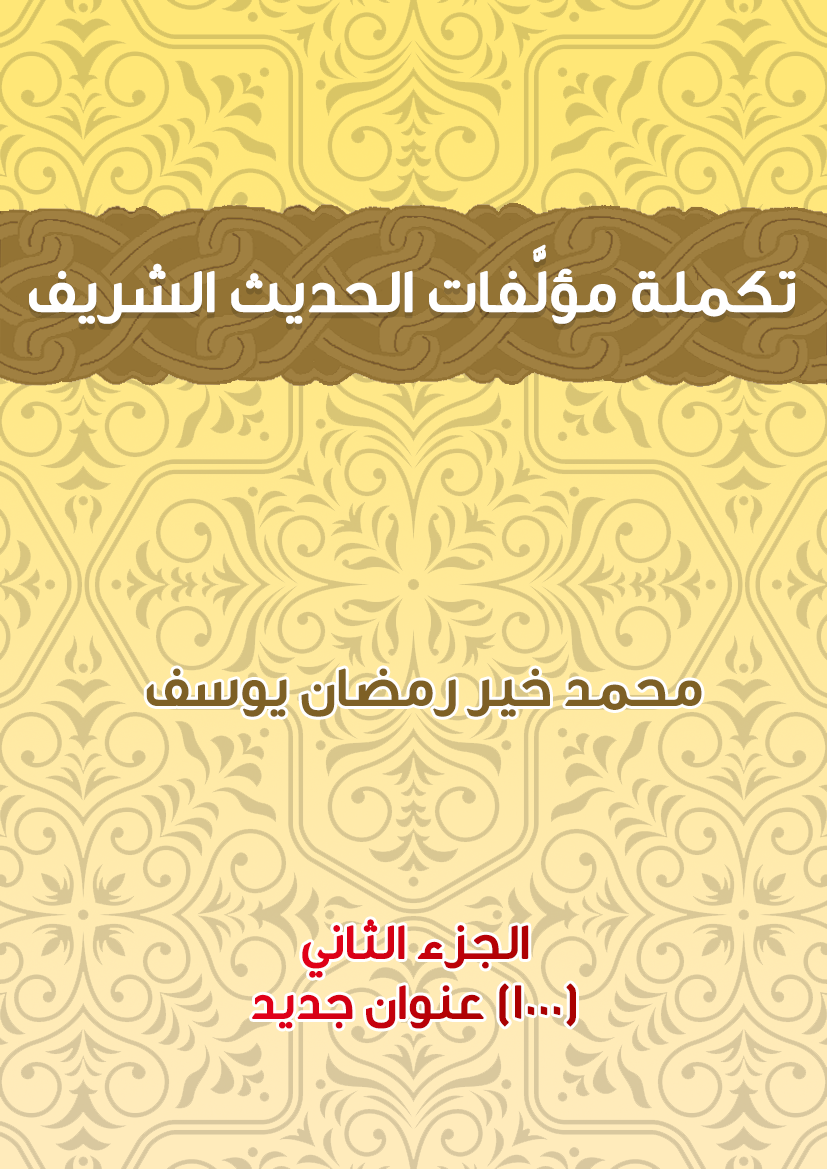 تكملة مؤلَّفات الحديث الشريفمحمد خير رمضان يوسفالجزء الثاني (1000 عنوان جديد)مقدمةالحمد لله العليّ الأعلى، والصلاة والسلام على النبيّ الأكرم، وعلى الآل والصحب أجمع، وبعد:فهذا هو الجزء الثاني من (تكملة مؤلفات الحديث الشريف) الذي نشر منذ نحو سنتين، وهذا الجديد مثل سابقه: كتب مطبوعة ورسائل جامعية، وقليل من البحوث، صدر معظمها أو نوقش في الأعوام (1437 – 1439 هـ). وبما أن هذا العمل تكملة لما سبق، فإنه احتوى على كتب ورسائل مؤرخة قبل هذه الأعوام، فهو مستدرك أيضًا على أربعة أعمال سابقة: "دليل مؤلفات الحديث الشريف"، و"المعجم المصنف لمؤلفات الحديث الشريف"، و"الدليل الجديد لمؤلفات الحديث الشريف"، والجزء الأول من "تكملة مؤلفات الحديث الشريف". وقد رتب على حروف الهجاء مثل هذا الأخير، في (1000) عنوان جديد.جعله الله في خدمة سنة نبيه محمد صلى الله عليه وسلم، ونافعًا للدارسين والباحثين فيها، والحمد لله رب العالمين.محمد خير يوسفشعبان 1439 هـ(أ)آثار المحدّث الشيخ عبدالقادر الأرناؤوط: تأليفًا وتحقيقًا وتخريجًا ومشاركة ومراجعة وإشرافًا وتقديمًا مرتبة على حروف المعجم ومقرونة بذكر من له صلة بها من الأعلام والجهات والمراكز العلمية ودور النشر/ إعداد محمود عبدالقادر الأرناؤوط (ت 1438 هـ).- بيرشتينا، كوسوفو: مركز الشيخ عبدالقادر الأرناؤوط للثقافة.الآثار المستخرجة من مقدمة الجرح والتعديل للإمام الحافظ أبي محمد عبدالرحمن بن أبي حاتم الرازي، المتوفى سنة 327 هـ رحمه الله/ محمد بن علي الصومعي البيضاني.- القاهرة: دار الاستقامة، 1434 هـ.الآثار النفسية والتربوية للأمثال النبوية/ بوعلام دشير.- الجزائر: جامعة الجزائر، 1432 هـ، 232 ورقة (ماجستير).الآداب الاجتماعية من خلال كتاب البرّ والصلة والآداب في صحيح مسلم/ إيمان عبدالله الجهني.- المدينة المنورة: جامعة طيبة، 1437 هـ، 72 ورقة (بحث مكمل للماجستير).آراء ابن بطال الفقهية من خلال شرحه على صحيح البخاري: كتاب الحج: جمعًا ودراسة/ عبدالمانع بن حسن العجمي.- المدينة المنورة: الجامعة الإسلامية، 1437 هـ، 459 ص (بحث مكمل للماجستير).الآيات والسور التي فرح النبي صلى الله عليه وسلم بنزولها/ أحمد بن سليمان الخضير.- الرياض: معالم الهدى للنشر، 1438 هـ، 95 ص.ابتغاء الحسنى بعلل أحاديث الأسماء الحسنى/ علي بن جاد الله.- المنصورة، مصر: دار اللؤلؤة، 1438 هـ، 2 جـ.إبراز صنعة الحديث في صحيح البخاري واجب الوقت/ ماهر بن ياسين الفحل؛ اعتنى به وأشرف على طبعه مساعد بن حامد الزهراني.- الرياض: دار الأنصار، 1438 هـ.الأبعاد التربوية المتضمنة في كتاب "الأذكار" للنووي/ يوسف حسن أبو معمر.- غزة: الجامعة الإسلامية، 1428 هـ، 105 ورقة (بحث مكمل للماجستير).أبنية الأفعال المزيدة وأثرها في المعنى في صحيح مسلم: دراسة وصفية تطبيقية/ حسن بن عثمان عباس.- المدينة المنورة: الجامعة الإسلامية، كلية اللغة العربية، 1439 هـ (دكتوراه).أبو زرعة الرازي ومنهجه في الجرح والتعديل/ أميرة صالح الناطور.- غزة: الجامعة الإسلامية، 1437 هـ، 268 ص (ماجستير).أبو محمد عبدالله بن إبراهيم الأصيلي الإمام المحدّث الفقيه (ت 392 هـ)/ يونس ضيف.- الرباط: الرابطة المحمدية للعلماء، 1438 هـ، 188 ص.أبو المعتمر التيمي ومروياته في السيرة النبوية/ عبدالعزيز بن محمد العجلان.- الرياض: جامعة الإمام، عمادة البحث العلمي، 1439 هـ.أبو هريرة رضي الله عنه ومروياته في تفسيري الطبري وابن أبي حاتم/ محمد ياسين توكي ماجي.- مكة المكرمة: جامعة أم القرى، 1411 هـ، 2 مج (ماجستير).الأبواب العقدية في الكتب غير العقدية في صحيح الإمام البخاري/ يوسف بن عبدالله الحازمي.- الرياض: جامعة الملك سعود، 1437 هـ، 2 مج (986 ورقة) (بحث مكمل للدكتوراه).من بداية كتاب البيوع، إلى باب "لا يقول فلان شهيد" في كتاب الجهاد والسير: جمعًا ودراسةالأبواب العقدية في الكتب غير العقدية في صحيح البخاري/ عبدالله بن عبدالرزاق العصيمي.- الرياض: جامعة الملك سعود، 1438 هـ (دكتوراه).من باب لبس البيضة من كتاب الجهاد والسير، إلى نهاية كتاب الجزية والموادعة: جمعًا ودراسة.الاتجاهات العقلية المعاصرة في دراسة مشكل الحديث النبوي: تحليلًا ونقدًا/ محمد بن رمضان رمضاني.- الرياض: مركز البيان للبحوث والدراسات، 1439 هـ.إتحاف الأخلاء بصحيح أذكار الصباح والمساء/ فريد أحمد الهنداوي، 1437 هـ، 81 ص.كتاب إلكتروني، نشر في شبكة الألوكة بتاريخ 21/12/1437 هـ.إتحاف السادات بصحيح أذكار الصلوات/ أحمد مصطفى متولي، 1438 هـ، 50 ص.كتاب إلكتروني نشر في شبكة الألوكة بتاريخ 8/9/1438 هـ.إتحاف الطالب الأحوذي بشرح جامع الإمام الترمذي/ محمد بن علي بن آدم الإثيوبي.- الرياض؛ الدمام: دار ابن الجوزي، 1437 هـ، 6 مج.الإتحاف والبشارة في إثبات حديث حذيفة رضي الله عنه "تسمعُ وتطيعُ للأميرِ وإن ضُربَ ظهرُكَ وأُخذَ مالُك" والنقض على الشبهات المثارة/ حاي بن سالم الحاي.- الكويت: مكتبة الإمام الذهبي، 1438 هـ.إثبات التدوين والجمع لأهل القرن الأول الهجري من الصحابة والتابعين/ محمد عبدالحي بن عبدالكبير الكتاني (ت 1382 هـ)؛ اعتنى بها وقدم لها خالد بن محمد المختار السباعي.- طنجة: دار الحديث الكتانية، 1439 هـ.وهو من أوائل المصنفات في تاريخ تدوين السنة النبوية المشرفة والرد على شبهات المستشرقين.أثر الإمام مالك رحمه الله وموطئه على الصحيحين وسنن أبي داود والترمذي/ عبدالرحمن بن عمري الصاعدي.- د. م: مركز سطور للبحث العلمي؛ المدينة المنورة: دار الإمام مسلم، 1439 هـ؟أثر تاريخ النص الحديثي في توجيه المعاني عند شراح الحديث: دراسة تطبيقية/ يوسف جودة يسن يوسف.- المنوفية: جامعة الأزهر، 1438 هـ.(بحث نشر في حولية كلية أصول الدين والدعوة بالمنوفية، 1438 هـ)أثر الخلاف في صحة الحديث في خلاف الفقهاء في أبواب المعاملات/ حسن عبدالله حسن.- المدينة المنورة: الجامعة الإسلامية، 1438 هـ (دكتوراه).أثر الدلالة النحوية في مسائل الخلاف الفقهي من خلال كتاب "إحكام الأحكام شرح عمدة الأحكام" لابن دقيق العيد (ت 702 هـ): عرض وتحليل/ زكريا درامي.- المدينة المنورة: الجامعة الإسلامية، 1439 هـ (مشروع بحثي).أثر السنَّة التَّركية على التخصيص والنسخ: بحث علمي محكم في أصول الفقه: السنة التركية دليل خاص مقدم على كل عام/ يحيى بن إبراهيم خليل.- الرياض: الناشر المتميز، 1439 هـ.أثر السنة النبوية في تكوين العقلية العلمية/ أحمد قوشتي عبدالرحيم.- جدة: مركز إحسان لعلوم السنة النبوية، 1438 هـ.أثر مختلف الحديث على الأحكام الفقهية التي تناط بالمرأة من خلال كتاب "بداية المجتهد ونهاية المقتصد" لابن رشد الحفيد (ت 595 هـ)/ عبير صالح بلبل.- غزة: الجامعة الإسلامية، 1434 هـ، 347 ص (ماجستير).أثر المعنى في الأوجه الإعرابية في كتاب "إعراب الحديث النبوي" للعكبري/ علي بن محمد آل بواح.- أبها: جامعة الملك خالد، 1437 هـ، 143 ورقة (بحث مكمل لرسالة الماجستير).إجازات حديثية جزائرية/ مصطفى ضيف.- الجزائر: دار التوفيقية، 1433 هـ.إجازة الحافظ العراقي للعلامة صلاح الدين الأقفهسي وللسلطان الملك الأشرف إسماعيل بن رسول وأولاده/ محمد بن أحمد آل رحاب، 17 ص.نشر في شبكة الألوكة بتاريخ 27/3/1439 هـ.ذاك عنوان (الغلاف)، أما في الداخل فعنوانه: مجموع فيه إجازتان بخط الحافظ زين الدين أبي الفضل عبدالرحيم بن الحسين العراقي (725 – 806 هـ) رحمه الله: إجازته للعلامة صلاح الدين أبي الصفاء الأقفهسي (ت 821 هـ) رحمه الله، إجازته للسلطان الملك الأشرف إسماعيل ابن الملك الأفضل العباس ابن السلطان علي ابن السلطان داود بن رسول (ت 803 هـ) وأولاده رحمه الله.إجازة العلّامتين الشيخ جعفر الكتاني الفاسي (ت 1323 هـ)، والشيخ ابن الخياط الزكاري الفاسي (ت 1343 هـ) للشيخ العلّامة الرحالة خليل الخالدي المقدسي (ت 1360 هـ)/ تحقيق وتعليق محمد خالد كُلّاب.- بيروت: دار البشائر الإسلامية، 1437 هـ، 80 ص.  (لقاء العشر الأواخر بالمسجد الحرام؛ 294، 295). يليها: إجازات الشيخ خليل الخالدي لبعض تلاميذه ومستجيزيه.إجازة العلامة أبي الوفا الأفغاني الفقيه المحدّث المقرئ رئيس لجنة إحياء المعارف النعمانية بحيدر آباد دكن الهند (ت 1395 هـ) في مسانيد الإمام أبي حنيفة، وكتاب الآثار، والموطأ برواية الشيباني، وشرح معاني الآثار للطحاوي، لتلميذه العلامة المحقق الأصولي المحدّث محمد عبدالرشيد العثماني (ت 1420 هـ)/ تحقيق محمد سعيد الحسيني.- بيروت: دار البشائر الإسلامية، 1438 هـ، 56 ص.- (لقاء العشر الأواخر بالمسجد الحرام؛ 322).إجازة العلامة عبدالعزيز بن عمر بن فهد الهاشمي (850 – 921 هـ) للشيخ إبراهيم بن حسن بن العمادي (بعد 880 – 954 هـ)/ ضياء الدين جعرير.نشر في مجموعة المخطوطات الإسلامية (النشرة الشهرية ع4، شوال 1438 هـ).إجازة مؤرخ القدس وقاضيها أبي اليُمن مجير الدين العلمي الحنبلي (ت 927 هـ) لتلميذه القاضي الفقيه برهان الدين بن القاقوني الرملي الحنبلي (كان حيًّا سنة 929 هـ) في الفقه الحنبلي/ تحقيق محمد خالد كُلّاب.- بيروت: دار البشائر الإسلامية، 1438 هـ، 79 ص.- (لقاء العشر الأواخر بالمسجد الحرام؛ 320، 321).ويليها بالتحقيق السابق: إجازة الإمامين الكمال بن أبي شريف المقدسي (ت 906 هـ) وزكريا بن محمد الأنصاري (ت 926 هـ) لتلميذهما الإمام شمس الدين محمد بن قاسم الغزي (ت 918 هـ).الأجزاء العشرة على الطريقة المبتكرة/ تخريج صلاح الدين خليل بن كيكلدي العلائي (ت 761 هـ)؛ قراءة وعناية وتحقيق يوسف محمد الأوزبكي، محمد خالد كُلّاب.- المنامة: مكتبة نظام يعقوبي الخاصة، 1438 هـ.الأجوبة الصارفة لإشكال حديث الطائفة/محمد بن محمد الصديق الغماري (ت 1380 هـ)؛ تحقيق عدنان بن عبدالله زُهَار.- ط، جديدة مصححة ومنقحة.- بيروت: دار الكتب العلمية، 1439 هـ، 152 ص.يليه للمؤلف نفسه: جزء إظهار ما كان خفيّا بنكارة حديث "لو كان العلم بالثريّا".أحاديث آداب المجالس: جمعًا وتخريجًا ودراسة/ الجوهرة بنت يوسف السويد.- الرياض: جامعة الإمام، 1430 هـ، 448 ص (ماجستير).الأحاديث التي أعلَّها الإمام أبو زرعة الرازي في أجوبته على أسئلة البرذعي: دراسة نظرية تطبيقية/ عبدالله بن حمود المخلفي.- الرياض: جامعة الإمام، 1437 هـ، 690 ص (دكتوراه).أبو زرعة عبيدالله بن عبدالكريم الرازي (ت 264 هـ).سعيد بن عمرو البرذعي (ت 292 هـ).والسؤالات مطبوعة بعنوان: سؤالات البرذعي لأبي زرعة الرازي.الأحاديث التي أعلَّها الإمام النسائي في السنن الكبرى/ علي بن صالح الجمحان.- مكة المكرمة: جامعة أم القرى، 1434 هـ، 523 ورقة (ماجستير).دراسة استقرائية من كتاب الأشربة إلى كتاب السرقة.الأحاديث التي أعلها النسائي في كتابه المجتبى: جمعًا وتخريجًا ودراسة/ عمر إيمان أبو بكر.-؟: المكتبة الإسلامية، 1439 هـ، 2 مج (أصله رسالة دكتوراه).الأحاديث التي أعلَّها الخطيب البغدادي في كتابه "تاريخ بغداد": جمعًا ودراسة/ عبدالله بن خليل المزيد.- المدينة المنورة: جامعة طيبة، 1436 هـ، 262 ورقة (بحث مكمل للماجستير)من ترجمة هارون بن موسى، إلى آخر الكتاب.الأحاديث التي أعلَّها النقّاد بسبب الرواية بالمعنى: دراسة نظرية تطبيقية/ عبدالعزيز بن إبراهيم الرميح.- الرياض: جامعة الإمام، 1437 هـ، 2 مج (دكتوراه).الأحاديث التي توقف الإمام ابن خزيمة في تصحيحها في كتابه "الصحيح": جمعًا ودراسة/ عبدالله بن محمد بن خضر الزهراني.- الرياض: جامعة الملك سعود، 1438 هـ، 2 مج (720 ورقة) (بحث مكمل للماجستير).الأحاديث التي توهِّم منها تكفير العصاة: جمعًا ودراسة/ ماهر بن مروان مهرات.- المدينة المنورة: الجامعة الإسلامية، 1437 هـ، 366 ورقة (دكتوراه).الأحاديث التي ذكر ابن أبي خيثمة فيها اختلافًا في "التاريخ الكبير" (السفر الثاني): جمعًا وتخريجًا ودراسة/ محمد بن عبدالله بن السريع.- بريدة، السعودية: جامعة القصيم، 1435 هـ، 2 مج.الأحاديث التي ذكر الحافظ البزار فيها اختلافًا في مسنده: تخريجًا ودراسة/ فهد بن عبدالعزيز الزلفاوي.- بريدة، السعودية: جامعة القصيم، 1435 هـ، 502 ورقة (بحث مكمل للماجستير).من مسند عبادة بن الصلت، إلى مسند عمران بن حصين رضي الله عنهما.الأحاديث التي ذكر الحافظ البزار فيها اختلافًا في مسنده: تخريجًا ودراسة/ منى بنت عبدالله الحسن.- بريدة، السعودية: جامعة القصيم، 1436 هـ، 471 ورقة (بحث مكمل للماجستير).من مسند عقيل بن أبي طالب، إلى مسند معاذ بن جبل.الأحاديث التي صححت في فضل الآل/ أمين بن صالح الحداء.- اليمن، 1432 هـ، 217 ص.الأحاديث التي ظاهرها التعارض في كتاب "فتح الباري" للحافظ ابن حجر العسقلاني/ أحمد بن محمد يعقوب مدني.- المدينة المنورة: الجامعة الإسلامية، 1431 هـ، 532 ورقة (ماجستير).من كتاب النكاح، باب من أولم على بعض نسائه أكثر من بعض، إلى نهاية كتاب الطب: جمعًا ودراسة.الأحاديث التي ظاهرها التعارض في كتاب "فتح الباري" للحافظ ابن حجر/ عبدالرزاق بن محمد البقماء.- المدينة المنورة: الجامعة الإسلامية، 1432 هـ، 877 ورقة (ماجستير).من أول الكتاب، إلى نهاية كتاب الجنائز.الأحاديث التي لم يذكرها الترمذي في الباب: جمعًا ودراسة (أبواب الطهارة)/ سلطانة بنت سعود السلامة.- الرياض: جامعة الملك سعود، كلية التربية، 1437 هـ، 2 مج (828 ورقة). (بحث مكمل لرسالة دكتوراه).أوردت الباحثة حديث الترمذي في الباب، ثم قوله: وفي الباب، وبعده ما لم يذكره من أحاديث الباب بالأسلوب نفسه. وذكرت أن ما لم يذكره بلغ (307) أحاديث.أحاديث التسمية في غير أبواب العبادات: دراسة حديثية موضوعية/ ماجد بن محمد بن حسين بن أحمد.- الرياض: جامعة الإمام، 1437 هـ، 538 ورقة (ماجستير).أحاديث الثوري المعلَّة بالاختلاف في علل الدارقطني/ إعداد هند محمد اليحيا.- الرياض: جامعة الإمام، 1435 هـ، 294 ص (دكتوراه).من بقية مسند أبي هريرة رضي الله عنه، إلى نهاية الكتاب: جمعًا وتخريجًا ودراسة.أحاديث الجنة والنار في الصحيحين: دراسة بلاغية وصفية تحليلية/ نوف بنت محمد العثيم.- بريدة، السعودية: جامعة القصيم، 1438 هـ (ماجستير).الأحاديث الزائدة في رواية محمد بن الحسن الشيباني عن الإمام مالك في الموطأ على رواية يحيى بن يحيى الليثي: جمع وتخريج وتعليق/ ولد بزيو أحمد.- المدينة المنورة: الجامعة الإسلامية، 1439 هـ (ماجستير).الأحاديث السباعيات الألف/ لأبي القاسم زاهر بن طاهر الشحامي (ت 533 هـ)؛ تحقيق سامي بن عبداللطيف الأسعد.- بيروت: دار المقتبس، 1439 هـ.الأحاديث الصحيحة التي تفرد بروايتها أبو هريرة/ محمد بن علي بن جميل المطري، 27 ص (كتاب إلكتروني، نشر في شبكة الألوكة).أحاديث العقيدة في كتاب "المعجم الوسيط" للطبراني: الإيمان بالله ومسائله: جمعًا ودراسة/ إعداد آمنة بنت إبراهيم خواجي.- الرياض: جامعة الأميرة نورة بنت عبدالرحمن، 1432 هـ، 2 مج (بحث مكمل للماجستير). أحاديث العقيدة في مسند الإمام أحمد بن حنبل: جمعًا وترتيبًا ودراسة: الوعيد في الآخرة/ شادية بنت خالد الناجي، 1439 هـ (أصله رسالة ماجستير، جامعة الإمام بالرياض، 1421 هـ).أحاديث العين: دراسة حديثية موضوعية/ انتصار بنت إبراهيم العمر.- الرياض: دار ابن الجوزي، 1439 هـ.أحاديث "غذاء الألباب شرح منظومة الآداب" للسفاريني/ هناء بنت خالد المبرك.- الرياض: جامعة الإمام، 1433 هـ، 663 ورقة (ماجستير).من أول: مطلب في تنحية الإناء عن الفم، إلى نهاية مطلب أول من لبس السراويل: تخريجًا ودراسة.أحاديث الفتن وأشراط الساعة بين الفهم الصحيح والتأويلات: جمعًا ودراسة/ محمد إسحاق محمد آل إبراهيم.- السعودية، 1439 هـ؟أحاديث الفضائل العامة لأهل البيت: جمعًا وتخريجًا/ تخريج وتحقيق عبدالفتاح سرور.- الكويت: مبرة الآل والأصحاب، 1434 هـ، 294ص.أحاديث كتاب "أدب القاضي" للماوردي: تخريجًا ودراسة/ ممدوح مطلق الشمري.- الرياض: جامعة الإمام، 1432 هـ، 2 مج (ماجستير).أحاديث كتاب "غذاء الألباب: شرح منظومة الآداب" لمحمد بن أحمد السفاريني (ت 1188 هـ)/ تخريج ودراسة فاطمة بنت محمد الفيفي.- الرياض: جامعة الإمام، 1432 هـ، 857 ص (ماجستير).من أول مطلب في الخضاب وفوائد الحنّاء، إلى نهاية مطلب يقتل الكلب العقور. أحاديث كتاب "المتجر الرابح في ثواب العمل الصالح" للحافظ الدمياطي (ت 705 هـ): تخريجًا ودراسة/ إعداد بندر بن تركي البقمي.- الرياض: جامعة الإمام، 1433 هـ، 887 ورقة (ماجستير).من "ثواب من قالها مائة مرة" من أبواب الذكر، إلى نهاية "ثواب الصلاة على أشرف الخلق محمد صلى الله عليه وسلم" من أبواب الذكر.أحاديث كتاب "النهاية في غريب الحديث والأثر" لابن الأثير/ إبراهيم محمد عبده.- غزة: الجامعة الإسلامية، 1433 هـ، 451 ص (ماجستير).من بداية باب الصاد مع الغين، حتى نهاية باب الضاد مع الخاء: تخريج ودراسة.أحاديث كتاب "النهاية في غريب الحديث والأثر" لابن الأثير/ أحمد ديب ضميدة.- غزة: الجامعة الإسلامية، 1433 هـ، 507 ص (ماجستير).من بداية باب العين مع الثاء، حتى نهاية باب العين مع الزاي: تخريج ودراسة.أحاديث كتاب "النهاية في غريب الحديث والأثر" لابن الأثير/ أحمد يوسف منون.- غزة: الجامعة الإسلامية، 1433 هـ، 513 ص (ماجستير).من بداية باب القاف مع النون، حتى نهاية باب الكاف مع الراء: تخريج ودراسة.أحاديث كتاب "النهاية في غريب الحديث والأثر" لابن الأثير/ أماني شاكر المغني.- غزة: الجامعة الإسلامية، 1434 هـ، 704 ص (ماجستير).من بداية باب الكاف مع الزاي، حتى نهاية باب اللام مع الجيم: تخريج ودراسة.أحاديث كتاب "النهاية في غريب الحديث والأثر" لابن الأثير/ إيمان صالح الحجار.- غزة: الجامعة الإسلامية، 1434 هـ، 451 ص (ماجستير).من بداية باب الميم مع الهمزة، حتى نهاية باب الميم مع السين: تخريج ودراسة.أحاديث كتاب "النهاية في غريب الحديث والأثر" لابن الأثير/ بنان إبراهيم معمر.- غزة: الجامعة الإسلامية، 1431 هـ، 611 ص (ماجستير).من بداية باب الدال مع الجيم، حتى نهاية باب الدال مع الهاء: تخريج ودراسة.أحاديث كتاب "النهاية في غريب الحديث والأثر" لابن الأثير/ رضا السيد علي سلوت.- غزة: الجامعة الإسلامية، 1434 هـ، 514 ص (ماجستير).من بداية حرف الزاي مع الخاء، حتى نهاية باب السين مع الخاء: تخريج ودراسة.أحاديث كتاب "النهاية في غريب الحديث والأثر" لابن الأثير/ رندة عرفات ضاهر.- غزة: الجامعة الإسلامية، 1433 هـ، 479 ص (ماجستير).من بداية باب السين مع النون، حتى نهاية باب الشين مع الدال: تخريج ودراسة.أحاديث كتاب "النهاية في غريب الحديث والأثر" لابن الأثير/ زهير فؤاد قروط.- غزة: الجامعة الإسلامية، 1433 هـ، 650 ص (ماجستير).من بداية باب الغين مع الباء، حتى نهاية باب الفاء مع الخاء: تخريج ودراسة.أحاديث كتاب "النهاية في غريب الحديث والأثر" لابن الأثير/ شادي حمزة ظبازة.- غزة: الجامعة الإسلامية، 1429 هـ، 577 ص (ماجستير).من بداية باب الجيم مع الدال، إلى نهاية باب الجيم مع اللام: تخريج ودراسة.أحاديث كتاب "النهاية في غريب الحديث والأثر" لابن الأثير/ شيماء زكريا اليعقوبي.- غزة: الجامعة الإسلامية، 1435 هـ، 281 ص (ماجستير).من بداية باب الواو مع الحاء، حتى نهاية باب الواو مع القاف: تخريج ودراسة.أحاديث كتاب "النهاية في غريب الحديث والأثر" لابن الأثير/ صلاح خليل الكحلوت.- غزة: الجامعة الإسلامية، 1431 هـ، 369 ص (ماجستير).من بداية باب الحاء مع الشين، حتى نهاية باب الحاء مع اللام: تخريج ودراسة.أحاديث كتاب "النهاية في غريب الحديث والأثر" لابن الأثير/ طارق فريد الطيبي.- غزة: الجامعة الإسلامية، 1429 هـ، 659 ص (ماجستير).من بداية باب التاء مع القاف، حتى نهاية حرف الجيم مع الخاء: تخريج ودراسة.أحاديث كتاب "النهاية في غريب الحديث والأثر" لابن الأثير/ عبدالكريم فتحي الضاش.- غزة: الجامعة الإسلامية، 1432 هـ، 496 ص (ماجستير).من بداية باب الشين مع النون، حتى نهاية باب الصاد مع العين: تخريج ودراسة.أحاديث كتاب "النهاية في غريب الحديث والأثر" لابن الأثير/ عبداللطيف عبدالقادر ريان.- غزة: الجامعة الإسلامية، 1429 هـ، 425 ص (ماجستير).من بداية حرف الباء مع الخاء، حتى نهاية حرف الباء مع الغين: تخريج ودراسة.أحاديث كتاب "النهاية في غريب الحديث والأثر" لابن الأثير/ عبدالمعطي أحمد الأخرس.- غزة: الجامعة الإسلامية، 1431 هـ، 379 ص (ماجستير).من بداية باب الراء مع القاف، حتى نهاية باب الزاي مع الحاء: تخريج ودراسة.أحاديث كتاب "النهاية في غريب الحديث والأثر" لابن الأثير/ عبير فؤاد قروط.- غزة: الجامعة الإسلامية، 1433 هـ، 475 ص (ماجستير).من بداية باب الفاء مع الدال، حتى نهاية باب الفاء مع الكاف: تخريج ودراسة.أحاديث كتاب "النهاية في غريب الحديث والأثر" لابن الأثير/ عطية ناصر صباح.- غزة: الجامعة الإسلامية، 1432 هـ، 399 ص (ماجستير).من بداية باب الباء مع القاف، حتى نهاية باب التاء مع الفاء: تخريج ودراسة.أحاديث كتاب "النهاية في غريب الحديث والأثر" لابن الأثير/ عيسى محمد عطوة زعرب.- غزة: الجامعة الإسلامية، 1434 هـ، 460 ص (بحث مكمل للماجستير).من بداية باب الجيم مع الميم، حتى نهاية باب الحاء مع التاء: تخريج ودراسة.أحاديث كتاب "النهاية في غريب الحديث والأثر" لابن الأثير/ مجدي محمد أبو الحصين.- غزة: الجامعة الإسلامية، 1431 هـ، 537 ص (ماجستير).من بداية باب الخاء مع التاء، حتى نهاية باب الخاء مع الفاء: تخريج ودراسة.أحاديث كتاب "النهاية في غريب الحديث والأثر" لابن الأثير/ محمد إبراهيم سمور.- غزة: الجامعة الإسلامية، 1431 هـ، 301 ص (ماجستير).من بداية باب الحاء مع الميم، حتى نهاية باب الخاء مع الباء: تخريج ودراسة.أحاديث كتاب "النهاية في غريب الحديث والأثر" لابن الأثير/ محمد حمدي الوالي.- غزة: الجامعة الإسلامية، 1431 هـ، 685 ص (ماجستير).من بداية باب السين مع الدال، حتى نهاية باب السين مع الميم: تخريج ودراسة.أحاديث كتاب "النهاية في غريب الحديث والأثر" لابن الأثير/ محمد خالد كُلّاب.- غزة: الجامعة الإسلامية، 1429 هـ، 613 ص (ماجستير).من بداية باب الهمزة مع الباء، حتى نهاية باب الهمزة مع الشين: تخريج ودراسة.أحاديث كتاب "النهاية في غريب الحديث والأثر" لابن الأثير/ محمد نمر الدبور.- غزة: الجامعة الإسلامية، 1431 هـ، 443 ص (ماجستير).من بداية باب الخاء مع القاف، حتى نهاية باب الدال مع الثاء: تخريج ودراسة.أحاديث كتاب "النهاية في غريب الحديث والأثر" لابن الأثير/ محمد يوسف الشرافي.- غزة: الجامعة الإسلامية، 1432 هـ، 561 ص (ماجستير).من بداية باب العين مع السين، حتى نهاية باب العين مع الكاف: تخريج ودراسة.أحاديث كتاب "النهاية في غريب الحديث والأثر" لابن الأثير/ محيي الدين سامي كُلّاب.- غزة: الجامعة الإسلامية، 1435 هـ، 418 ص (ماجستير).من بداية باب النون مع الهمزة، حتى نهاية باب النون مع السين: تخريج ودراسة.أحاديث كتاب "النهاية في غريب الحديث والأثر" لابن الأثير/ مدحت حسن القدرة.- غزة: الجامعة الإسلامية، 1432 هـ، 352 ص (ماجستير).من بداية باب الحاء مع الثاء، حتى نهاية باب الحاء مع السين: تخريج ودراسة.أحاديث كتاب "النهاية في غريب الحديث والأثر" لابن الأثير/ ياسر خالد أبو عرمانة.- غزة: الجامعة الإسلامية، 1434 هـ، 424 ص (ماجستير).من بداية حرف اللام مع الحاء، حتى نهاية حرف اللام مع الياء: تخريج ودراسة.أحاديث كتاب "النهاية في غريب الحديث والأثر" لابن الأثير/ يسرى خليل اليعقوبي.- غزة: الجامعة الإسلامية، 1435 هـ، 453 ص (ماجستير).من بداية باب النون مع الشين، حتى نهاية باب النون مع القاف: تخريج ودراسة.أحاديث كتاب "النهاية في غريب الحديث والأثر" لابن الأثير/ يوسف كايد ريحان.- غزة: الجامعة الإسلامية، 1434 هـ، 481 ص (ماجستير).من بداية باب الميم مع الشين، حتى نهاية باب الميم مع الياء: تخريج ودراسة.أحاديث الكناية في السنن الأربع مما ليس في الصحيحين: جمعًا وتخريجًا ودراسة/ محمد بن علي بن محمد الشهري.- أبها: جامعة الملك خالد، كلية الشريعة وأصول الدين، 1436 هـ، 2 مج (1073 ورقة) (بحث مكمل للماجستير).أحاديث ليلة النصف من شعبان وأحكام المحدّثين عليها/ إعداد القسم العلمي بمؤسسة الدرر السنية؛ مراجعة علوي بن عبدالقادر السقاف.- الدمام: المؤسسة، 1438 هـ، 12 ص (بحث في ملف إلكتروني).الأحاديث المتعارضة في الجنائز وأثرها على الأحكام الفقهية/ صلاح نور الدين نور.- غزة: الجامعة الإسلامية، 1435 هـ، 151 ص (ماجستير).الأحاديث المتعلقة بسور القرآن الكريم/ عبدالله عوض محمد الحسن، 19 ص.نشر في ملف بشبكة الألوكة بتاريخ 19/12/1438 هـ.وقد جمع من كتاب "الجمع بين الصحيحين" ليحيى بن عبدالعزيز اليحيى.الأحاديث المرفوعة التي علق متونها الإمام الترمذي في جامعه: دراسة نظرية تطبيقية/ البندري بنت محمد أبا الخيل.- الرياض: جامعة الإمام، 1428 هـ، 882 ورقة (ماجستير).الأحاديث المرفوعة في "التاريخ الكبير" لابن أبي خيثمة تخريجًا ودراسة/ حمزة بن علي طرشي.- أبها: جامعة الملك خالد، 1437 هـ، 2 مج (بحث مكمل لرسالة الماجستير).القسم الثاني: من أول حديث عبدالله بن عمر رضي الله عنهما أن النبي صلى الله عليه وسلم قال: "المكيال مكيال المدينة والوزن وزن أهل مكة"، حتى حديث عبدالرحمن بن أبي سبرة قال: أتيت النبي صلى الله عليه وسلم مع أبي وأنا غلام، فقال: "ما اسم ابنك"؟ الحديث.الأحاديث المرفوعة في "التاريخ الكبير" للإمام أبي بكر أحمد بن أبي خيثمة رحمه الله (ت 279 هـ): تخريجًا ودراسة/ إعداد سعد مشبب الأحمري.- أبها: جامعة الملك خالد، 1438 هـ، 2 مج (904 ورقة) (بحث مكمل للماجستير).القسم الثالث: من أول حديث أم صبية رضي الله عنها "ربما اختلفت يدي ويد رسول الله صلى الله عليه وسلم" رقم (2340)، إلى حديث عبدالله بن عمرو بن العاص رضي الله عنهما قال: سمعت رسول الله صلى الله عليه وسلم يقول: "اقرؤوا القرآن من أربعة" رقم (4091).الأحاديث المرفوعة في "التاريخ الكبير" للإمام أبي بكر أحمد بن أبي خيثمة رحمه الله (ت 279 هـ): تخريجًا ودراسة/ يحيى بن إبراهيم أبو شريفة.- أبها: جامعة الملك خالد، 1438 هـ، 2 مج (636 ورقة) (بحث مكمل للماجستير).القسم الأول: من أول حديث قيس بن عائذ أبي كاهل قال: رأيت رسول الله صلى الله عليه وسلم خطب على ناقة خرماء... الحديث، إلى حديث أم سلمة أن رسول الله صلى الله عليه وسلم قال: "ما بين بيتي ومنبري روضة من رياض الجنة".الأحاديث المروية عن الصحابة رضي الله عنهم في جزء من كتاب الأشربة: جمعًا ودراسة/ علي بن عبدالله اليوسف.- مكة المكرمة: جامعة أم القرى، 1430 هـ، 422 ورقة (ماجستير).أحاديث المستدرك المعلة في إتحاف المهرة لابن حجر العسقلاني/ منصور بن عبدالله الكثيري.- الرياض: جامعة الملك سعود، 1439 هـ (ماجستير).من بداية المجلد الرابع عشر، إلى نهاية الكتاب: جمع ودراسة.الأحاديث المشكلة في فقه الأسرة: دراسة حديثية موضوعية/ عبدالله بن إبراهيم المعدي.- الرياض: جامعة الإمام، 1432 هـ، 3 مج (1137 ورقة) (دكتوراه).الأحاديث المعلة بالاختلاف في كتاب "معرفة الصحابة" لأبي نعيم الأصبهاني (ت 430 هـ)/ إعداد أبرار بنت فهد القاسم.- الرياض: جامعة الملك سعود، 1436 هـ، 711 ورقة (بحث مكمل لرسالة الدكتوراه).من ترجمة عتبة بن النُّدَّر السُّلمي رضي الله عنه، إلى نهاية ترجمة نعيم بن مسعود بن عامر رضي الله عنه: جمعًا ودراسة.الأحاديث المعلة بالاختلاف في كتاب "معرفة الصحابة" لأبي نعيم الأصبهاني/ لطيفة بنت عبدالعزيز الوسيدي.- الرياض: جامعة الملك سعود، 1439 هـ (دكتوراه).من ترجمة نعيم بن سلام رضي الله عنه، إلى نهاية ترجمة أبي العلاء رضي الله عنه: جمعًا ودراسة.أحاديث مكفرات الذنوب: رواية ودراية/ حكيم بن ساعد قيوي الريغي.- الرياض: جامعة الإمام، 1432 هـ، 5 مج (2582 ورقة) (دكتوراه).الأحاديث النبوية الواردة في الغيبة: دراسة حديثية فقهية/ راشد بن صليهم الهاجري.- المدينة المنورة: الجامعة الإسلامية، 1439 هـ (ماجستير).الأحاديث النبوية الواردة في الفأل: جمعًا ودراسة/ عمر بن إبراهيم سيف.نشر في مجلة (تعظيم الوحيين) رجب 1439 هـ.الأحاديث والآثار التي استشهد بها النحاة وليست في "شرح التسهيل" لابن مالك: جمعًا ودراسة/ ياسر بن عبدالله الطريقي.- المدينة المنورة: الجامعة الإسلامية، 1436 هـ، 2 مج (1169 ورقة) (دكتوراه).الأحاديث والآثار التي ضعفها ابن حزم في كتابه "المحلَّى"/ قطمير سترومي.- المدينة المنورة: الجامعة الإسلامية، 1438 هـ (ماجستير).من بداية كتاب الإجارات والأجراء، إلى نهاية كتاب الأقضية: جمعًا ودراسة.الأحاديث والآثار التي ضعفها ابن حزم في المحلَّى/ صقر عبدالحافظ حسين.- المدينة المنورة: الجامعة الإسلامية، 1438 هـ (ماجستير).من بداية كتاب الشهادات، إلى نهاية كتاب النكاح: جمعًا ودراسة.الأحاديث والآثار الواردة في كتاب "علوم الحديث" لابن الصلاح (577 – 643 هـ): تخريجًا ودراسة/ سهيلة بنت حسين حريري.- الرياض: جامعة الإمام، 1432 هـ، 781 ورقة (دكتوراه).من بداية الكتاب، حتى نهاية النوع السابع عشر.الأحاديث والآثار الواردة في كتاب "علوم الحديث" لا بن الصلاح/ إعداد عبدالله بن عبدالرحمن الخريجي.- الرياض: جامعة الإمام، 1438 هـ.من النوع الثامن عشر حتى نهاية الكتاب: تخريجًا ودراسة.الأحاديث والآثار الواردة في اللقطة: جمعًا ودراسة/ نسيم أختر سعيد الرحمن.- المدينة المنورة: الجامعة الإسلامية، 1439 هـ (ماجستير).الأحاديث الواردة في أسباب عذاب القبر والنجاة منه: جمعًا ودراسة/ أحمد محمد ديبان.- مكة المكرمة: دار طيبة الخضراء، 1438 هـ (ماجستير).الأحاديث الواردة في تحذير النبي صلى الله عليه وسلم أمته من الشرك وأن بعضهم يعود إليه: دراسة عقدية/ فهد بن سعد المقرن؛ اعتنى به وأعده للنشر عبدالجبار بن عبدالعظيم آل ماجد.- الرياض: الناشر المتميز: دار الأماجد، 1439 هـ.الأحاديث الواردة في تغيير الانحراف الفكري للفرد: دراسة حديثية موضوعية/ إعداد دانية بنت منصور التميمي.- الرياض: جامعة الملك سعود، 1437 هـ، 415 ورقة (بحث مكمل لرسالة الماجستير).الأحاديث الواردة في تفسير القرآن لابن المنذر/ أعدتها أسماء بنت حمد السعدي.- الرياض: جامعة الملك سعود، 1436 هـ، 599 ورقة (بحث مكمل لرسالة الماجستير).من سورة آل عمران: آية 152، إلى سورة النساء: آية 92: تخريج ودراسة.الأحاديث الواردة في تفسير القرآن لابن المنذر/ إعداد نورة بنت يحيى الذكير.- الرياض: جامعة الملك سعود، 1437 هـ، 393 ص (بحث مكمل لرسالة الماجستير).من سورة البقرة آية (272)، إلى سورة آل عمران آية (151).الأحاديث الواردة في صفات الحور العين: جمعًا ودراسة/ نورا بنت مريخان المطيري.- المدينة المنورة: جامعة طيبة، 1437 هـ، 202 ورقة (بحث مكمل للماجستير).الأحاديث والآثار الواردة في العرضة الأخيرة: رواية ودراية/ محمد بن عمر بازمول.- الجزائر: دار الميراث النبوي، 1439 هـ.الأحاديث الواردة في "لا إله إلا الله": جمعًا ودراسة/ أيمن بن أحمد الرحيلي.- المدينة المنورة: الجامعة الإسلامية، 1435 هـ (دكتوراه).الأحاديث الواردة في لزوم الجماعة: دراسة فقهية حديثية/ حافظ بن محمد الحكمي.- المدينة المنورة: الجامعة الإسلامية، عمادة البحث العلمي، 1437 هـ.الأحاديث الواردة في ليلة النصف من شعبان: دراسة نقدية/ عبدالعزيز شاكر الكبيسي.بحث نشر في مجلة الشريعة والدراسات الإسلامية الصادرة عن جامعة الكويت ع 80 (ربيع الأول 1431 هـ).الأحاديث الواردة في الوعد بطوبى: جمعًا ودراسة/ عبدالله بن عيد الجربوعي.- المدينة المنورة: الجامعة الإسلامية، عمادة البحث العلمي، 1437 هـ؟الأحاديث الواردة فيمن ليس منا/ عادل عبدالشكور الزرقي.- القاهرة: الروضة للنشر، 1439 هـ؟، 180 ص.الأحاديث الواردة في موجبات شفاعة النبي صلى الله عليه وسلم وموانعها: جمعًا ودراسة/ عبدالله بن عيد الجربوعي.- المدينة المنورة: مكتبة الميمنة، 1435 هـ، 224 ص.أحباب الباري في صحيح البخاري: نص وتحليل، فوائد وأحكام/ شرح الإمام ابن حجر العسقلاني رحمه الله، تأليف فاضل عباس النجادي.- دمشق: دار النهضة، 1431 هـ، 224 ص.اعتمد فيه على "فتح الباري".الاحتساب على المخالفات في الدعاء: دراسة في ضوء السنة النبوية/ زيد بن عبد الرحمن العثمان.(بحث نشر في مجلة الدراسات الدعوية ع 9 (شعبان 1438 هـ).الاحتمالات الحديثية الواردة في شرح الحديث عند ابن حجر: دراسة تطبيقية على كتاب بدء الوحي والإيمان، إلى باب: المسلم من سلم المسلمون من لسانه ويده من كتاب "فتح الباري"/ عائشة بنت صالح الحربي.- المدينة المنورة: جامعة طيبة، 1436 هـ (بحث مكمل للماجستير).الاحتمالات الحديثية الواردة في شرح الحديث عند ابن حجر: دراسة نظرية تطبيقية من كتاب الإيمان: الباب التاسع والثلاثين، إلى كتاب العلم: الباب الرابع والأربعين: باب ما يستحب للعالم إذا سئل: أي الناس أعلم؟ فيَكِل العلمَ إلى الله، من كتاب "فتح الباري"/ عهود بنت عبدالرزاق الزهراني.- المدينة المنورة: جامعة طيبة ، 1437 هـ، 353 ورقة (بحث مكمل للماجستير).الاحتمالات الحديثية الواردة في "فتح الباري شرح صحيح البخاري" للحافظ ابن حجر العسقلاني (ت 852 هـ) رحمه الله/ ريان بن محمد المحمادي.- المدينة المنورة: جامعة طيبة، 1439 هـ (بحث مكمل للماجستير).من كتاب الوضوء باب الوضوء مرتين مرتين، إلى كتاب الحيض باب دلك المرأة نفسهاالاحتياجات التدريبية لطلبة علوم السنة النبوية/ إعداد مركز إحسان لعلوم السنة النبوية.- جدة: المركز، 1438 هـ.أحسن الكلام فيما يتعلق بالسنة والبدعة من الأحكام/ محمد بخيت المطيعي (ت 1354 هـ)؛ تحقيق أحمد فريد المزيدي.- بيروت: دار الكتب العلمية، 1429 هـ، 136 ص.وبتحقيق رياض منسي العيسى.- عمّان: دار الفتح.إحصاءات في أسانيد "الكافي"/ حسن عبدالله العطية.- الهفوف، السعودية: المؤلف، 1438 هـ، ج1: 65 ص.إحصاء لا سم (أحمد) فقط، في كتاب "الكافي" للكليني (ت 329 هـ) أشهر كتب أحاديث الأحكام لدى الشيعة.إحكام الأحكام شرح عمدة الأحكام/ محمد بن علي بن دقيق العيد (ت 702 هـ)؛ دراسة وتحقيق أحمد عبدالرحمن حيفو وآخرين.- الكويت: أسفار لنشر نفيس الكتب والرسائل العلمية، 1438 هـ، 4 مج (أصله رسائل علمية).إحكام الذريعة إلى أحكام الشريعة/ لأبي المظفر يوسف بن محمد السرَّمرِّي (ت 776 هـ)؛ تحقيق بشير محمد عيون.- دمشق: مكتبة دار البيان، 1439 هـ.وهو في أحاديث الأحكام.الأحكام الفقهية المستنبطة من أحاديث الأحكام/ ماجد العميري.- مكة المكرمة: جامعة أم القرى، 1439 هـ (دكتوراه).الاختلاف على الثوري في "علل" الدارقطني: جمعًا ودراسة/ أيمن بن عبدالكريم الشريدة.- الرياض: جامعة الإمام، 1438 هـ، 3 مج (1254 ورقة) (دكتوراه).من مسند الشيخين أبي بكر الصديق وعمر بن الخطاب، إلى نهاية المقرونات عن سعيد بن المسيب وأبي سلمة عن أبي هريرة.اختلاف نسخ الكتاب الحديثي وأثره في النقد والفقه: سنن الإمام أبي داود نموذجًا/ عبدالغفار نويوة.- قسنطينة: جامعة الأمير عبدالقادر للعلوم الإسلامية، 1439 هـ (ماجستير).اختيارات الإمام ابن حبان رحمه الله الفقهية من خلال صحيحه: دراسة فقهية مقارنة/ جميلة عواض الثبيتي.- الطائف: جامعة الطائف، 1435 هـ، 308 ورقة (ماجستير).اختيارات الإمام ابن حبان الفقهية في صفة الصلاة من خلال صحيحه/ إعداد عبدالكريم محمد الثبيتي.- الطائف: جامعة الطائف، 1437 هـ، 195 ورقة (بحث مكمل للماجستير).اختيارات الإمام البخاري في تفسير آيات الأحكام من صحيحه: جمع ودراسة/ محمد بن عبدالرحمن اليحيى.- الرياض: جامعة الملك سعود، 1431 هـ، 502 ورقة (بحث مكمل للماجستير).اختيارات الحافظ عبدالرزاق الصنعاني من كتاب (المصنَّف)/ بدور بنت علي الحربي.- المدينة المنورة: جامعة طيبة، 1437 هـ، 262 ورقة (بحث مكمل للماجستير).من أول كتاب الطهارة، إلى نهاية باب سجود التلاوة من كتاب الصلاة: دراسة فقهية مقارنة.اختيارات الحافظ عبدالرزاق [الصنعاني] يرحمه الله المتوفى سنة 211 هـ من كتابه "المصنف": دراسة فقهية مقارنة/ إعداد ماجدة بنت عبدالله الخيبري.- المدينة المنورة: جامعة طيبة، 1436 هـ، 191 ورقة (بحث مكمل للماجستير).من باب الرجل يشهد على نفسه أكثر من أربع شهادات، إلى باب رضاع الكبير.أدعية الصباح والمساء مع التحصينات/ نورة بنت صالح العنقري.- الرياض: د. ن، 1428 هـ، 86 ص.أدلة الحنفية من الأحاديث النبوية على المسائل الفقهية/ محمد قاسم المظفرفوري؛ اعتنى به وخرج أحاديثه محمد رحمة الله الندوي.- دمشق: دار القلم، 1438 هـ.مج2: البيوع، المعاملات، النكاح، الطلاق، الجنايات، الديات، الحدود.الأذكار بعد الصلاة المكتوبة مع شرحها/ عبدالله بن صالح الفوزان.- الرياض: دار ابن الجوزي، 1438 هـ. أذكار الحج دراية ورواية/ عبدالرحمن بن عبدالكريم الزيد.- الرياض: دار الصميعي، 1438 هـ. أذكار الصلاة/ جمع وإعداد عبدالله بن عمر التويجري.- الرياض: معالم الهدى للنشر، 1437 هـ، 31 ص.الأربعون التفسيرية: أربعون حديثًا صحيحة فيها تفسير أربعين آية من أربعين سورة/ محمد خير رمضان يوسف.طبع ضمن: رسائل نادرة/ تحقيق محمد خير رمضان يوسف.- بيروت: دار ابن حزم، 1435 هـ، ص 45 – 96.الأربعون الحجازية/ حجازي بن محمد بن خليل الدجوي.طبع ضمن: رسائل نادرة/ تحقيق محمد خير رمضان يوسف.- بيروت: دار ابن حزم، 1435 هـ، ص 189 – 212.أربعون حديثًا بإسناد واحد عن مالك عن نافع عن ابن عمر رضي الله عنهما/ تخريج جلال الدين عبدالرحمن بن أبي بكر السيوطي (ت 911 هـ)؛ تحقيق قاسم بن محمد ضاهر.- الرياض؟: دار السنن، 1439 هـ.أربعون حديثًا في اصطناع المعروف للحافظ المنذري، بشرح وتعليق محمد بن إبراهيم السلمي (ت 803 هـ)/ تلخيص أبي زيد عبدالرحمن بن محمد الثعالبي (ت 875 هـ)؛ تحقيق محمد بن تاويت الطنجي.- الرباط: وزارة الأوقاف، 1428 هـ. أربعون حديثًا في الاعتقاد/ جمع فهد بن حمود البلوي.- حائل: المؤلف، 1437 هـ، 15 ص.أربعون حديثًا في الأمر بالمعروف والنهي عن المنكر وذمّ من يقول ولا يفعل/ تصنيف يوسف بن إسماعيل النبهاني (ت 1350 هـ)؛ تحقيق محمد خير رمضان يوسف، 1438 هـ، 28 ص (كتاب إلكتروني، نشر في شبكة الألوكة بتاريخ 3/3/1438 هـ).أربعون حديثًا في التحريض على مكارم الأخلاق والتحذير من مساوئها/ تصنيف يوسف بن إسماعيل النبهاني (ت 1350هـ)؛ تحقيق محمد خير رمضان يوسف، 1438 هـ، 24 ص (كتاب إلكتروني).أربعون حديثاً في تحريم شرب المسكرات/ يوسف بن إسماعيل النبهاني (ت 1350هـ).طبع ضمن: رسائل نادرة/ تحقيق محمد خير رمضان يوسف.- بيروت: دار ابن حزم، 1435 هـ، ص 157 – 188.أربعون حديثاً في شدة تحريم الربا/ يوسف بن إسماعيل النبهاني (ت 1350هـ).طبع ضمن: رسائل نادرة/ تحقيق محمد خير رمضان يوسف.- بيروت: دار ابن حزم، 1435 هـ، ص 127 – 156.الأربعون حديثًا في علوم القرآن/ محمد بن عمر بازمول.- الجزائر: دار الميراث النبوي، 1439 هـ.يليه: الأربعون حديثًا في علوم الحديث؛ الأربعون حديثًا في أصول الفقه.أربعون حديثًا في فضائل أربعين صحابيًّا من أربعين كتابًا: مع تراجم وفوائد/ جمع وتأليف محمد بن عبدالله محيي الدين؛ اعتنى بها ووضع هوامشها معاذ بن يوسف الهاشمي.- السودان.أربعون حديثاً في فضل سورة الإخلاص/ جمال الدين يوسف بن عبدالله الأرميوني (ت 958هـ).طبع ضمن: رسائل نادرة/ تحقيق محمد خير رمضان يوسف.- بيروت: دار ابن حزم، 1435 هـ، ص 7 – 44.أربعون حديثاً في مدح العدل وذمِّ الظلم/ يوسف بن إسماعيل النبهاني (ت 1350هـ).طبع ضمن: رسائل نادرة/ تحقيق محمد خير رمضان يوسف.- بيروت: دار ابن حزم، 1435 هـ، ص 97 – 125.أربعون حديثًا: كل حديث في ثمان خصال/ صالح بن غانم السدلان.- المدينة المنورة: دار المأثور، 1436 هـ، 270 ص.أربعون حديثًا: كل حديث في خصلة واحدة/ صالح بن غانم السدلان.- المدينة المنورة: دار المأثور، 1436 هـ، 126 ص.أربعون حديثًا: كل حديث في عشر خصال/ صالح بن غانم السدلان.- المدينة المنورة: دار المأثور، 1436 هـ، 200 ص.أربعون حديثاً من أربعين بابًا من أدلة الأحكام/ تصنيف يوسف بن إسماعيل النبهاني (ت 1350هـ)؛ تحقيق محمد خير رمضان يوسف، 1438 هـ، 32 ص (كتاب إلكتروني نشر في شبكة الألوكة بتاريخ 21/1/1438 هـ).أربعون حديثاً من جوامع كَلِمهِ صلى الله عليه وسلم/ تصنيف يوسف بن إسماعيل النبهاني (ت 1350هـ)؛ تحقيق محمد خير رمضان يوسف، 1437 هـ، 20 ص. (كتاب إلكتروني).نشر في شبكة الألوكة بتاريخ 22/12/1437هـ.الأربعون الخيرية/ محمد خير رمضان يوسف، 1437 هـ، 33 ص (كتاب إلكتروني).نشر في شبكة الألوكة بتاريخ 14/12/1437 هـ.الأربعون الخيرية لنيل جنة ربِّ البريَّة/ حسن أحمد خفاجي، 17 ص.كتاب إلكتروني نشر في شبكة الألوكة بتاريخ 14/7/1438 هـ.الأربعون السنية في الأحاديث القضائية: أربعون حديثًا في القضاء وآدابه وأحكامه/ جمع وإعداد مشعل بن عوّاض السُّلَمي.- جدة: دار الأوراق، 1439 هـ؟الأربعون الشبابية/ محمد خير رمضان يوسف، 1438 هـ، 48 ص (كتاب إلكتروني).نشر في شبكة الألوكة بتاريخ 6/1/1438هـ.الأربعون الغرّاء في أحاديث فضل العلم والعلماء/ جمع وتبويب إسماعيل عبد عباس.- [بغداد]: جمعية علوم الحديث، 40 ص (نشر في شبكة الألوكة بتاريخ 12/6/1438 هـ).الأربعون في تعظيم الدماء مع ضبط مشكلها وبيان غريبها/ جمعها مشعل بن ناصر الغيث.- بريدة، السعودية: المؤلف، 1438 هـ، 56 ص.أربعون قصة تربوية من السنة النبوية/ طالب بن عمر الكثيري.- حضرموت: مؤسسة أهل القرآن، تاريخ المقدمة 1424 ه، 218 ص. (كتاب إلكتروني، نشر في شبكة الألوكة بتاريخ 2/1/1439 هـ).الأربعون القضائية/ فهد بن عبدالله آل طالب.- الرياض: دار ابن الأثير، 1438 هـ؟(سبق صدور كتاب لي بالعنوان نفسه في شبكة الألوكة بتاريخ 23/11/1437 هـ).الأربعون النبوية في مغفرة الذنوب البشرية/ جمع وترتيب حسن أحمد خفاجي، 22 ص.كتاب إلكتروني، نشر في شبكة الألوكة بتاريخ 12/7/1438 هـ.الأربعون النورانية: تلألأ البدور بجمع أربعين حديثًا عن النور/ محمد آل رحاب، 69 ص (كتاب إلكتروني).نشر في شبكة الألوكة بتاريخ 21/10/1438 هـ.وأشير إلى كتاب: النور في أربعين حديثًا نبويًّا/ ليلى دخيل المحمود (نشر في الإسكندرية عام 1437 هـ).الأربعون النووية مع زيادة أحاديث ابن رجب الحنبلي/ عني به رابح قادري.- الجزائر: دار الوعي، 1439 هـ.الأربعين/ لأبي بكر محمد بن إبراهيم بن المقرئ (ت 381 هـ)؛ رواية أبي الطيب عبدالرزاق بن عمر بن موسى بن شمة؛ تحقيق عمر أعميري، محمد إفرخاس، نحو 1439 هـ؟... الأربعين: العوالي العشاريات/ شمس الدين محمد بن محمد بن الجزري (ت 833 هـ)؛ دراسة وتحقيق محمد تميم بن مصطفى الزعبي، أحمد بن حمود الرويثي.- بيروت: مؤسسة الضحى للنشر، 1439 هـ؟الأربعين من رواية المحمدين: مخرَّج من صحيح الإمام البخاري/ تخريج أبي بكر محمد بن علي بن ياسر الأنصاري الجيّاني (ت 563 هـ)؛ تحقيق محمد بن مصطفى الكتاني.- بيروت: دار البشائر الإسلامية، 1437 هـ، 78 ص. (لقاء العشر الأواخر بالمسجد الحرام؛ 264).أرجوزة في علوم الحديث/ محمد البسيوني البيباني (ت 1310 هـ)؛ اعتنى بها محمد بن أحمد آل رحاب، 15 ص.نشرت في شبكة الألوكة بتاريخ 9/4/1439 هـ.الإرشاد إلى مهمات الإسناد/ ولي الله أحمد بن عبدالرحيم الدهلوي (ت 1176 هـ)؛ تحقيق محمد رفيق الحسيني. بيروت: دار البشائر الإسلامية، 1437 هـ، 111 ص.  (لقاء العشر الأواخر بالمسجد الحرام؛ 291). بخط عبدالله بن محمد الصديقي الشافعي البحريني الشهير بالكَجُوي (ت 1390 هـ)، مع ملحق ببعض إجازاته.إرشاد الساري لشرح صحيح البخاري/ أحمد بن محمد القسطلاني (ت 923 هـ)؛ دراسة وتحقيق إبراهيم بن عبدالرحمن العجلان.- المدينة المنورة: الجامعة الإسلامية، 1435 هـ، 584 ورقة (ماجستير).من بداية شرح باب: إذا جامع في رمضان من كتاب الصوم، إلى نهاية شرح باب: المعتكف يُدخل رأسه البيت للغسل نهاية كتاب الاعتكاف.إرشاد الساري لشرح صحيح البخاري/ أحمد بن محمد القسطلاني (ت 923 هـ)؛ دراسة وتحقيق أحمد محمد أحمد عسكر.- المدينة المنورة: الجامعة الإسلامية، 1437 هـ (ماجستير).من بداية شرح باب علامات النبوة في الإسلام من باب المناقب، إلى آخر شرح باب مناقب عمر بن الخطاب رضي الله عنه عند قوله: من الأيمان والنذور من باب فضائل الصحابة رضي الله عنهم.إرشاد الساري لشرح صحيح البخاري/ للقسطلاني؛ إعداد إرشاد حسن.-  المدينة المنورة: الجامعة الإسلامية، 1438 هـ (ماجستير).من أول شرح باب: بيعة النساء من كتاب الأحكام، إلى آخر شرح باب قوله تعالى: {وَكَذَٰلِكَ جَعَلْنَاكُمْ أُمَّةً وَسَطًا} من كتاب الاعتصام بالكتاب والسنة: تحقيق ودراسة.إرشاد الساري لشرح صحيح البخاري/ للقسطلاني؛ دراسة وتحقيق صالح بن حسين العواد.- المدينة المنورة: الجامعة الإسلامية، 1436 هـ، 458 ورقة (ماجستير).من أول شرح باب الصلاة من الإيمان من كتاب الإيمان، إلى آخر شرح باب الغضب في الموعظة والتعليم من كتاب العلم.إرشاد الساري لشرح صحيح البخاري/ أحمد بن محمد القسطلاني (ت 923 هـ)؛ دراسة وتحقيق عبدالرحيم عبدالسلام.- المدينة المنورة: الجامعة الإسلامية، 1438 هـ (ماجستير).من بداية تفسير سورة الشورى من كتاب التفسير، إلى آخر شرح باب {يَوْمَ يُكْشَفُ عَن سَاقٍ} من كتاب التفسير.إرشاد الساري لشرح صحيح البخاري/ للقسطلاني؛ دراسة وتحقيق عبدالله بن جبران العلوني.- المدينة المنورة: الجامعة الإسلامية، 1436 هـ، 55، 409 ورقة (ماجستير).من أول شرح باب الصلاة في مسجد السوق من كتاب الصلاة، إلى باب الأذان بعد الفجر من كتاب الأذان: دراسة وتحقيقًا.إرشاد الساري لشرح صحيح البخاري/ للقسطلاني؛ دراسة وتحقيق منير بن محمد القرني.- المدينة المنورة: الجامعة الإسلامية، 1436 هـ (ماجستير).من بداية قوله: باب من اشترى الهدي من الطريق من كتاب الحج، إلى قوله: كذا وقع سياق هذا آخر الباب في الفروع.. في باب ما يقتل المحرم من الدواب من أبواب المحصر.إرشاد القاري إلى فقه الأئمة الأربعة من صحيح البخاري: كتاب جامع لأحكام الفقه المستنبطة من صحيح البخاري مع التحليل والتأصيل والترجيح/ لأبي الحسن علي بن خلف ابن بطّال القرطبي (ت 449 هـ)؛ جمعه وهذبه ووثقه وخرّج نصوصه وآثاره عبدالكريم حامدي.- بيروت: دار ابن حزم، 1437 هـ، 3 مج (1778 ص).أساليب الترغيب والترهيب في العربية: دراسة تطبيقية في كتاب "الترغيب والترهيب" للمنذري/ عائشة بنت حامد الحربي.- الرياض: جامعة الملك سعود، 1437 هـ، 235 ورقة (بحث مكمل للماجستير).أساليب علماء الحديث في التربية والتعليم في العصر العباسي واستفادة المعلم منها/ محمد بن حسن القرني.- مكة المكرمة: جامعة أم القرى، 1430 هـ، 209 ورقة (بحث مكمل للماجستير).الأسامي والكنى/ لأبي أحمد الحاكم الكبير محمد بن محمد النيسابوري (ت 378 هـ)؛ صححه على نسخه الخطية وعلق عليه خليل بن محمد العربي، إبراهيم بن سعيد الصبيحي.- دمشق: دار الرسالة العالمية، 1437 هـ، 7 مج.مج7 (720 ص): ملحق تراجم الأسامي والكنى: حرف الغين – الياء: مستخرج من المصادر التي روى أصحابها الكتاب بأسانيدهم إلى المصنف، مع الفهارس العلمية للكتاب/ استخرج الملحق وصنع الفهارس إبراهيم الصبيحي.أسباب تضعيف الرواة عند الإمام ابن شاهين من خلال كتابه "تاريخ أسماء الضعفاء والكذابين"/ نورا سعد الشمري.- حائل، السعودية: جامعة حائل، 1436 هـ، 261 ورقة (بحث مكمل للماجستير). الأسباب الموجبة لتضعيف حديث الثقة وبيان الأسانيد الصحيحة المنقطعة/ زكريا بن غلام قادر.- الرياض: مكتبة الرشد، 1437 هـ، 376 ص.أسباب ورود الحديث، أو اللمع في أسباب ورود الحديث/ جلال الدين عبدالرحمن بن أبي بكر السيوطي (ت 911 هـ)؛ تحقيق حامد عبدالله المحلاوي.- بيروت: دار الكتب العلمية، 1434 هـ، 176 ص.أسباب ورود الحديث: مؤلفاته، أقسامه، فوائده/ عائد العوني، 1438 هـ، 20 ص.كتاب إلكتروني، نشر في شبكة الألوكة بتاريخ 21/6/1438 هـ.الاستثناء من النهي في العبادات والمعاملات: دراسة حديثية موضوعية/ أفنان بنت أحمد السراح.- الرياض: جامعة الإمام، 1437 هـ، 2 مج (ماجستير).الاستدلال بالسنة على إثبات القواعد الفقهية/ فهد بن سعد الأحمري.- الرياض: جامعة الإمام، 1437 هـ، 615 ورقة (دكتوراه).الاستذكار الجامع لمذاهب فقهاء الأمصار وعلماء الأقطار فيما تضمنه الموطأ من معاني الرأي والآثار وشرح ذلك كله بالإيجاز والاختصار/ لأبي يوسف عمر بن عبدالله بن عبدالبرّ الأندلسي (ت 463 هـ)؛ تحقيق أسامة بن إبراهيم بن محمد.- القاهرة: الفاروق الحديثة للطباعة والنشر، 1438 هـ، 19 مج.محققًا على أكثر من عشر نسخ خطية.الاستذكار لمذاهب فقهاء الأمصار وعلماء الأقطار فيما تضمنه الموطأ من معاني الرأي والآثار وشرح ذلك كله بالإيجاز والاختصار/ لابن عبدالبرّ الأندلسي؛ دراسة وتحقيق ياسر بن إبراهيم القزلان.- المدينة المنورة: الجامعة الإسلامية، 1439 هـ (دكتوراه).من بداية بيع الطعام بالطعام من كتاب البيوع، إلى نهاية باب ما جاء في كراء الأرض من كتاب المساقاة.الاستشهاد بالحديث النبوي الشريف في "ارتشاف الضرب من لسان العرب" لأبي حيان التوحيدي/ ميمونة بنت عبدالله الدوغان.- الأحساء: جامعة الملك فيصل، 1439 هـ (ماجستير).استنباط الوقوف النبوية في القرآن الكريم/ حكمت بشير ياسين.بحث نشر في مجلة (تعظيم الوحيين) ع1 (محرم 1439 هـ) ص 21 – 34.أسس معالجة الفساد المالي والإداري في ضوء السنة النبوية/ طه محمد فارس.- إستانبول: دار اللباب، 1438 هـ.الاستعاذة بالله في السنة النبوية: روية ودراية/ منال بنت إبراهيم الشيخ.- مكة المكرمة: جامعة أم القرى، 1435 هـ، 911 ص (ماجستير).الإسعاف بأحاديث الكشاف/ عبدالله بن يوسف الزيلعي (ت 762 هـ)؛ إعداد وليد بن صالح بن عيفان.- مكة المكرمة: جامعة أم القرى، 1431هـ، 512 ورقة (ماجستير).من أول سورة العنكبوت، إلى آخر سورة الأحزاب.أسماء سور القرآن الكريم عند الإمام البخاري من خلال صحيحه: دراسة تأصيلية تطبيقية/ حاتم بن عابد القرشي.(بحث نشر في مجلة تبيان للدراسات القرآنية، 1435 هـ).الإسناد: أهميته وأقسامه وعناية علماء الأمة به/ جمعها ورتبها وخرج نصوصها وعلق عليها خليل بن إبراهيم ملا خاطر العزامي.- عمّان: أروقة للدراسات والنشر، 1438 هـ.إشارات الإمام البخاري رحمه الله إلى اختلاف الأسانيد في "الجامع الصحيح": دراسة منهجية تحليلية/ محمد بن كمال الرمحي.- عمّان: منتدى العلم النافع، 1436 هـ (أصله دكتوراه).الإشارات الواردة في السنة النبوية: جمعًا ودراسة/ علي بن محمد الزبيري.- المدينة المنورة: الجامعة الإسلامية، 1437 هـ، 650 ورقة (دكتوراه).الإشاعة في ضوء السنة النبوية: دراسة موضوعية/ حسين بن أحمد حمد.- غزة: الجامعة الإسلامية، 1436 هـ، 207 ص (ماجستير).أشراط الساعة وبيان الضعيف منها/ يوسف بن عبدالله الفريحي.- الرياض: دار العقيدة، 1439 هـ.أصح أسانيد الأسود والقاسم عن السيدة عائشة رضي الله عنها وأحاديثهم/ جمعها ورتبها وخرّج نصوصها وعلق عليها/ خليل بن إبراهيم ملا خاطر العزامي.- عمّان: أروقة للدراسات والنشر، 1438 هـ. أصول المنهج العلمي وأساليبه في السنة النبوية/ شيخة بنت حمد العطية.بحث نشر في المجلة الدولية للدراسات القرآنية ع1 (محرم 1430 هـ). الإطراف بأوهام الأطراف/ ولي الدين أبو زرعة أحمد بن عبدالرحيم العراقي (ت 826 هـ)؛ دراسة وتحقيق محمد بن حميد العوفي.- المدينة المنورة: الجامعة الإسلامية، 1432 هـ، 723 ص (ماجستير).إطلالة فقهية على أحاديث الأربعين النسائية/ هبة حلمي الجابري، 83 ص.نشر في شبكة الألوكة بتاريخ 12/5/1439 هـ.الأصل لمؤلفه محمد بن شاكر شريف.الاعتقاد الصريح من الجامع الصحيح للإمام البخاري: جمع وترتيب/ جعفر أبو القاسم العزاوي.- بيروت: دار الكتب العلمية، 1437 هـ، 208 ص.الإعجابات في ضوء السنة النبوية/ رأفت بن عبدالله أبو شاويش.- غزة: الجامعة الإسلامية، 1436 هـ، 221 ص (ماجستير).إعلاء البخاري: تثبيت مكانة الإمام البخاري وصحيحه من خلال ردّ الشبهات حولهما/ إعداد عبدالقادر محمد جلال؛ تحرير وتقديم علي بن محمد العمران.- مكة المكرمة: دار سلف للنشر، 1439 هـ.إعلاء السنن: أكبر موسوعة حديثية فقهية/ ظفر أحمد التهانوي (ت 1394 هـ)؛ تحقيق محمد العزازي.- بيروت: دار الكتب العلمية، 1438 هـ، 22 جـ في 14 مج.إعلال التصريح بالسماع في الأسانيد: دراسة نظرية تطبيقية/ مريم بنت أحمد الأحيدب.- الرياض: دار الصميعي، 1439 هـ (أصله رسالة ماجستير).إعلام الأعلام بأسباب عدم جمع السنة النبوية في عصر صدر الإسلام/ أحمد بن علي القرني.- المدينة المنورة: الناشر المتميز، 1438 هـ.إعلان التصريح بالسماع في الأسانيد: دراسة نظرية تطبيقية/ مريم بنت أحمد الأحيدب.- السعودية، 1439 هـ.الإغضاء عن دعاء الأعضاء/ جلال الدين عبدالرحمن بن أبي بكر السيوطي (ت 911 هـ)؛ تحقيق عبدالله الحسيني.- بيروت: دار البشائر الإسلامية، 1437 هـ، 95 ص.  (لقاء العشر الأواخر بالمسجد الحرام؛ 268). (ما يدعى به عند غسل كل عضو أثناء الوضوء). رسالة في الفقه والحديث.أفضل الكلام وأحبه إلى الله: سبحان الله والحمد لله ولا إله إلا الله والله أكبر: في أربع أربعينات/ محمد خير رمضان يوسف، 1438 هـ، 124 ص (كتاب إلكتروني).نشر في شبكة الألوكة بتاريخ 28/12/1437 هـ.إقامة البرهان على وجود المهدي المنتظر آخر الزمان/ شاهين بن منصور بن عامر الأرمناوي الحنفي (ت 1100 هـ)؛ تحقيق جمال بن عبدالسلام الهجرسي.- بيروت: دار البشائر الإسلامية، 1438 هـ، 54 ص.- (لقاء العشر الأواخر بالمسجد الحرام؛ 314).أقضية النبي صلى الله عليه وسلم: دراسة حديثية فقهية/ عبدالله بن برجس العبدالكريم.- الرياض: دار المغني: دار الصميعي، 1439 هـ، 2 مج.الأصل: رسالة دكتوراه - جامعة الإمام، 1437 هـ.الاكتفاء في تنقيح كتاب الضعفاء/ علاء الدين مغلطاي بن قليج البكجري (ت 762هـ)؛ إعداد حسن بولحيلت.- المدينة المنورة: الجامعة الإسلامية، 1437 هـ؟من ترجمة إسماعيل بن محمد بن جحادة الإيامي، إلى ترجمة سعيد بن داود بن زنبر الزنبري المدني: دراسة وتحقيقًا.هذب به كتاب الضعفاء لابن الجوزي.ألفاظ الجرح والتعديل: جمع ودراسة من كتاب "تهذيب التهذيب" لابن حجر العسقلاني/ عادل حسن الندوي، سلمان بن طاهر الندوي.- المنامة: مكتبة نظام يعقوبي الخاصة، 1439 هـ، 4 مج.الألفاظ المدرجة في أحاديث الكتب الستة وأثر ذلك في اختلاف الفقهاء (الأئمة الأربعة): دراسة حديثية فقهية/ عزت روبي الجرحي.- الرياض: دار الميمان، 1438 هـ، 692 ص (أصله دكتوراه).الألفية الصغيرة، المسماة الحديقة في علوم الحديث الشريف/ محمد بن أحمد بن مرزوق الحفيد (ت 842 هـ)؛ تحقيق عبدالحليم بن ثابت.- بيروت: دار الكتب العلمية، 1439 هـ.اختصرها المؤلف من أرجوزته الألفية الكبيرة، المسماة بروضة الإعلام بعلم أنواع الحديث السام.الإلماع إلى أصول الرواية وتقييد السماع وجمل من فضائل علم الحديث وأهله ونكت من آداب حملته ونقلته/ القاضي عياض بن موسى اليحصبي (ت 544 هـ)؛ دراسة وتحقيق محمد مجاهد محمد ياهم.- المدينة المنورة: الجامعة الإسلامية، 1439 هـ (ماجستير).الإلماع في ضبط الرواية وتقييد السماع/ القاضي عياض بن موسى اليحصبي (ت 544 هـ)؛ دراسة وتحقيق محمد بن علي الصومعي البيضاني.- المدينة المنورة: الناشر المتميز، 1438 هـ.الإلمام بما في الصحيحين من أحاديث الأحكام/ سليمان بن محمد النصيان.- الرياض: دار التدمرية، 1437 هـ.الإمام ابن جرير الطبري ومنهجه في الجرح والتعديل/ وصال عبدالحليم أبو شمالة.- غزة: الجامعة الإسلامية، 1438 هـ، 261 ص (ماجستير).الإمام ابن المبارك ومنهجه في الجرح والتعديل/ محمد بن جمال الغوطي.- غزة: الجامعة الإسلامية، 1437 هـ، 361 ص (ماجستير).الإمام ابن الملقن ومنهجه في الجرح والتعديل من خلال كتابه "التوضيح لشرح الجامع الصحيح"/ مريم بنت عبدالحليم أبو شرخ.- غزة: الجامعة الإسلامية، 1436 هـ، 518 ص (ماجستير).الإمام أبو بكر بن خيثمة ومنهجه في نقد الرجال/ نرمين نصر الشيخ خليل.- غزة: الجامعة الإسلامية، 1434 هـ، 298 ص (ماجستير).الإمام أبو الشيخ الأصبهاني [ت 369 هـ] ومنهجه في الجرح والتعديل: دراسة تطبيقية على كتابه "طبقات أسماء المحدّثين ممن قدم أصبهان"/ جبري نهاد السيد.- غزة: الجامعة الإسلامية، 1436 هـ، 287 ص (ماجستير).الإمام الحافظ أبو بكر [محمد بن يوسف] بن مُسْدي الغرناطي: حياته وآثاره (ت 663 هـ)/ دراسة وتحقيق وجمع وتعليق نور الدين محمد الحميدي الإدريسي.- البحرين: مكتبة نظام يعقوبي الخاصة، 1437 هـ، 387 ص.ويتضمن:دراسة حول حياته وآثاره.معجم شيوخه (جمع وترتيب).المنتقى من مسلسلات أبي بكر بن مسدي/ انتقاء برهان الدين بن جماعة الكناني (ت 764 هـ).الفوائد المدنية/ رواية الحافظ ابن بنت الحُميري (ت 649 هـ)/ تخريج الحافظ أبي بكر بن مسدي الغرناطي.الفوائد المنتخبة/ رواية وتخريج الحافظ أبي بكر المسدي الغرناطي.أمثال التوحيد ومنزلة الصحابة ولزوم الجماعة في الصحيحين: جمعًا ودراسة/ أريج بنت سليمان الباهلي.- الرياض: جامعة الملك سعود، 1437 هـ، 215 ورقة (بحث مكمل لرسالة الماجستير).أمثال النبوة واليوم الآخر في الصحيحين: جمعًا ودراسة/ إعداد نورة بنت عبدالله الدهام.- الرياض: جامعة الملك سعود، 1437 هـ، 253 ورقة (بحث مكمل للماجستير).الأمثال النبوية المضروبة للمسائل العقدية في الصحيحين: جمعًا ودراسة/ أحمد بن منصور التركي.- الرياض: جامعة الإمام، 1437 هـ، 1534 ورقة (دكتوراه).إمعان النظر في توضيح نخبة الفكر/ محمد أكرم النصربوري السندي (ق 11 هـ)؛ تحقيق أبي سعيد غلام مصطفى القاسمي السندي.- ؟: دار المتقين، نحو 1439 هـ.الإملاء في الكبائر والمناهي الشرعية للنساء ودليلها من القرآن وصحيح السنة النبوية/ صلاح فتحي هلل.- مصر: مكتبة عبادالرحمن: مكتبة العلوم والحكم، 1427 هـ، 583 ص.الأمور المباركة في السنة النبوية: دراسة حديثية تحليلية/ لطيفة بنت محسن القرشي.- الرياض: مدار الوطن، 1439 هـ؟إن وإذا الشرطيتان في صحيح البخاري: دراسة بلاغية تحليلية/ نور الدين يعقوب.- المدينة المنورة: الجامعة الإسلامية، 1439 هـ (مشروع بحث).إنارة المصابيح لقارئ الجامع الصحيح/ محمد وائل الحنبلي.- إستانبول: دار اللباب، 1438 هـ.الانبساط بتحقيق سماع حماد بن سلمة من عطاء بن السائب فقط قبل الاختلاط/ غانم بن بجاد البقمي.- القاهرة: دار المنهاج، 1432 هـ؟الانتصار لأشرف الأذكار/ لأبي المعالي صدر الدين محمد بن إسحاق القونوي (ت 673 هـ).- القاهرة: دار الإحسان، 1439 هـ.الانتهاء لمعرفة الأحاديث التي لم يفتِ بها الفقهاء: مناقشتها على ضوء الأصلين: أصول الفقه وأصول الحديث/ عبدالسلام محمد علوش.- بيروت: دار ابن حزم، 1437 هـ.الأنوار الحسينية على رسالة المسلسل الأميرية: وهو شرح على رسالة الأمير الكبير في الحديث المسلسل بعاشوراء/ علي الببلاوي.- طنجة: دار الحديث الكتانية، 1436 هـ.الاهتمام بتلخيص كتاب الإلمام/ تلخيص قطب الدين عبدالكريم بن عبدالنور الحلبي (ت 735 هـ)؛ تحقيق توفيق محمود تكلة، محمد طارق مغربية.- الكويت: لطائف لنشر الكتب والرسائل العلمية؛ إستانبول: دار اللباب، 1439 هـ.الإلمام بأحاديث الأحكام/ لابن دقيق العيد.الأوامر النبوية المختلف في دلالتها في كتابي الطهارة والصلاة: دراسة فقهية تطبيقية/ عبدالله بن علي الفايز.- الرياض: جامعة الملك سعود، 1436 هـ، 2 مج  (بحث مكمل للدكتوراه).الأوامر والنواهي الإرشادية في السنة النبوية: جمعًا وتخريجًا ودراسة/ خولة بنت محمد بازمول.- مكة المكرمة: جامعة أم القرى، 1435 هـ، 448 ورقة (ماجستير).الأوائل النظامية، أو إتحاف ذوي النهى والفضائل بأوائل ما سمعه الشيخ العلامة نظام يعقوبي من كتب الحديث والأجزاء والسير والشمائل/ تخريج محمد ححود التمسماني.- طنجة: دار الحديث الكتانية، 1438 هـ.أوقات العبادات: دراسة حديثية موضوعية/ عبدالله بن ناصر الصبيح.- المدينة المنورة: الناشر المتميز، 1437 هـ، 3 مج (أصله دكتوراه).الإيثار بمعرفة رواة الآثار/ أحمد بن علي بن حجر العسقلاني (ت 852 هـ)؛ تحقيق سليمان بن عبدالعزيز العريني.- المدينة المنورة: الجامعة الإسلامية، عمادة البحث العلمي، 1437 هـ (أصله رسالة علمية).ترجم فيه لرواة كتاب "الآثار" لمؤلفه العلامة محمد بن الحسن الشيباني (ت 189 هـ).إيضاح السبيل من حديث سؤال جبريل/ لأبي جعفر أحمد بن إبراهيم بن الزبير الثقفي الغرناطي (ت 708 هـ)؛ تحقيق رضوان الحَصْري.- الرياض: دار التوحيد، 1439 هـ.(ب)بادر إلى ما تستطيع ودع ما ليس لك: وقفات مع قوله صلى الله عليه وسلم: "من حسنِ إسلامِ المرءِ تركهُ ما لا يعنيه"/ إعداد نجم الدين بن راضية.- الرياض: دار كنوز إشبيليا، 1437 هـ، 146 ص.الباعث الحثيث شرح اختصار علوم الحديث لابن كثير الدمشقي/ إعداد وتنسيق عماد علي جمعة.- عمّان: دار النفائس، 1439 هـ، 192 ص.بحوث في مصطلح الحديث/ أحمد عبد محمد الجبوري.- بيروت: دار الكتب العلمية، 1439 هـ، 136 ص.بدر الدين العيني ومنهجه النحوي في كتابه "عمدة القاري شرح صحيح البخاري"/ موسى سالم أبو جليدان.- غزة: الجامعة الإسلامية، 1430 هـ، 202 ورقة (بحث مكمل للماجستير).برُّ الوالدين/ تأليف أبي عبدالله محمد بن إسماعيل بن المغيرة البخاري (ت 256 هـ)؛ عناية وتخريج بسام بن عبدالكريم الحمزاوي.- طنجة؛ بيروت: دار الحديث الكتانية، 1435 هـ، 201 ص.برنامج روايات أبي الحسن علي بن محمد بن الأزرق المالقي (كان حيًّا عام 846 هـ) وولده أبي عبدالله محمود (المتوفى عام 896 هـ)/ ضبط نصه وقدَّم له عبدالله التوراتي.- طنجة: دار الحديث الكتانية، 1440 هـ.فيه إجازتان لأبي الحسن من الشريف أبي المعالي محمد بن أبي القاسم السبتي ثم الغرناطي، وثلاث إجازات مالقية لأبي عبدالله بخطوط أبي إسحاق البدوي، وابن بُكرون الفهري، وأبي عمرو بن منظور.البشرى بسعادة الدارين في ترجمة الشيخ المحدِّث السيد نذير حسين الدهلوي الهندي/ أشرف اللاهوري؟.- باكستان، 1372 هـ.بغية الأنام في فتح العلام بشرح الإعلام بأحاديث الأحكام/ زكريا بن محمد الأنصاري (ت 926 هـ)؛ تحقيق قاسم محمد آغا النوري.- دمشق: دار الفيحاء: دار التقوى، 1439 هـ؟بغية الرائد لما تضمنه حديث أم زرع من الفوائد/ عياض بن موسى اليحصبي (ت 544 هـ)؛ تحقيق أيمن حامد الدسوقي.- القاهرة: دار الذخائر، 1439 هـ.بلاغة التراكيب في كتاب "الإيمان" من "صحيح مسلم"/ نوير عيد الفريدي.- بريدة، السعودية: جامعة القصيم، 1436 هـ، 220 ورقة (بحث مكمل لرسالة الماجستير).بلاغة التماسك في الصحيحين/ نحا بنت علي القحطاني.- الرياض: جامعة الإمام، 1439 هـ (دكتوراه).بلاغة الحجاج النبوي في الصحيحين/ آمال بنت يوسف المغامسي.- الرياض: جامعة الإمام، 1437 هـ، 522 ورقة ( دكتوراه).بلاغة الخطاب النبوي للمرأة في الصحيحين/ وفاء بنت إبراهيم الشثري.- الرياض: جامعة الإمام، 1439 هـ (ماجستير).البلاغة النبوية في شروح الأربعين النووية في القرن الثامن الهجري/ منيرة بنت قنيفذ القحطاني.- الرياض: جامعة الإمام، 1439 هـ (ماجستير).البلاغة النبوية في مرويات غزوة بدر: دراسة تحليلية/ عبدالرحمن مجدي حمدي.- المدينة المنورة: الجامعة الإسلامية، 1438 هـ (بحث مكمل لرسالة ماجستير).البلاغة النبوية في مرويات غزوة حنين وحصار الطائف: دراسة تحليلية/ عمر إبراهيم باه.- المدينة المنورة: الجامعة الإسلامية، 1438 هـ (بحث مكمل للماجستير).البنية الاجتماعية السردية: تشريح شبكة رواية الحديث النبوي 610 – 1505 م)/ رجب شانتورك؛ ترجمة صابر الحباشة.- بيروت: مؤسسة جسور للترجمة والنشر، 1438 هـ.بوارق الأنوار الأزهرية في الرد على شبهات القراءة الحداثية للسنة النبوية/ لقمان الحكيم الإندونيسي.- القاهرة: دار الصالح، 1439 هـ. البيان السديد بذكر الدليل من السنّة على خطر ما يُخلُّ بالتوحيد/ بركة بنت مضيف الطلحي.- الرياض: المكتب التعاوني للدعوة والإرشاد وتوعية الجاليات بحي السلام، 1433 هـ، 550 ص.ملخص من رسالة المؤلفة في الدكتوراه: سد ذرائع القدح في التوحيد: دراسة حديثية موضوعية.بيان السنة بالسنة في أبواب البيوع والإجارات: جمعًا ودراسة/ أحمد حسن محمد.- المدينة المنورة: الجامعة الإسلامية، 1435 هـ، 378 ورقة (ماجستير).بيان السنة بالسنة في أبواب النكاح والطلاق وما يتصل بهما/ محمد برويا.- المدينة المنورة: الجامعة الإسلامية، 1439 هـ (دكتوراه).البيان والتسديد بشرح الأربعين في دلائل التوحيد لأبي إسماعيل عبدالله بن محمد الهروي/ عبدالعزيز بن عبدالله الراجحي.- الرياض: المؤلف، 1439 هـ.بيع الوهم: تهافت طرح رشيد أيلال عن صحيح البخاري/ يوسف سمرين، 1439 هـ.(صحيح البخاري نهاية أسطورة/ رشيد أيلال).(ت)التابعون الثقات المتكلم في سماعهم من الصحابة ممن لهم رؤية عنهم في مسند الإمام أحمد دون الكتب الستة/ عبدالصبور أبو بكر.- المدينة المنورة: الجامعة الإسلامية، 1439 هـ (دكتوراه). التاريخ/ لأبي حفص عمرو بن علي الفلاّس البصري (ت 249 هـ)؛ رواية أبي عبدالله محمد بن عبدالسلام الخشني القرطبي (ت 286 هـ)؛ دراسة وتحقيق محمد الطبراني.- الرياض: مركز الملك فيصل للبحوث والدراسات الإسلامية، 1436 هـ، 692 ص.تأصيل السنة النبوية للقيم العلمية/ أحمد بن يحيى الناشري.- مكة المكرمة: جامعة أم القرى، 1433 هـ، 478 ورقة (ماجستير).(القيم والمبادئ والمثل المتعلقة بالعلم الشرعي، والبحث والتصنيف، والتعامل مع الخلاف والمخالف).تأويل الرؤيا في الصحيحين وعلاقته بقراءة النص الشعري: دراسة بلاغية/ سعود بن حامد الصاعدي.- مكة المكرمة: جامعة أم القرى، 1428 هـ، 438 ورقة (ماجستير).التبيان الميسر لأحاديث المحرر في الحديث لمحمد بن أحمد بن عبدالهادي الجماعيلي (ت 744 هـ)/ تأليف زيد بن محمد المدخلي.- الجزائر: دار الميراث النبوي، 1439 هـ، 3 مج. التبيين في شرح الأربعين/ عز الدين محمد بن أبي بكر بن جماعة الكناني (ت 819 هـ)؛ تحقيق عبدالمجيد جمعة.- الجزائر: دار الميراث النبوي، 1438 هـ.تتمة موسوعة ابن أبي الدنيا/ جمع وتحقيق فاضل بن خلف الحمادة.- الرياض: دار أطلس الخضراء، 1436 هـ، 2 مج.مرويات ابن أبي الدنيا المسندة مما ليس في المخطوط [هكذا]: حوت التتمة أكثر من (1800) خبر.وفيها زوائد فضل عشر ذي الحجة وجزء من طبقات ابن سعد برواية ابن أبي الدنيا. التحرير اليسير لأسانيد العلامة محمد علي الصابوني صاحب التفسير/ تحرير وإخراج محمد أيوب بن يحيى العلي؛ اطلع عليها وقدم لها محمد علي الصابوني، 1439 هـ.تحفة المـُنجِد والمـُتهِم في غريب صحيح مسلم/ إبراهيم بن محمد سبط ابن العجمي (ت 841 هـ)؛ تحقيق عِلم لإحياء التراث بإشراف عبدالعاطي محيي الشرقاوي.- مصر: عِلم لإحياء التراث والخدمات الرقمية، 1439 هـ؟، 2 مج.المنجد: من نجد. والمتهم: من تهامة.تثبيت حجية السنَّة ونقض أصول المنكرين/ أحمد بن يوسف السيد.- بريطانيا: مركز تكوين للدراسات والأبحاث، 1438 هـ، 143 ص.تخريج أحاديث "تذكرة الحفاظ" للإمام الذهبي: الأحاديث المرفوعة أو ما له حكم الرفع/ أحمد إبراهيم الحاج.- طرابلس الشام: جامعة أريس الدولية، 1438 هـ (ماجستير).الجزء الأول: من بداية الطبقة الأولى إلى نهاية الطبقة السابعة.تجريد الصحاح الستة في الحديث: الموطأ والبخاري ومسلم وأبي داود والترمذي والنسائي/ من جمع رزين بن معاوية العبدري السرقسطي (ت 535 هـ)؛ تحقيق ودراسة أسماء بنت خميس الغامدي.- أبها: جامعة الملك خالد، 1437 هـ، 2 مج (777 ورقة ) (بحث مكمل للماجستير).من أول كتاب الصوم، إلى آخر حديث ابن عباس رضي الله عنهما قال: "تُصدِّق على مولاة لميمونة رضي الله عنها بشاة فماتت" الحديث، كتاب البيوع، باب التجارة في الميتة.تجريد الصحاح الستة في الحديث: الموطأ والبخاري ومسلم وأبي داود والترمذي والنسائي)/ رزين؛ تحقيق إيمان بنت علي آل ماعز.- أبها: جامعة الملك خالد، 1437 هـ، 2 مج (بحث مكمل للماجستير).من أول غزوة أُحد، إلى آخر باب بعث علي بن أبي طالب وخالد بن الوليد إلى اليمن قبل حجة الوداع من كتاب المغازي.تجريد الصحاح الستة في الحديث: الموطأ والبخاري ومسلم وأبي داود والترمذي والنسائي/ رزين؛ إعداد خيرية علي القحطاني.- أبها: جامعة الملك خالد، 1436 هـ، 2 مج (بحث مكمل للماجستير).من كتاب البيوع باب الشركة في الطعام والنِّهْد والعُروض وكيف قسمة ما يكال أو يوزن مجازفة أو قبضة قبضة، إلى نهاية باب في الإصلاح بين الناس والشروط التي يجوز فيه: تحقيقًا ودراسة.تجريد الصحاح الستة في الحديث (الموطأ والبخاري ومسلم وأبي داود والترمذي والنسائي)/ رزين؛ إعداد رحمة حسن حكمي.- أبها، السعودية: جامعة الملك خالد، 1437 هـ، 2 مج (848) ورقة (بحث مكمل للماجستير).من أول غزوة ذي الخلصة، إلى نهاية باب فضل القرآن والسور المحصِّنة، وقول الله تعالى: {فَاقْرَءُوا مَا تَيَسَّرَ مِنْهُ}: تحقيق ودراسة.تجريد الصحاح الستة في الحديث: الموطأ والبخاري ومسلم وأبي داود والترمذي والنسائي/ رزين؛ إعداد شوقة بنت صالح آل مساري.- أبها: جامعة الملك خالد، 1435 هـ، 2 مج (بحث مكمل للماجستير).من أول حديث: وقال رسول الله صلى الله عليه وسلم لابن عوف: "هل استلمت"؟ من باب إذا رمى بعدما أمسى من كتاب وجوب الحج، إلى آخر باب فضل المدينة.تجريد الصحاح الستة في الحديث: الموطأ والبخاري ومسلم وأبي داود والترمذي والنسائي/ رزين؛ إعداد صالحة بنت علي عسيري.- أبها: جامعة الملك خالد، 1438 هـ، 500 ورقة (بحث مكمل للماجستير).القسم السابع والعشرون: من أول باب برّ الوالدين وأن عقوقهما من الكبائر من كتاب الأدب، إلى نهاية باب ذكر العطاس والتثاؤب وكيف يشمت العاطس من كتاب الأدب: تحقيق ودراسة.تجريد الصحاح الستة في الحديث: الموطأ والبخاري ومسلم وأبي داود والترمذي والنسائي/ رزين؛ إعداد صالحة بنت محمد صالح الوادعي.- أبها: جامعة الملك خالد، 1437 هـ، 570 ورقة (بحث مكمل للماجستير).من أول باب ذكر أصهار النبي صلى الله عليه وسلم، إلى نهاية باب قتل أبي عبدالله بن الحقيق ويقال سلام بن أبي الحقيق، كان بخيبر، ويقال في حصن له بالحجاز. قال الزهري: هو بعد كعب بن الأشرف.تجريد الصحاح الستة في الحديث (الموطأ والبخاري ومسلم وأبي داود والترمذي والنسائي)/ رزين؛ إعداد فائزة بنت عبدالرحمن الشهري.- أبها، السعودية: جامعة الملك خالد، 1438 هـ، 497 ورقة (بحث مكمل للماجستير)من أول باب ما جاء في أن الخمر ما خامر العقل من الشراب من كتاب الأشربة، إلى آخر باب في الارتداف على الدابة من كتاب الأدب: تحقيق ودراسة.تجريد الصحاح الستة في الحديث: الموطأ والبخاري ومسلم وأبي داود والترمذي والنسائي/ رزين؛ إعداد فوزية بنت صالح الشهري.- أبها: جامعة الملك خالد، 1437 هـ، 2 مج (بحث مكمل لرسالة الماجستير).من أول باب {إِنَّ أَكْرَمَكُمْ عِنْدَ اللَّهِ أَتْقَاكُمْ} وذكر مناقب قريش وما جاء في الإمارة، إلى نهاية باب مناقب سعد بن أبي وقاص من مناقب المهاجرين وفضلهم.تجريد الصحاح الستة في الحديث: الموطأ والبخاري ومسلم وأبي داود والترمذي والنسائي/ رزين؛ إعداد منى مشبب الأسمري.- أبها: جامعة الملك خالد، 1437 هـ، 2 مج (819 ورقة) (بحث مكمل للماجستير).من أول صلاة الضحى، إلى نهاية دفن الرجلين والثلاثة في قبر من كتابي الصلاة والجنائز: القسم السادس: دراسة وتحقيق.تجريد الصحاح الستة في الحديث: الموطأ والبخاري ومسلم وأبي داود والترمذي والنسائي/ رزين؛ إعداد نالة بنت هادي عسيري.- أبها: جامعة الملك خالد، 1437 هـ، 2 مج (753 ورقة) (بحث مكمل للماجستير).من أول باب ما يجوز من الشروط في الإسلام من كتاب البيوع، إلى نهاية باب في فضل الجهاد من كتاب الجهاد: تحقيق ودراسة.التجريد لأحاديث العمدة في الفقه لأبي محمد الموفق بن قدامة/ تخريج عبدالسلام بن محمد الشويعر.- الكويت: ركائز للنشر، 1439 هـ.التحذير من التوارد على قول دون الرجوع إلى مصادره/ محمد عوامة.- المدينة المنورة: دار اليسر؛ جدة: دار المنهاج، 1438 هـ، 96 ص.- (أبحاث حديثية هادفة لتصحيح المسار العلمي؛ 2 - 3).يليه للمؤلف نفسه: كلمة في التوقي من التحريف.تحرير فلسطين وعودة الخلافة الإسلامية: دراسة حديثية استشرافية/ ناصر عبدالجواد، عزيز إبراهيم فتّاش.- عمّان: دار الفتح للدراسات والنشر، 1438 هـ.تحرير في فن مصطلح الحديث/ لطف الله الأرضرومي الحنفي، المعروف بكوكسي كور (ت 1202 هـ)؛ تحقيق لحسن بن علي الرحالي، 1439 هـ.تحفة الثقات بأسانيد ما لعمرَ الشمّاع من المسموعات: وهو الفهرست الصغير للعلامة المسند الأثري المؤرخ زين الدين عمر بن أحمد الشماع الحلبي الشافعي (880 – 936 هـ) رحمه الله تعالى/ تحقيق محمد بن إبراهيم الحسين.- المنامة: مكتبة نظام يعقوبي الخاصة؛ عمّان: أروقة للدراسات والنشر، 1438 هـ (أو 1439 هـ).التحفة السنية في الأربعين النسائية/ سليم بن سلم اللقماني.- الرياض: دار الإمام مسلم، 1438 هـ.التحفة الوضيَّة في الأسانيد العالية المرضية المتصلة بصفوة الأمة المرحومة المحمدية/ عثمان بن منصور النجدي الحنبلي (ت 1282 هـ)؛ أعده وقدم له راشد بن محمد بن عساكر.- بيروت: جداول، 1438 هـ.ثبت بأسانيد المؤلف عن شيوخه.التحقيق في أحاديث التعليق/ عبدالرحمن بن علي بن الجوزي (ت 597 هـ)؛ إعداد علي بن فهد أبا بطين.- المدينة المنورة: الجامعة الإسلامية، 1436هـ، 3 مج (دكتوراه).من مسائل استقبال القبلة من كتاب الصلاة، إلى نهاية مسائل الجنائز: دراسة وتحقيق.حقق فيه ابن الجوزي الأحاديث الواردة في كتاب "التعليق الكبير في المسائل الخلافية بين الأئمة" لأبي يعلى محمد بن الحسين الفراء الحنبلي (ت 458 هـ).تحليل الخطاب النبوي للمرأة: دراسة لسانية اجتماعية/ محمود محمد قدوم.- عمّان: دار كنوز المعرفة، 1437 هـ، 224 ص.تحليل مقرر الحديث والسيرة للصف السادس الابتدائي في ضوء اشتماله على القيم الأخلاقية/ منيرة عبدالعزيز السلطان.- الرياض: جامعة الإمام، 1437 هـ، 107 ورقة (بحث مكمل للماجستير).تخريج الأحاديث التي سكت عنها الإمام ابن حجر في "فتح الباري"/ إعداد ضرغام صالح جبارين.- نابلس: جامعة النجاح الوطنية، 1424 هـ (بحث مكمل للماجستير).تخريج الأحاديث والآثار في كتاب المغني للموفق ابن قدامة المقدسي (ت 620 هـ)/ إبراهيم عبدالرحيم.- المدينة المنورة: الجامعة الإسلامية، 1439 هـ (دكتوراه).من بداية مسألة التكفين في القميص والمئزر واللفافة من كتاب الجنائز، إلى نهاية باب زكاة الزروع والثمار من كتاب الزكاة.تخريج الأحاديث والآثار في كتاب المغني للموفق ابن قدامة المقدسي (ت 620 هـ)/ حسين حسن علي آل علي.- المدينة المنورة: الجامعة الإسلامية، 1439 هـ (دكتوراه).من أول زكاة الذهب والفضة من كتاب الزكاة، إلى نهاية باب ذكر الإحرام من كتاب الحج.تخريج الأحاديث والآثار في كتاب المغني للموفق ابن قدامة المقدسي (ت 620 هـ)/ الطيب عبدالرحمن بن محمد الفقيه.- المدينة المنورة: الجامعة الإسلامية، 1439 هـ (دكتوراه).من كتاب الشفعة، إلى نهاية مسألة ابن الملاعنة ترثه أمه وعصبتها من باب ذوي الأرحام في كتاب الفرائض.تخريج الأحاديث والآثار في كتاب المغني للموفق ابن قدامة المقدسي (ت 620 هـ)/ عبدالمولى عبدالسلام أبو نعجة.- المدينة المنورة: الجامعة الإسلامية، 1439 هـ (دكتوراه).من أول باب ما يتوقى المحرم وما أبيح له، إلى نهاية كتاب الحج.تخريج الأحاديث والآثار الواردة في كتاب "المغني" للموفق ابن قدامة المقدسي رحمه الله (ت 620 هـ)/ إعداد بوعلام بن سلامة.- المدينة المنورة: الجامعة الإسلامية، 1436 هـ، 733 ص (دكتوراه).من باب صلاة المسافر، إلى نهاية المسألة 344 من كتاب الجنائز.تخريج الأحاديث والآثار في كتاب "المغني" للموفق بن قدامة المقدسي (ت 620 هـ)/ عبدالرزاق بن محمد البقماء.- المدينة المنورة: الجامعة الإسلامية، 1438 هـ (دكتوراه).من باب التيمم، إلى نهاية المسألة (161) من باب صفة الصلاة من كتابي الطهارة والصلاة.تخريج الأحاديث والآثار الواقعة في الكشاف للزمخشري/ جمال الدين عبدالله بن يوسف الزيلعي (ت 762 هـ)؛ دراسة و تحقيق علي عمر بادحدح.- مكة المكرمة: جامعة أم القرى، 1417 هـ، 2 مج (959 ورقة ) (دكتوراه).من أول سورة الفاتحة، إلى نهاية سورة المائدة.تخريج زاد الأرواح من الأحاديث الصحاح المنتقى من كتاب الأذكار للنووي رحمه الله/ أحمد بن يحيى النجمي (ت 1429 هـ)؛ زاد على تخريجه وأشرف على إخراجه غانم بن بجاد البقمي.- ؟: دار النوادر المغربية، 1439 هـ.التداوي والشفاء بالذكر والدعاء/ منصور عبدالحكيم.- دمشق؛ القاهرة: دار الكتاب العربي، 1429 هـ، 200 ص.تدلِّي الثمر في تخريج أحاديث إجابة الدعاء عند نزول المطر/ علي بن حسن العريفي، نحو 1438 هـ 25 ص (كتاب إلكتروني).تدليس هشام بن حسان (ت 147 هـ) في الصحيحين/ هاجر بنت شبيب العتيبي.- أبها: جامعة الملك خالد، 1435 هـ، 166 ورقة (بحث مكمل للماجستير).تذكرة العلماء في أصول الحديث/ شمس الدين محمد بن محمد بن الجزري (ت 833 هـ)؛ دراسة وتحقيق المصطفى سليمي.- أبو ظبي: مركز الموطأ، 1439 هـ.تراجم الإمام النسائي في كتاب "آداب القضاة" من كتاب السنن الصغرى (المجتبى): عرض وتعليق/ فهد بن عبدالله آل طالب.- الرياض: دار ابن الأثير، 1438 هـ.التراجم المعلَّة: دراسة تأصيلية/ أحمد بدري البشابشة.- جدة: مركز إحسان لعلوم السنة النبوية، 1438 هـ (أصله دكتوراه).ترتيب مسند الإمام الأعظم أبي حنيفة برواية الحصكفي/ ترتيب محمد عابد بن أحمد علي السندي (ت 1257 هـ)؛ اعتنى به أبو البركات حق النبي السندي.- طنجة: دار الحديث الكتانية، 1438 هـ.ترجمة الشيخ محيي الدين يحيى الحزامي النووي الدمشقي الشافعي/ تقي الدين محمد بن الحسن بن الصيرفي الشافعي (ت 738 هـ)؛ تحقيق عبدالله الحسيني.- بيروت: دار البشائر الإسلامية، 1438 هـ، 94 ص.- (لقاء العشر الأواخر بالمسجد الحرام؛ 316).يعني الإمام النووي يحيى بن شرف (ت 676هـ) رحمه الله، والحزامي نسبة إلى جده الأعلى.ترجيحات الحافظ ابن حجر الحديثية في كتابه "فتح الباري"/ إعداد خلود بنت محمد زين الدين.- مكة المكرمة: جامعة أم القرى، 1435 هـ، 413 ورقة (ماجستير).من أول كتاب المغازي، إلى نهاية تفسير سورة الحج من كتاب التفسير: جمعًا ودراسة وتحليلًا.الترغيب في الوفاء وذمّ الخيانة في ضوء السنة النبوية/ سعيد عاقب الراجي.- مكة المكرمة: جامعة أم القرى، 1435 هـ، 493 ورقة (ماجستير).الترياق بأحاديث قوّاها الألباني وضعفها الحويني أبو إسحاق/ عمرو عبدالعظيم الحويني.- القاهرة: مكتبة دار الحجاز، 1436 هـ.التسديد: شرح حديث النزول من كتاب التمهيد/ لأبي عمر يوسف بن عبدالله بن عبدالبر القرطبي (ت 463 هـ)؛ عناية وتعليق محمد يسري إبراهيم.- ط2.- القاهرة: دار اليسر، 1422 هـ.تسمية من تدور عليهم الأسانيد من رواة الحديث وتسمية الفقهاء المحدّثين/ من كلام أبي الحسن علي بن المديني (ت 234 هـ).طبع مع: رسالة في تسمية فقهاء الأمصار/ لأبي عمر يوسف بن عبدالبرّ القرطبي (ت 463 هـ)؛ تحقيق عبدالرحمن بن محمد العوض.- الرياض: دار رسالة البيان، 1439 هـ؟تصحيفات المحدِّثين: يشتمل على تصحيف الأسماء وتصحيحها/ لأبي أحمد الحسن بن عبدالله العسكري (ت 382 هـ)؛ دراسة وتحقيق محمود أحمد ميرة.- حلب: مكتب المطبوعات الإسلامية؛ بيروت: دار البشائر الإسلامية، 1438 هـ، 3 مج.التصرفات النبوية السياسية: دراسة أصولية لتصرفات الرسول صلى الله عليه وسلم بالإمامة/ سعد الدين العثماني.- بيروت: الشبكة العربية للأبحاث والنشر، 1438 هـ.التصريح والإلماح لبيان معاني الإيضاح لبعض مسائل التخريج والترجيح والعلل والاصطلاح/ عبدالقادر محمد أبو الفرج الخطيب الحسني.- ؟: دار الهدى، 1439 هـ.نظم به "معرفة مدار الإسناد"/ محمد مجير الخطيب الحسني.التعريف بمن حنّكهم النبي صلى الله عليه وسلم بريقه الشريف/ محمد إبراهيم العشماوي.- القاهرة: دار الإحسان، 1436 هـ، 104 ص.تعظيم الصحابة للسنة النبوية/ محمد بن عبدالله اللعبون.- الرياض: دار قراءات للنشر، 1439 هـ؟ التعقيب الممجد على السيد محمد عبدالحي الكتاني في رسالته "عقد اليواقيت والزبرجد"/ محمود سعيد بن محمد ممدوح.- القاهرة، نحو 1437 هـ؟يعني: عقد اليواقيت والزبرجد في أن "من لغا فلا جمعة له" مما نُقب عنه من الأخبار فلم يوجد، صدر عام 1436 هـ.التعليق على صحيح البخاري/ محمد بن صالح العثيمين.- عنيزة: مؤسسة الشيخ محمد بن صالح العثيمين الخيرية، 1439 هـ، 16 مج.التعليق على صحيح مسلم تغمده الله بواسع رحمته ورضوانه وأسكنه فسيح جناته/ محمد بن صالح العثيمين.- عنيزة، السعودية: مؤسسة الشيخ محمد بن صالح العثيمين الخيرية؛ الرياض: مكتبة الرشد، 1435 هـ، 10 مج.(وصل فيه إلى نهاية باب النهي عن الجلوس في الطرقات من كتاب اللباس والزينة).التعليق المختصر على نخبة الفكر لابن حجر العسقلاني/ فالح بن محمد الصغير.- الرياض: مكتبة التوبة، 1433 هـ، 96 ص.التعليقات الحسان على مقدمة لسان الميزان/ مقبل بن هادي الوادعي؛ اعتنى به وعلق عليه أم عبدالله بنت مقبل الوادعي.- صنعاء: دار الآثار، 1438 هـ.تعليل الحديث عند الإمام أبي عبدالله الحاكم النيسابوري في كتابه المستدرك على الصحيحين/ محمد عبدالله أبو صعيليك.- عمّان: دار الفاروق، 1438 هـ؟التفسير الاشتقاقي للألفاظ وأثره في بيان أصل الكلمة: دراسة تطبيقية على كتاب "غريب الحديث" للإمام الخطابي/ إعداد عبدالله بن أحمد القليصي.- مكة المكرمة: جامعة أم القرى، كلية اللغة العربية، 1431 هـ، 459 ورقة (ماجستير).تفسير غريب الموطأ/ أحمد بن عمران الأخفش (ت قبل 250 هـ)؛ تحقيق طه بن علي بوسريح، أروى بنت محمد المختار اللافي.- لندن: مؤسسة الفرقان للتراث الإسلامي، 1438 هـ.تقذية ما يقذي العين من هفوات كتاب الغريبين/ لأبي موسى محمد بن عمر المديني (ت 581 هـ)؛ دراسة وتحقيق أحمد رجب أبو سالم.- مصر: عِلم لإحياء التراث والخدمات الرقمية، 1439 هـ.تقريب الأسانيد وترتيب المسانيد/ زين الدين أبو الفضل عبدالرحيم بن الحسين العراقي (ت 806 هـ)؛ تحقيق محمد بركات.- إستانبول: دار اللباب، 1438 هـ.تقريب تيسير مصطلح الحديث للدكتور محمود الطحان/ سالم بن سعود الهاجري.- الرياض: التراث الذهبي؛ الكويت: مكتبة الإمام الذهبي، 1438 هـ؟تقريب الغريب: شرح غريب الأحاديث الواقعة في شرح أبي نصر الأقطع على مختصر القدوري/ زين الدين قاسم بن قطلوبغا الحنفي (ت 879 هـ)؛ دراسة وتحقيق عِلم لإحياء التراث والخدمات الرقمية بإشراف عبدالعاطي محيي الشرقاوي.- مصر: عِلم لإحياء التراث، 1439هـ.تقريب مسند الإمام أحمد بحذف الأسانيد والمكرر: مرتب على الأسانيد/ صالح أحمد الشامي.- دمشق: دار القلم، 1438 هـ؟، 4 مج.تقريب مصطلحات المحدّثين وتيسير أصولهم/ الحارث بن علي الحسني؛ تجميع وتفريع أم عبدالرحمن المفرّجي.- الكويت؟: مكتبة دار البيان، 1439 هـ.التقريب والتيسير لمعرفة سنن البشير النذير في أصول الحديث للنووي/ إعداد وتنسيق عماد علي جمعة.- عمّان: دار النفائس، 1439 هـ، 208 ص.تقويم مشروع مجتمع القيم النبوية في ضوء أهداف مواد التربية الإسلامية للمرحلة المتوسطة بالعاصمة المقدسة/ سعيد عبدالكريم الزهراني.- مكة المكرمة: جامعة أم القرى، 1435 هـ، 192 ورقة (بحث مكمل لرسالة الماجستير).التقييد لمعرفة رواة السنن والمسانيد/ أبو بكر محمد بن عبدالغني بن نقطة (ت 629 هـ)؛ تحقيق شريف بن صالح التشادي.- الدوحة: وزارة الأوقاف، 1435 هـ، 2 مج (979 ص).تقييد المهمل وتمييز المشكل/ لأبي علي الحسين بن محمد الجيّاني (ت 498 هـ)؛ تحقيق خالد بن إبراهيم الرومي.- السعودية، 1439 هـ.تحقيق النصف الأول من الجزء الأول.تكملة مؤلفات الحديث الشريف/ محمد خير رمضان يوسف، 1438 هـ، جـ1 (377 ص) (كتاب إلكتروني).نشر في شبكة الألوكة بتاريخ 14/1/1438 هـ.تلخيص تخريج الأحاديث الواقعة في تفسير الكشاف/ أحمد بن علي بن حجر العسقلاني (ت 852 هـ)؛ تحقيق علي عبدالمقصود رضوان.- القاهرة: دار الذخائر، 1439 هـ.التمهيد لما في الموطأ من المعاني والأسانيد في حديث رسول الله صلى الله عليه وسلم/ لأبي عمر يوسف بن عبدالله بن عبدالبر القرطبي (ت 463 هـ)؛ تحقيق بشار عواد معروف وآخرين. لندن: مؤسسة الفرقان للتراث الإسلامي، 1439 هـ، 17 مج.التمهيد لما في الموطأ من المعاني والأسانيد/ لابن عبدالبر القرطبي؛ وثق أصوله وخرج نصوصه وضبطها ورقمها وقنن مسائله وأوجز معانيه ووضع نتائجه وكتب مقدماته وصنع فهارسه عبدالمعطي أمين قلعجي.- دمشق؛ بيروت: دار قتيبة؛ حلب؛ القاهرة: دار الوعي، 1435 هـ، 30 جـ في 25 مج.تناضل العمال لشرح فضائل الأعمال/ شمس الدين محمد بن أحمد السفاريني (ت 1188 هـ)؛ تحقيق محمد عصام الشطي.- الدوحة: وزارة الأوقاف والشؤون الإسلامية، 1439 هـ، 8 مج.تنبيه الأواه بفضل لا إله إلا الله/ تصنيف محمد بن محمد البكري الصدّيقي (ت 994 هـ)؛ تحقيق محمد خير رمضان يوسف.- تونس: الدار المالكية، 1438 هـ، 160 ص.(نحو 100 حديث) في فضل (لا إله إلا الله).تنبيه الحاذق في سيرة ومرويات جعفر الصادق/ ناجي بن تركي الهجاري.- بيروت: مؤسسة الضحى للطباعة والنشر، 1434 هـ، 220 ص.الأحاديث المروية عن الإمام جعفر الصادق في الكتاب بلغت (118) حديثًا، وهي في ص 121 – 197.تنبيه الحذّاق على بطلان ما شاع بين الأنام من حديث النور المنسوب لمصنف عبدالرزاق/ محمد أحمد عبدالقادر الغلاوي الشنقيطي (ت 1418 هـ)؛ تعليق عبدالرحمن بن عمري الصاعدي.- المدينة المنورة: دار النصيحة، 1434 هـ، 48 ص.تنبيه الصديق إلى الأربعين من فضائل أبي بكر الصدّيق رضي الله عنه/ أحمد الشبيب الجبوري، 1438 هـ.تنبيه على ضعف حديث متداول عن حرارة الجو وبيان ما يغني عنه من الحديث الصحيح عن الرسول عليه الصلاة والسلام/ خالد بن عبدالرحمن الشايع.(مقال نفيس، نشر في شبكة الألوكة بتاريخ 11/10/1438 هـ).تنبيه المستفيد بعلل أحاديث التوحيد/ علي بن جاد الله.- المنصورة، مصر: دار اللؤلؤة، 1438 هـ.تنبيه المسلمين بعلل أحاديث الشرك والمشركين/ علي بن جاد الله.- المنصورة، مصر: دار اللؤلؤة، 1438 هـ، 2 جـ.التنبيهات المرضية على الأحاديث الضعيفة في كتب الشيخين ابن القيم وابن تيمية/ ناجي بن راشد العربي.- أبو ظبي: دار الفقيه، 1436 هـ، 2014 م.يليه: تحقيق المقالة في الذكر بلفظ الجلالة/ للمؤلف نفسه.تهذيب التهذيب/ أحمد بن علي بن حجر العسقلاني (ت 852 هـ)؛ إعداد جهاد أحمد مخطوب.- المدينة المنورة: الجامعة الإسلامية، 1436 هـ، 992 ص (ماجستير).من أول ترجمة عثمان الشحّام العدوي، إلى نهاية ترجمة من اسمه عمر: دراسة وتحقيقًا.تهذيب التهذيب/ أحمد بن علي بن حجر العسقلاني (ت 852 هـ)؛ إعداد خالد عبدالله علي محمد.- المدينة المنورة: الجامعة الإسلامية، 1436 هـ (ماجستير).من بداية ترجمة صالح بن دينار الجعفي، إلى نهاية ترجمة عبدالله بن عبدالرحمن بن أزهر.تهذيب التهذيب/ أحمد بن علي بن حجر العسقلاني (ت 852 هـ)؛ إعداد عامر علي شبير.- المدينة المنورة: الجامعة الإسلامية، 1436 هـ، 1031 ص (ماجستير).دراسة وتحقيق من بداية الكتاب، إلى نهاية ترجمة الأسود بن سريع السعدي.تهذيب التهذيب/ أحمد بن علي بن حجر العسقلاني (ت 852 هـ)؛ إعداد فراز الحق بن نجم الحق.- المدينة المنورة: الجامعة الإسلامية، 1436 هـ، 1041 ص (ماجستير).من بداية من اسمه هشام بن عبيدالله الرازي، إلى نهاية ترجمة يونس بن خباب: دراسة وتحقيق.تهذيب مستمر الأوهام على ذوي المعرفة وأولي الأفهام/ لأبي نصر علي بن هبة الله بن ماكولا (ت 457 هـ)؛ دراسة وتحقيق حسان بن حسين شعبان.- مكة المكرمة: جامعة أم القرى، 1439 هـ (دكتوراه).تهذيب "موسوعة أحاديث الفتن وأشراط الساعة: موسوعة تصنيفية منهجية لأحاديث كتب السنة"، تشتمل على إضافات وتعليقات مهمة/ قام بجمعها وتصنيفها وتخريجها والحكم عليها والتعليق عليها همام عبدالرحيم سعيد، محمد همام عبدالرحيم ملحم، هيثم عبدالغفور صبري.- الرياض: مجلة البيان، مركز البيان للبحوث والدراسات، 1438 هـ، 877 ص.التوثيق الفعلي عند المحدّثين: دراسة تأصيلية/ أيمن عيد الحجار.- القاهرة: كشيدة للنشر، 1439 هـ.توجيه الأحاديث التي توهِّم منها تكفير العصاة: جمعًا ودراسة/ ماهر بن مروان مهرات.- إستانبول: دار اللباب، 1439 هـ.أصله رسالة دكتوراه بعنوان: الأحاديث التي توهِّم منها تكفير العصاة: جمعًا ودراسة.التوجيهات التربوية في صحيح البخاري لمعاملة الخدم وتطبيقاتها/ عامر بن محمد الرفاعي.- المدينة المنورة: الجامعة الإسلامية، 1437 هـ، 84 ورقة (بحث مكمل للماجستير).توحيد الربوبية والألوهية بين صحيح البخاري والكافي للكليني: دراسة مقارنة/ هيفاء أنور السكافي.- غزة: الجامعة الإسلامية، 1438 هـ، 393 ورقة (بحث مكمل للماجستير).توفيق الباري في جمع مؤلفات ومقالات الشيخ ربيع [المدخلي] في الرد على حمزة المليباري/ جمع وإعداد أحمد بن يحيى الزهراني.- الجزائر: دار الميراث النبوي، 1439 هـ، 2 جـ.توفيق الرب المنعم بشرح صحيح الإمام مسلم/ عبدالعزيز بن عبدالله الراجحي.- الرياض: المؤلف، 1439 هـ، 9 مج.التيامن في السنة النبوية/ قاسم بن حمد الطواشي.- المدينة المنورة: مكتبة الميمنة، 1439 هـ.التيسير بشرح الجامع الصغير/ محمد عبدالرؤوف المناوي (ت 1301 هـ)؛ تحقيق محمد العزازي.- بيروت: دار الكتب العلمية، 1435 هـ، 3 مج.تيسير البلاغة النبوية/ جاسم سليمان الفهيد.- الكويت: آفاق للنشر، 1439 هـ.تيسير الكريم العليّ في وصف حوض النبي صلى الله عليه وسلم/ وحيد بن عبدالسلام بالي، 32 ص.ملف نشر في شبكة الألوكة بتاريخ 15/10/1438 هـ.تيسير اليسرى شرح المجتبى من السنن الكبرى [للنسائي]/ عبدالرحمن بن أحمد البهكلي (ت 1248 هـ)؛ دراسة وتحقيق حامد بن أحمد بن أكرم.- المدينة المنورة: الجامعة الإسلامية، 1432 هـ، 586 ص (ماجستير).من كتاب الصيام باب ثواب من صام يومًا في سبيل الله، إلى نهاية كتاب الصيام.تيسير اليسرى شرح المجتبى من السنن الكبرى [للنسائي]/ للبهكلي؛ دراسة وتحقيق فهد بن علي العمري.- المدينة المنورة: الجامعة الإسلامية، 1432 هـ (ماجستير).من بداية باب سقوط الزكاة عن الإبل إذا كانت رسلًا لأهلها ولحمولتهم من كتاب الزكاة، إلى نهاية باب فضل الصدقة من كتاب الزكاة.تيسير اليسرى شرح المجتبى من السنن الكبرى [للنسائي]/ للبهكلي؛ دراسة وتحقيق ماجد حميد الجهني.- المدينة المنورة: الجامعة الإسلامية، 1431 هـ، 454 ص (ماجستير).من بداية عذاب القبر من كتاب الجنائز، إلى نهاية كتاب الجنائز، ومن بداية كتاب الزكاة، إلى نهاية باب مانع زكاة الإبل.تيسير اليسرى شرح المجتبى من السنن الكبرى [للنسائي]/ عبدالرحمن بن أحمد البهكلي (ت 1248 هـ)؛ دراسة وتحقيق معاذ عبدالرحيم خوجة.- المدينة المنورة: الجامعة الإسلامية، 1430 هـ، 634 ورقة (ماجستير).من بداية باب ذكر الاختلاف على عائشة رضي الله عنها في إحياء الليل من كتاب قيام الليل، إلى نهاية باب الاضطجاع بعد ركعتي الفجر على الشق الأيمن من كتاب قيام الليل.(ث)ثبت أسانيد العلامة المحدّث الدكتور نور الدين عتر/ تقديم نور الدين عتر؛ حرر الأسانيد عمر بن موفق النشوقاتي؛ أعدَّ التراجم محمد عيد بن محمد وفا المنصور.- دمشق: الصدّيق للعلوم، 1436 هـ، 168 ص.ثبت النخلي: بغية الطالبين لبيان المشايخ المحققين المعتمدين/ أحمد بن محمد النخلي المكي الشافعي (ت 1130 هـ)؛ اعتنى به وقابل أصوله محمد أبو بكر باذيب.- المنامة: مكتبة نظام يعقوبي الخاصة؛ عمّان: أروقة للدراسات والنشر، 1438 هـ.ثبت الندرومي: محمد بن محمد بن يحيى الندرومي الكومي (ت 775 هـ)/ اعتنى به عمر أنور الزبداني.- دمشق: دار رواد المجد، 1439 هـ.ثَبَت نظم العقد بترتيب أسانيد السعد، للشيخ عبدالله بن عبدالرحمن السعد/ تخريج تلميذه أحمد بن عبدالرزاق العنقري.- الرياض: دار الإداوة، 1437 هـ. الثقات/ محمد بن حبّان البستي (ت 354 هـ)؛ تحقيق فيحان بن نايف البصيِّص.- المدينة المنورة: الجامعة الإسلامية، 1436 هـ، 461 ورقة (ماجستير).قسم السيرة النبوية.ثنائيات موطأ الإمام مالك رحمه الله/ جمع وترتيب محفوظ الرحمن الفيضي؛ تخريج عقيل أحمد حبيب الله.- الكويت: لطائف لنشر الكتب والرسائل العلمية، 1438 هـ.(ج)الجامع بين الصحيحين للإمامين البخاري ومسلم/ جمع وترتيب صالح أحمد الشامي.- الدوحة: وزارة الأوقاف؛ دمشق: دار القلم، 1434 هـ، 2 مج.جمع ما جاء في الصحيحين، بما في ذلك المعلقة في البخاري.الجامع الصحيح: الجامع المسند الصحيح المختصر من أمور رسول الله صلى الله عليه وسلم وسننه وأيامه/ محمد بن إسماعيل البخاري (ت 256 هـ)؛ تحقيق عادل مرشد وآخرين؛ إشراف شعيب الأرنؤوط.- دمشق: الرسالة العالمية، 1432 هـ، 5 مج.الجامع الصحيح لأحاديث العلم من الكتب الستة: يحتوي على 160حديثًا صحيحًا مما رواه الأئمة الستة في كتبهم/ ماهر مروان مهرات.- إستانبول: دار اللباب، 1438 هـ.الجامع الصحيح لما كان يستعيذ منه رسول الله صلى الله عليه وسلم/ رمزي صالح محمد.مقال مفيد، مخرَّج موثَّق، نشر في شبكة الألوكة بتاريخ 3/11/1438 هـ. الجامع الصحيح، وهو سنن الترمذي/ تحقيق محمود محمد نصار.- بيروت: دار الكتب العلمية، 1438 هـ، 5 مج.الجامع الصغير من أحاديث البشير النذير/ جلال الدين عبدالرحمن بن أبي بكر السيوطي (ت 911 هـ)؛ اعتنى به وراجعه أنس الشامي.- القاهرة: دار الحديث، 1437 هـ، 648 ص.جامع العلوم والحكم في شرح خمسين حديثًا من جوامع الكلم/ عبدالرحمن بن أحمد بن رجب الحنبلي (ت 795 هـ)؛ تحقيق ماهر ياسين الفحل.- المنصورة، مصر: دار الفاروق، 1439 هـ؟، 2 مج.جامع الفضائل من صحيح السرائر والأقوال والأفعال/ عرفان بن سليم العشا حسونة.- دمشق: دار الرسالة العالمية، 1437 هـ، 830 ص.(أحاديث في فضائل النيات والأقوال والأعمال).الجامع الكامل في الحديث الصحيح الشامل المرتب على أبواب الفقه/ محمد عبدالله الأعظمي.- الرياض: دار السلام، 1437 هـ، 12 مج.الجامع الكبير (سنن الترمذي)/ اعتنى به تقي الدين الندوي.- عمّان: أروقة للدراسات والنشر، 1438 هـ، 9 مج.ومعه: الكوكب الدري على جامع الترمذي، وهي إفادات الإمام رشيد أحمد الكنكوهي (ت 1323 هـ)/ جمعها وقيدها المحدّث محمد يحيى الكاندهلوي (ت 1334 هـ) مع تعليقات للمحدث محمد زكريا الكاندهلوي (ت 1402 هـ).مج9: شمائل النبي صلى الله عليه وسلم. الجامع لأخلاق الراوي وآداب السامع/ أحمد بن علي الخطيب البغدادي (ت 463 هـ)؛    دراسة وتحقيق رمزي عبدالله جعرة.- المدينة المنورة: الجامعة الإسلامية، 1438 هـ (ماجستير).من بداية الكتاب، إلى نهاية الجزء الثالث، آخره: باب بعض أخبار أهل الوهم والتحريف والمحفوظ عنهم من الخطأ والتصحيف.الجامع لأخلاق الراوي وآداب السامع/ للخطيب البغدادي؛ دراسة وتحقيق عبدالماجد بن عبدالوهاب.- المدينة المنورة: الجامعة الإسلامية، 1438 هـ (ماجستير).من بداية باب الصلاة على النبي صلى الله عليه وسلم كلما ذكر والترحم على الصحابة رضي الله عنهم من الجزء السابع، إلى نهاية الكتاب.الجامع لفوائد بلوغ المرام/ من أمالي عبدالرحمن بن ناصر البراك؛ قيدها عبدالمحسن بن عبدالعزيز العسكر.- الرياض: دار مكتبة المنهاج، 1439 هـ.الجامع لما اتفق عليه أصحاب السنن الأربعة مما ليس في الصحيحين أو أحدهما/ جمع وترتيب وتخريج وشرح أيمن جاسم الدوري.- المنامة: مكتبة نظام يعقوبي الخاصة؛ دمشق: دار النوادر، 1438 هـ؟الجرح والتعديل بين النظرية والتطبيق/ أيمن محمود مهدي.- القاهرة: دار المقاصد، 1437 هـ، 135 ص.جزء الأربعون [هكذا] الملائكية: إنارة الليالي الحالكة بجمع أربعين حديثًا عن الملائكة عليهم السلام/ محمد آل رحاب، 80 ص.نشر في شبكة الألوكة بتاريخ 6/11/1438 هـ.وأشير إلى أنه سبق أن نشر في الشبكة نفسها: الأربعون الملائكية/ محمد خير رمضان يوسف، بتاريخ 26/9/1437 هـ.جزء الإمام الرافقي/ أبو الحسن محمد بن أحمد الرافقي الحنفي (ت 330 هـ)؛ تحقيق عبدالله بن عبدالعزيز الشبراوي.- القاهرة: دار الرسالة، 1439 هـ؟يليه: حديث ابن المظفر/ أبو الحسين محمد بن المظفر البغدادي (ت 379 هـ) عن أبي العباس حاجب بن مالك الفرغاني الضرير (ت 306 هـ).الجزء الأول من الفوائد المنتقاة والحكايات المنتخبة من حديث أبي مسلم محمد بن أحمد البغدادي الكاتب (ت 399 هـ)/ انتقاء أبي بكر الحسن بن محمد بن فورك (ت 406 هـ)؛ تحقيق صلاح الدين الشامي.- القاهرة: دار الذخائر، 1439 هـ.ومعه: مجلس من أمالي أبي مسلم الكاتب عن شيوخه.جزء تراجم لمشايخ سارَّة بنت العز بن جماعة/ تأليف عمر بن محمد بن فهد القرشي (ت 885 هـ)؛ اختصره كمال الدين محمد [بن محمد بن أبي شريف] المقدسي (ت 906 هـ)؛ تحقيق عبدالفتاح محمود سرور.- القاهرة: دار الإمام البخاري، 1431 هـ، 128 ص.هي سارة بنت العزّ (عز الدين) عمر بن أحمد المقدسية الصالحية (ت 734 هـ).جزء السلام من سيد الأنام صلى الله عليه وسلم/ عبدالرحمن بن أبي بكر السيوطي (ت 911هـ)؛ اعتنى به محمد بن أحمد آل رحاب، 42 ص.نشر في شبكة الألوكة بتاريخ 3/12/1438 هـ.(جزء في المسلسل بالمصافحة).جزء في أحاديث ليلة النصف من شعبان/ عبدالله بن عبدالرحمن السعد؛ إشراف وعناية أحمد عبدالرزاق العنقري، حسني بن أحمد الجهني.- الرياض: مركز رسوخ للدراسات والبحوث والنشر، 1438 هـ. جزء في أسانيد العلامة عبدالله القدومي إلى صحيح البخاري/ عبدالله بن عودة القدومي النابلسي (ت 1331 هـ)؛ دراسة وتحقيق محمود بن محمد حمدان.- بيروت: دار البشائر الإسلامية، 1437 هـ، 158 ص.  (لقاء العشر الأواخر بالمسجد الحرام؛ 292، 293).يليها: إجازاته لجماعة من أهل العلم:الشيخ محمد بن جعفر الكتاني (ت 1345 هـ).الشيخ أحمد بن أسعد الكمَاخي (ت 1351 هـ).الشيخ عبدالستار بن عبدالوهاب الدهلوي (ت 1355 هـ).الشيخ أحمد بن عمر المحمصاني (ت 1370 هـ).الشيخ محمد عبدالحي بن عبدالكبير الكتاني (ت 1382 هـ).الشيخ محمد مكي بن محمد الكتاني (ت 1393 هـ).جزء في الأسماء المشتركة بين الرجال والنساء في رواة الكتب الستة/ محمد بن أحمد آل رحاب، 33 ص.نشر في شبكة الألوكة بتاريخ 4/4/1439 هـ.جزء في تخريج حديث "أرحم أمتي بأمتي أبو بكر"/ شمس الدين أبو عبد الله محمد بن أحمد بن عبد الهادي المقدسي (ت 744 هـ)؛ تحقيق أنس محمد تدمري.- بيروت: دار الكتب العلمية، 1438 هـ، 104 ص.يليه للمؤلف نفسه:جزء في المراسيل.جزء في حديث بئر بضاعة/ قطب الدين محمد بن محمد الخيضري الدمشقي الشافعي (ت 894 هـ)؛ تحقيق نور الدين بن محمد الحميدي الإدريسي.- بيروت: دار البشائر الإسلامية، 1438 هـ، 38 ص.- (لقاء العشر الأواخر بالمسجد الحرام؛ 304).جزء في فضل العلم وغيره من المواعظ البليغة/ لأبي الفتح نصر بن إبراهيم المقدسي (ت 490 هـ)؛ تحقيق قاسم بن محمد ضاهر.- بيروت: دار البشائر الإسلامية، 1437 هـ، 88 ص. (لقاء العشر الأواخر بالمسجد الحرام؛ 262، 263).ومعه مجلس من أماليه (جزء فيه: مجلس من أمالي الفقيه أبي الفتح نصر بن إبراهيم بن نصر المقدسي).جزء فيه تخريج حديث "إذا بقي نصف من شعبان فلا تصوموا"/ علي بن حسن العريفي، نحو 1438 هـ، 17 ص (كتاب إلكتروني).جزء فيه تخريج حديث "أصحابي كالنجوم بأيهم اهتديتم اقتديتم" والكلام على علله وأسانيده/ عبدالله بن محمد السحيم، تاريخ الخاتمة 1438 هـ، 43 ص.نشر في ملف بشبكة الألوكة في 28/11/1438 هـ.جزء فيه ترجمة الحافظ زين الدين العراقي (ت 806 هـ)/ لابن خطيب الناصرية (ت 843 هـ)؛ تحقيق محمد سيد أحمد الأزهري.- القاهرة: دار الذخائر، 1439 هـ.يليه: منتقى من تذييل زين الدين العراقي على ذيل ابن أُبَيك الدمياطي على وفيات الأعيان لابن خلكان/ انتقاء ابن خطيب الناصرية.ويليه: جزء فيه ترجمة شيخ الشافعية جمال الدين الإسنوي (ت 772 هـ)/ زين الدين العراقي.جزء فيه ثلاثون حديثًا منتقاة من "المعجم الصغير" للطبراني/ انتقاء وتخريج شمس الدين محمد بن أحمد الذهبي (ت 748 هـ)؛ تحقيق عبدالله بن محمد السحيم.- الرياض: دار العقيدة، 1438 هـ، 163 ص.يليه للإمام الذهبي أيضًا: جزء فيه الأربعون البلدانية المخرَّجة من "المعجم الصغير".جزء فيه الثلاثيات الواقعة للإمام أبي محمد عبد بن حميد في منتخب مسنده.- سمنود، مصر: مكتبة ابن عباس، ؟143 هـ.معه: جمع الشتات بتخريج الثلاثيات/ عبدالسلام إمام.جزء فيه شرح حديث "حُبِّبَ إليَّ من دنياكم"/ لأبي بكر محمد بن الحسن بن فورك الأصبهاني (ت 406 هـ)؛ تحقيق محمد علوان.- طنجة: دار الحديث الكتانية، 1438 هـ.جزء فيه طرق حديث "من أمسك شيطانًا أو جنيًّا" وذكر ما يُحترس به منهم أعاذنا الله من شرهم/ جمع ضياء الدين محمد بن عبدالواحد المقدسي (ت 643 هـ)؛ بخط الحافظ ابن اللبودي (ت 896 هـ)؛ تحقيق وتعليق جمال بن عبدالسلام الهجرسي.- بيروت: دار البشائر الإسلامية، 1437 هـ، 48 ص. (لقاء العشر الأواخر بالمسجد الحرام؛ 261).الجزء فيه طرق قوله صلى الله عليه وسلم: "زُرْ غِبًّا تزددْ حبًّا"/ تصنيف أبي نعيم أحمد بن عبدالله الأصفهاني (ت 430 هـ)؛ اعتنى به طارق بن أحمد البيضاوي.- طنجة: دار الحديث الكتانية، 1438 هـ. جزء فيه فضيلة ذكر الله عزَّ وجلَّ/ علي بن الحسن بن عساكر (ت 571هـ).طبع ضمن: رسائل نادرة/ تحقيق محمد خير رمضان يوسف.- بيروت: دار ابن حزم، 1435 هـ، ص 213 – 237.جزء فيه: مجلس من أمالي الفقيه أبي الفتح نصر... = جزء في فضل العلم...جزء فيه من حديث الإمام القُدُوري (ت 428 هـ)/ تحقيق صلاح الدين الشامي.- القاهرة: دار الصالح، 1439 هـ؟الجزء فيه من حديث عفان بن مسلم الصفار (ت 271 هـ)/ رواية أبي زرعة الدمشقي عنه (ت 281 هـ)؛ تحقيق قاسم بن محمد قاسم ضاهر.- بيروت: دار البشائر الإسلامية، 1438 هـ، 48 ص.- (لقاء العشر الأواخر بالمسجد الحرام؛ 301، 302).يليه: جزء من حديث تمام/ رواية عبدالعزيز بن أحمد الكتاني (ت 466 هـ).وهو تمام بن محمد بن عبدالله بن جعفر (ت 414 هـ).الجزء فيه من فوائد أبي الحسين بن العالي البُوشَنجي (ت 419 هـ)/ بانتقاء أبي الفضل الجارودي الحافظ (ت 413 هـ)؛ دراسة وتحقيق حسن محمد عبه جي.- الرياض: دار جامعة الملك سعود، 1436 هـ، 182 ص.أبو الحسين أحمد بن محمد بن منصور البوشنجي، لقبه العالي، أو ابن العالي.أبو الفضل محمد بن أحمد بن محمد الجارودي الهروي الشافعي.جزء فيه نسخة أبي العباس طاهر بن محمد بن الحكم التميمي الدمشقي إمام مسجد سوق الأحد بدمشق، عن أبي الوليد هشام بن عمار السلمي الدمشقي؛ تحقيق نادر بن عمر بلطه جي.- دمشق دار طيبة الدمشقية، 1437 هـ، 96 ص.فيه ثلاثون حديثًا.جزء القدوري: الإمام أبي الحسين أحمد بن محمد بن أحمد البغدادي صاحب المختصر الشهير في فقه الحنفية، المتوفى سنة 428 هـ/ حققه وعلق عليه أحمد بن علي الحندودي الغامدي.- عمّان: أروقة للدراسات والنشر، 1438 هـ.يليه للمحقق: جزء حديث أم كلثوم بنت عقبة "ما سمعت رسول الله يرخص في شيء من الكذب إلا في ثلاث": دراسة نقدية.جُزيء من برنامج أبي ذر مصعب الخشني الجياني المتوفى سنة 604 هـ/ قرأه وعلق عليه عبدالعزيز الساوري.- طنجة: دار الحديث الكتانية، 1439 هـ.جلاء الأفهام في فضل الصلاة والسلام على خير الأنام صلى الله عليه وسلم/ محمد بن أبي بكر ابن قيم الجوزية (ت 751 هـ)؛ تحقيق زائد بن أحمد النشيري.- الدوحة: وزارة الأوقاف، 1437 هـ، 50، 729 ص.جمع فيه الأحاديث الواردة في الموضوع، وخرّجها، وبيَّن صحيحها وسقيمها، وتكلم عليها، وحاول أن يستقصي فيه مواطن الصلاة والسلام عليه صلى الله عليه وسلم ومحالها من بطون كتب الحديث، كالصحاح والسنن والمسانيد والمعاجم والأجزاء وغيرها.ومن أقدم طبعاته: الطبعة الحجرية، التي طبعت باهتمام عبدالغفور وعبدالأول.- أمرتسر، الهند: مطبعة القرآن والسنة، 1314 هـ، 407 ص.وجاء عنوانه هكذا: دلائل الخيرات منبع البركات السائق إلى الروضات، المسمى بجلاء الأفهام...وطبعة إدارة الطباعة المنيرية بالقاهرة، 1375 هـ، 343 ص.وبتحقيق طه يوسف شاهين.- القاهرة: دار الطباعة المحمدية، 1393 هـ، 300 ص.وبتحقيق شعيب وعبدالقادر الأرناؤوطيين.- الكويت: دار العروبة، 1407 هـ، 492 ص.وبتحقيق محيي الدين مستو.- دمشق: دار ابن كثير، 1408 هـ، 381 ص.وبتحقيق مركز البحوث والدراسات بمكتبة نزار مصطفى الباز.- مكة المكرمة: المكتبة، 1417 هـ، 262 ص.وبتحقيق مشهور بن حسن آل سلمان.- الدمام: دار ابن الجوزي، 1417 هـ، 792 ص.وبعناية أبي صهيب الكرمي.- عمّان: بيت الأفكار الدولية، 1425 هـ، 342 ص.وبتحقيق شعيب الأرناؤوط ومصطفى شيخ مصطفى.- بيروت: مؤسسة الرسالة، 1429 هـ، 328 ص.وله مختصرات عدة.جماليات الطباق في الحديث النبوي الشريف/ محمد الجبوري.- عمّان: دار ومكتبة الكندي، 1438 هـ، 280 ص.جموع التكسير في صحيح البخاري: دراسة تحليلية دلالية/ خالد محمود شحادة.- عمّان: الجامعة الأردنية، 1429 هـ، 334 ورقة (بحث مكمل لرسالة الماجستير).الجناية على البخاري: قراءة نقدية لكتاب "جناية البخاري"/ مروان الكردي.- أربيل: التفسير، 1438 هـ، 506 ص.ردّ على كتاب: جناية البخاري: إنقاذ الدين من إمام المحدّثين/ زكريا أوزون. جهود الشيخ الكوثري في خدمة السنة والمذاهب الفقهية السنية والدفاع عن العقيدة الإسلامية/ قدم له عبدالله محمد عبدالله إسماعيل.- القاهرة: المكتبة الأزهرية، 1432 هـ، 287 ص.يتضمن البحوث المقدمة باللغة العربية لمؤتمر محمد زاهد الكوثري الدولي: صورة علمية لعلم من علماء أواخر الدولة العثمانية، الذي نظمتها كلية الإلهيات في دوزجه (مسقط رأسه) بتركيا. وهناك بحث واحد يتعلق بالسنة من بين تسعة بحوث في الكتاب، هو: جهود الشيخ محمد زاهد الكوثري في خدمة السنة المشرفة: عرض ودراسة/ أبو بكر كافي، ص 47 – 99.جهود علماء السنة النبوية وعلومها بحلب (500 – 900 هـ)/ محمد بن عبدالرزاق أسود.- دمشق: دار طيبة الدمشقية، 1437 هـ، 168 ص.الجواب المحتفل عن حديث الحالِّ المرتحل/ لأبي العلاء إدريس بن محمد العراقي الفاسي (1184 هـ)؛ تحقيق بدر العمراني.نشر في العدد المزدوج الأول والثاني من مجلة (التراث النبوي) محرم – رجب (1439 هـ).جوامع الكلم النبوي: دراسة تأصيلية/ عمر بن عبدالله المقبل.- بريطانيا: مركز تكوين للدراسات والأبحاث، 1438 هـ.الجوهر المنظوم في التفسير بالمرفوع من كلام سيد المرسلين والمحكوم/ محمد بن أحمد بن عقيلة المكي (ت 1150 هـ)؛ دراسة وتحقيق برة مفرج الدوسري.- الرياض: جامعة الأميرة نورة بنت عبدالرحمن، 1432 هـ، 475 ورقة (بحث مكمل للماجستير).من أول تفسير سورة الإسراء، إلى الآية 44. الجوهر المنظوم في التفسير بالمرفوع من كلام سيد المرسلين والمحكوم/ ابن عقيلة المكي؛ دراسة وتحقيق ريم بنت راشد العليوي.- بريدة، السعودية: جامعة القصيم، 1436 هـ، 354 ورقة (ماجستير).من أول سورة الشعراء، إلى نهاية سورة القصص. الجوهر المنظوم في التفسير بالمرفوع من كلام سيد المرسلين والمحكوم/ ابن عقيلة المكي؛ دراسة وتحقيق زينب بنت مسلط البقمي.- الرياض: جامعة الأميرة نورة بنت عبدالرحمن، 1433 هـ، 280 ورقة (بحث مكمل للماجستير).سورة الإسراء من الآية 45، إلى الآية 38 من سورة الكهف. الجوهر المنظوم في التفسير بالمرفوع من كلام سيد المرسلين والمحكوم/ ابن عقيلة المكي؛ دراسة وتحقيق هيلة بنت مصلح العتيبي.- الرياض: جامعة الأميرة نورة بنت عبدالرحمن، 1433 هـ، 238 ورقة (بحث مكمل للماجستير).من الآية 39 من سورة الكهف، إلى الآية 65 من سورة مريم. (ح)حاجات الطفولة في السنة النبوية وتطبيقاتها في الصفوف الثلاثة الأولى: دراسة ميدانية في المدينة المنورة/ منصور بن بخيت الجهني.- المدينة المنورة: الجامعة الإسلامية، 1430 هـ (ماجستير).حاشية الأُجهوري على شرح نخبة الفِكَر/ نور الدين علي بن محمد الأُجهوري (ت 1066 هـ)؛ تحقيق بشار مجيد القيسي.- كركوك: مكتبة أمير؛ بيروت: دار ابن حزم، 1437 هـ، 664 ص.حاشية على اختصار علوم الحديث/ عبدالكريم بن عبدالله الخضير.- الرياض: دار ابن الجوزي، 1438 هـ.الحث على الصلاة والصبر والإحسان إلى الجار وعلى الدعاء والذكر والتوبة والاستغفار/ فارس بن ذاعر الحربي.- بريدة، السعودية: المؤلف، 1438 هـ، 48 ص.معظمه أحاديث.حجة الوداع/ إعداد عبدالحليم بن محمد نصار السلفي.- مكة المكرمة: المعد، 1437 هـ، 40 ص.حجة الوداع كما رواها جابر رضي الله عنه: فوائد ودروس/ خالد بن عبدالرحمن القريشي.- الرياض: دار الحضارة، 1437 هـ، 110 ص.حديث "اجعلْ لنا ذاتَ أنواط": دراسة حديثية عقدية/ عبدالله بن عيسى الأحمدي.بحث محكم نشر في "مجلة الدراسات العقدية" ع 19 (رجب 1438 هـ).حديث "أدِّ الأمانة إلى من ائتمنك ولا تخن من خانك": دراسة حديثية فقهية/ عبدلرحمن بن عمري الصاعدي.- د. م: مركز سطور للبحث العلمي؛ المدينة المنورة: دار الإمام مسلم، 1439 هـ؟حديث "إذا صلَّت المرأة خَمسَها..." الحديث: وقفات وتأملات/ فالح بن محمد الصغير.- الرياض: دار ابن الأثير، 1436 هـ، 88 ص.حديث "أين الله" رواية ودراية/ محمد ناصر الدين الألباني.- الكويت: دار إيلاف الدولية، 1439 هـ؟حديث تشبيه من يدخل الجنة من النساء بالغراب الأعظم: رواية ودراية/ نبيلة بنت زيد الحليبة.- المدينة المنورة: دار المأثور، 1439 هـ.حديث الرسول صلى الله عليه وسلم عن نفسه في الكتب الستة/ دراسة وتحليل عز الدين حسين دياب.- الرياض: دار ابن الجوزي، 1438 هـ؟ (أصله رسالة علمية).الحديث الشاذ عند المحدّثين: دراسة نظرية وتطبيقية/ أكرم رابح بلعمري.- القاهرة: دار السلام، 1438 هـ، 269 ص.الحديث الشريف: علومه وعلماؤه في بلاد شنقيط/ جمع وتأليف محمد الحافظ بن المجتبى العلوي، د. م. ن، [1420 هـ]، 1999 م، 537 ص (أصله رسالة دبلوم).الحديث الصحيح والحديث الصحيح الغريب عند الإمام الترمذي/ جمع ودراسة عمر بن حسن فلاتة.- السعودية، 1438 هـ.حديث علي بن المديني (ت 234 هـ)/ تحقيق حسام كمال توفيق.- الرياض: دار العاصمة، 1438 هـ، 304 ص.جزء أول من حديث المحدِّث العلامة علي بن عبدالله المديني (ت 234 هـ) عليه رحمة الله، وذكر المحقق أن هذا الجزء كان مندرجًا في نسخة واحدة مع جزء آخر، لم ينتبه إليه مفهرسو مخطوطات الظاهرية.حديث "الكيِّس من دان نفسه وعمل لما بعد الموت": دراسة لإطالة عمر الإنسان/ فالح بن محمد الصغيِّر.- الرياض: دار ابن الأثير، 1436 هـ، 71 ص.الحديث المنكر ودلالته عند الحافظ العقيلي: دراسة تطبيقية/ شريفة إبراهيم المشاري.- الرياض: جامعة الملك سعود، 1438 هـ (بحث مكمل لرسالة الماجستير).حديث المؤاخاة بين الرسول صلى الله عليه وسلم وعلي بن أبي طالب رضي الله عنه: دراسة حديثية نقدية/ عبدالرحمن بن عمري الصاعدي.- المدينة المنورة: دار الإمام مسلم، 1439 هـ.حديقة الأزهار في ذكر معتمدي من الأخيار/ محمد بن المعطي العمراني السرغيني (ت 1297 هـ)؛ نشر وتعليق أحمد متفكر، محمد الصالح العمراني بن خلدون.- المغرب ، 1439 هـ.وهو فهرسته: ضمنه ترجمته وتراجم شيوخه ومقروءاته ومروياته، وبعض أشعاره واختياراته الأدبية...حسن الاستقصا لما صحَّ وثبت في المسجد الأقصى: وهي ثلاثون سؤالًا حول المسجد الأقصى والصخرة المشرفة والإسراء والمعراج/ محمد بن محمد التافلاتي المغربي (ت 1191 هـ)؛ تحقيق محمد خالد كلّاب.- بيروت: دار البشائر الإسلامية، 1438 هـ، 95 ص.- (لقاء العشر الأواخر بالمسجد الحرام؛ 310).الحقوق الزوجية في السنة النبوية: جمع ودراسة/ ليث عفيف عتيلي.- نابلس: جامعة النجاح الوطنية، 1430 هـ، 194 ورقة (بحث مكمل لرسالة الماجستير).حكم العمل بالحديث الضعيف/ محمد عوامة.- المدينة المنورة: دار اليسر؛ جدة: دار المنهاج، 1438 هـ، 272 ص.- (أبحاث حديثية هادفة لتصحيح المسار العلمي؛ 1).الحلل البهية شرح الأربعين النووية/ منصور بن محمد الصقعوب.- الرياض: دار العقيدة، 1439 هـ.الحمد والشكر في أربعين حديثًا نبويًّا/ محمد خير رمضان يوسف، 1438 هـ، 30 ص (كتاب إلكتروني، نشر في شبكة الألوكة بتاريخ 18/2/1438هـ).حواشي التنقيح: وهي حواش على "التنقيح لألفاظ الجامع الصحيح" لبدر الدين الزركشي (ت 794 هـ)/ أحمد بن نصر الله بن أحمد البغدادي الحنبلي (ت 844 هـ)؛ جردها محمد بن محمد بن أبي بكر السعدي الحنبلي (ت 902 هـ)؛ تحقيق مشاري بن عبدالرحمن السلمي.- جدة: دار الأوراق الثقافية، 1439 هـ. الحواشي على سنن ابن ماجه/ برهان الدين إبراهيم بن محمد سبط ابن العجمي (ت 841 هـ)؛ تحقيق فاضل الحمادة الرقي.- الرياض: دار أطلس الخضراء، 1438 هـ، 5 مج.الحوقلة: الأحاديث الواردة فيها، دراسة حديثية، دراية ورواية/ قاسم بن حمد الطواشي.- المدينة المنورة: مكتبة الميمنة، 1439 هـ.(خ)خبر تخضيب الرسول المعصوم بالدماء خبر مكذوب: الرسول المعصوم عصمه الله من أن يضره الناس/ عودة الله منيع القيسي.- عمّان: دار يافا العلمية، 1437 هـ، 154 ص.رد على كتاب: الفارق بين السنة الشريفة وروايات الأحاديث/ عدنان الرفاعي.ختم النبوة عند المسلمين والقاديانية: دراسة حديثية موضوعية/ سعد بن فهد العضيلة.- الرياض: جامعة الإمام، 1437 هـ، 355 ورقة ( بحث مكمل للماجستير).خطب الخلفاء الراشدين: دراسة حديثية موضوعية/ عبدالله بن صالح العنزي.- الرياض: جامعة الإمام، 1437 هـ، 2 مج (ماجستير).خطوات الدرس الناجح في السنة النبوية: حديث عبدالله بن مسعود رضي الله عنه "خطَّ النبيُّ صلى الله عليه وسلم خطًّا مربعًا" أنموذجًا/ آسية محمد الصقعبي.- الرياض: دار الصميعي، 1439 هـ.خطوات منهجية في إثبات عدالة الصحابة/ محمد عوامة.- المدينة المنورة: دار اليسر؛ جدة: دار المنهاج، 1438 هـ، 272 ص.- (أبحاث حديثية هادفة لتصحيح المسار العلمي؛ 11 - 12).يليه: رواية الحديث الشريف بالمعنى بين الحكم النظري والواقع العملي.خلاصة الفكر في شرح المختصر في مصطلح أهل الأثر/ عبدالله بن محمد الشنشوري (ت 999 هـ)؛ دراسة وتحقيق وائل محمد الشنشوري.- القاهرة: عِلم لإحياء التراث والخدمات الرقمية، 1439 هـ.الخمسون الغراء في الأحاديث المتعلقة بفقه النساء/ إسماعيل عبد عباس، 1438 هـ، 19 ص.كتاب إلكتروني، نشر في شبكة الألوكة بتاريخ 8/6/1438 ه.الخيرية في السنة النبوية المطهرة: دراسة موضوعية/ فهد طلال الخالدي.- عمّان: دار الفتح، 1438 هـ.الخيرية في ضوء السنة النبوية: دراسة موضوعية حديثية في الكتب الستة/ رانيا بنت عبدالله المطيري.- المدينة المنورة: جامعة طيبة، 1437 هـ، 189 ورقة (بحث مكمل للماجستير).(د)درُّ الغمامة بمباحثة الشيخ محمد عوامة/ محمود سعيد ممدوح.- مصر: دار العلوم الدينية، 1439 هـ؟يليه: تقييد مختصر حول الجمع بين الصلاتين في الحضر/ للمؤلف نفسه.الرسالة الأولى مباحثات مع الشيخ محمد عوامة في تحقيقه لمصنف الحافظ أبي بكر بن أبي شيبة.والرسالة الثانية تعقيب على رسالته "دراسة حديثية فقهية لحديث ابن عباس في الجمع بين الصلاتين من غير عذر".الدراسات الحديثية في الغرب الإسلامي من القرن الثاني إلى القرن السادس الهجري (كتاب جماعي).- تطوان: جامعة عبدالمالك السعدي، كلية الآداب والعلوم الإنسانية، 1423 هـ.دراسة الأسانيد/ عبدالعزيز بن عبدالله الشايع.- تونس: الدار المالكية، 1439 هـ.دراسة حديثية فقهية لحديث ابن عباس في الجمع بين صلاتين من غير عذر/ محمد عوامة.- المدينة المنورة: دار اليسر؛ جدة: دار المنهاج، 1438 هـ.- (أبحاث حديثية هادفة لتصحيح المسار العلمي؛ 8 - 10).يليه للمؤلف نفسه: هل في حديث "خلق الله التربة يوم السبت" إشكال؟.ويليه: وجهة نظر في فهم حديث عرض أبي سفيان الزواج بأم حبيبة على النبي صلى الله عليه وسلم.دراسة مرويات بريدة الأسلمي رضي الله عنه في مسند الإمام أحمد بن حنبل/ ترتيب وتحقيق وتخريج حمد عبيد المحمدي.- مكة المكرمة: جامعة الملك عبدالعزيز، 1401 هـ، 369 ورقة (ماجستير).الدراية في تخريج أحاديث الهداية/ أحمد بن علي بن حجر العسقلاني (ت 852 هـ)؛ إعداد إيرومبا محمد.- المدينة المنورة: الجامعة الإسلامية، 1438 هـ (ماجستير).من أول باب ما يفسد الصلاة إلى نهاية باب الإحرام: دراسة وتحقيق.الدرر البهية في شرح المنظومة البيقونية/ بدر الدين محمد بن يوسف الحسني (ت 1354هـ)؛ اعتنى به نور الدين طالب.- بيروت: دار المقتبس، 1439 هـ، 305 ص.الدرر السنية والجواهر البهية من الأحاديث النبوية والأخبار المروية/ تقي الدين محمد بن محمد بن فهد المكي (ت 871 هـ)؛ تحقيق علي محمد زينو.- عمّان: مكتبة الخانجي، 1439 هـ.الدرس الحديثي المعاصر/ عصام عيدو وآخرون؛ تحرير أحمد الجابري.- بيروت: مركز نماء للبحوث والدراسات، 1438 هـ.... الدعاء: شأن الدعاء وتفسير الأدعية المأثورة/ أبو سليمان حمد بن محمد الخطابي البستي (ت 388 هـ)؛ تحقيق علي عبدالمقصود رضوان.- القاهرة: المحقق، 1439 هـ.دعاء المسلم في اليوم والليلة/ صديقة شرف الدين.- بيروت: دار الكتب العلمية، 1434 هـ، 112 ص.الدعوات والأذكار المأثورة عن النبي صلى الله عليه وسلم في اليوم والليلة/ عبدالله بن عبدالرحمن السعد؛ اعتنى به عبدالعزيز بن ناصر الخباني.- الرياض، 1438 هـ. الدعوات والأذكار المأثورة عن النبي صلى الله عليه وسلم في اليوم والليلة: النسخة المختصرة/ عبدالله بن عبدالرحمن السعد؛ اختصره واعتنى به حسني بن أحمد الجهني.- الرياض: مركز رسوخ للدراسات والبحوث والنشر، 1438 هـ. دفاع عن الصحيحين: بحث في المعايير العلمية التي بنى عليها البخاري ومسلم كتابيهما/ أيمن عيد الحجار.- العاشر من رمضان، مصر: دار كشيدة للنشر، 1438 هـ، 102 ص.دفع دعوى المعارض العقلي عن الأحاديث المتعلقة بمسائل الاعتقاد: دراسة لما في الصحيحين/ عيسى محسن النعمي.- الرياض: مكتبة دار المنهاج، 1435 هـ، 878 ص.الأصل: رسالة ماجستير – جامعة أم القرى، 1429 هـ.دفع ما يوهم التعارض بين الأحاديث الفعلية والقولية في العقيدة والآداب: جمعًا ودراسة/ سعيد بن عبدالله الغامدي.- الرياض: جامعة الملك سعود، 1437 هـ، 452 ورقة (بحث مكمل لرسالة الماجستير).دلالات التراكيب في الأمثال النبوية في الصحيحين: دراسة بلاغية تحليلية/ سامي بن محمد الجابري.- المدينة المنورة: الجامعة الإسلامية، 1438 هـ (دكتوراه).الدلالات التربوية لتعبيرات الوجه وتطبيقاتها في البيت والمدرسة في ضوء صحيح الإمام البخاري/ محمد بن عوض الشاماني.- المدينة المنورة: مكتبة دار النصيحة، 1438 هـ.الدلالات التربوية من خلال ثلاثيات الإمام البخاري رحمه الله وتطبيقاتها في الأسرة/ عبدالمعيد نوشاد عالم.- المدينة المنورة: الجامعة الإسلامية، 1437 هـ، 134 ورقة (بحث مكمل للماجستير).دلالة العقل على ثبوت السنة النبوية من جهة النقل والرواية/ محمد بن خليفة الرباح.- الرياض: مركز دلائل، 1439 هـ.دليل الراغبين في مناهج المحدِّثين/ صالح عبدالكريم البلوشي.- دبي: مكتبة وتسجيلات دروس الدار، 1438 هـ.مع جداول تلخيصية وأسئلة تطبيقية.دليل الفالحين لطرق رياض الصالحين/ محمد علي بن محمد علان الصديقي (ت 1057 هـ)؛ تحقيق ضرار شاكر يحيى.- دمشق: دار الفيحاء: دار المنهل، 1439 هـ، 5 مج.دليل الفالحين لطرق رياض الصالحين/ ابن علان الصديقي؛ علق عليه وخرج أحاديثه زكريا عميرات.- بيروت: دار الكتب العلمية، 1434 هـ، 4 مج.وضع بأعلاه: رياض الصالحين/ يحيى بن شرف النووي.دمج مهارات التفكير في تدريس علوم الحديث: تطبيقات عملية/ إعداد مركز إحسان لدراسات السنة النبوية.- جدة: المركز، 1438 هـ.ديوان الضعفاء والمتروكين وخلق من المجهولين وناس من ثقات فيهم لين/ شمس الدين محمد بن أحمد الذهبي (ت 748 هـ)؛ تحقيق محمد سيد أحمد الأزهري.- بيروت: دار البشائر الإسلامية، 1439 هـ، 2 مج (1224 ص).(ذ)ذرى السحاب في مرويات الفضائل بين الآل والأصحاب/ صنفه أحمد عبدالغني النجولي الجمل، عزة محمد فودة؛ خرَّج أحاديثه علي بن حمد التميمي، سائد صبحي قطوم.- الكويت: مبرة الآل والأصحاب، نحو 1437 هـ.ذكر الله تعالى بين الاتباع والابتداع/ عبدالرحمن محمود خليفة.- الرياض: مكتبة الرشد، 1439 هـ.ذمُّ المال والجاه: شرح حديث "ما ذئبان جائعان"/ زين الدين عبدالرحمن بن رجب الحنبلي (ت 795 هـ)؛ تحقيق خالد أبو صالح، 1438 هـ؟(ر)رباعيات الإمام النسائي في السنن الكبرى: جمعًا وتخريجًا ودراسة/ إبراهيم محمد جادو.- غزة: جامعة الأزهر، 1433 هـ، 502 ص (ماجستير).من أول كتاب الحج، إلى آخر كتاب البيوع.رباعيات الإمام النسائي في السنن الكبرى: جمعًا وتخريجًا ودراسة/ أسامة رشاد الأغا.- غزة: جامعة الأزهر، 1433 هـ، 413 ص (ماجستير).من أول كتاب عشرة النساء، إلى آخر كتاب الملائكة.رباعيات الإمام النسائي في السنن الكبرى: جمعًا وتخريجًا ودراسة/ علي حسين عبدالحي.- غزة: جامعة الأزهر، 1433 هـ، 435 ص (ماجستير).من أول كتاب الفرائض، إلى آخر كتاب السير.رجال صحيح الإمام البخاري المتكلم فيهم الذين ذكر الحافظ ابن حجر في "هدي الساري" أن لهم ثلاث روايات/ محمد بن مصطفى كركدان.- المدينة المنورة: جامعة طيبة، 1437 هـ، 217 ورقة (بحث مكمل للماجستير).الرحلة في طلب الحديث/ أحمد بن علي الخطيب البغدادي (ت 463 هـ)؛ تحقيق محمد بن علي الصومعي البيضاني.- الرياض: الناشر المتميز، 1439 هـ.الرحمة بالحيوان في السنة النبوية/ سلطان بن سعد السيف، 59 ص.بحث مؤتمر نشر في ملف بشبكة الألوكة في 20/3/1439 هـ.رسالة تتعلق بقوله صلى الله عليه وسلم: "صوموا لرؤيته وأفطروا لرؤيته"/ أحمد بن أحمد السجاعي (ت 1197 هـ)؛ تحقيق راشد بن عامر الغفيلي.- بيروت: دار البشائر الإسلامية، 1438 هـ، 32 ص. (لقاء العشر الأواخر بالمسجد الحرام؛ 309). رسالة في أحاديث الوعيد لمن رفع رأسه قبل إمامهِ في الصلاة/ شمس الدين محمد بن بدير المقدسي (ت 1220 هـ)؛ تحقيق حسام الدين بن موسى عفانة.- بيروت: دار البشائر الإسلامية، 1438 هـ، 96 ص.- (لقاء العشر الأواخر بالمسجد الحرام؛ 308).رسالة في بيان بعض تصانيف أئمة الحديث والسنة الهداة الناكبين عن طرائق أهل البدعة الغواة/ كتبها العلامة أحمد بن إبراهيم بن عيسى (ت 1329 هـ) وأرسلها إلى العلامة صدّيق بن حسن خان (ت 1307 هـ)؛ عني بها هاني بن سالم الحارثي.- بيروت: دار البشائر الإسلامية، 1437 هـ، 96 ص.  (لقاء العشر الأواخر بالمسجد الحرام؛ 296، 297). تليها بالعناية السابقة: رسالة الشيخ عبدالله بن عبداللطيف آل الشيخ (ت 1339 هـ) إلى الشيخ خير الدين نعمان بن محمود الآلوسي (ت 1317 هـ).رسالة في ثبوت كرامات الأولياء وجواز التقبيل/ محمد عابد بن أحمد علي السندي (ت 1257 هـ)؛ اعتنى به وقار أحمد جلات.- بيروت: دار الكتب العلمية، 1438 هـ، 128 ص.رسالة في السبعة الذين يظلهم الله يوم القيامة يوم لا ظل إلا ظله/ محمد بن عبدالباقي الزرقاني (ت 1122 هـ)؛ تحقيق سلامة بن عبدالجليل المحاميد.- الكويت: مجلة الوعي الإسلامي، 1439 هـ. رسالة في صلاة النبي صلى الله عليه وسلم بالأنبياء عليهم السلام ليلة الإسراء/ عبدالغني بن عبدالواحد المقدسي (ت 600 هـ)؛ تحقيق شوكت بن رفقي شحالتوغ.- بيروت: دار البشائر الإسلامية، 1438 هـ، 38 ص.- (لقاء العشر الأواخر بالمسجد الحرام؛ 303).رفد القاري بمقدمة افتتاح صحيح الإمام البخاري/ فتح الله بن أبي بكر البنّاني الرباطي (ت 1353 هـ)؛ تقديم وتحقيق الأزرق الركراكي.- الرباط: الرابطة المحمدية للعلماء، 1438 هـ.يليه للمؤلف نفسه: تحفة أهل الاصطفا بمقدمة فتح الشفا.ركائز في تربية الفتيات: دراسة موضوعية في السنة النبوية/ عبير فريد أبو بكر.- عمّان: دار الفاروق، 1435 هـ، 271 ص.الرواة الذين تكلم فيهم ابن أبي حاتم في كتابه "الجرح والتعديل" ومنهجه فيهم: جمعًا ودراسة/ عاصم بن عبدالعزيز التركي.- الرياض: جامعة الإمام، 1437 هـ، 475 ورقة (بحث مكمل للماجستير).الرواة الذين حكم عليهم الإمام الدارقطني بالجهالة: دراسة نظرية تطبيقية/ رجاء بنت قاسم الأنصاري.- المدينة المنورة: جامعة طيبة، 1436 هـ، 215 ورقة (بحث مكمل لرسالة الماجستير).من أول من اسمه "الفضل بن منصور"، إلى آخر من اسمه "محمد".الرواة الذين حكم عليهم الإمام الدارقطني بالجهالة: دراسة نظرية تطبيقية/ سميحة بنت عبدالله الحمادي.- المدينة المنورة: جامعة طيبة، 1435 هـ، 261 ورقة (بحث مكمل للماجستير).من أول من اسمه مدرك، إلى نهاية حرف الياء.الرواة الذين حكم عليهم الإمام الدارقطني بالجهالة: دراسة نظرية تطبيقية/ منال بنت براك المزيني.- المدينة المنورة: جامعة طيبة، 1435 هـ، 233 ورقة (بحث مكمل للماجستير).من بداية الكنى، إلى نهاية من كنيته أبو قيس.الرواة الذين وصفهم الحافظ ابن حجر رحمه الله تعالى بالتدليس أو نفاه عنهم ممن ليس في كتاب "تعريف أهل التقديس": دراسة نظرية تطبيقية/ فاطمة بنت محمد ربيع فارسي.- مكة المكرمة: جامعة أم القرى، 1430 هـ (ماجستير).روائع أدبيات الأدب النبوي/ السعيد عبدالحميد، 66 ص.بحث في ملف، نشر في شبكة الألوكة بتاريخ 25/12/1438 هـ.روائع وبدائع: روائع من بيان النبوة وبدائع من بيان الآل والأصحاب/ محمد حسان الطيان.- الكويت: مبرة الآل والأصحاب.رواية الأبناء عن الأمهات في الكتب الستة: جمعًا ودراسة/ نجلاء محمد الحربي.- المدينة المنورة: جامعة طيبة، 1435 هـ، 282 ورقة (بحث مكمل للماجستير).الرواية الحديثية وعلاقتها بالسلطة السياسية: دراسة استقرائية تحليلية/ إبراهيم بن صالح العجلان.- الرياض: جامعة الملك سعود، 1436 هـ، 2 مج (1012 ورقة) (بحث مكمل لرسالة الدكتوراه).الروض الباسم في الذب عن سنة أبي القاسم/ محمد بن إبراهيم الوزير (ت 840 هـ)؛ تحقيق بن عيسى بطاهر، عبد العزيز دخان.- بيروت: دار المدار الإسلامي، 1439 هـ.رونق الألفاظ بمعجم الحفاظ/ لسبط ابن حجر جمال الدين أبي المحاسن يوسف بن شاهين العلائي (ت 899 هـ)؛ دراسة وتحقيق عبدالسلام علي الشيخلي.- دمشق: دار النوادر، 1439 هـ، 4 مج. الرؤيا والحلم من منظور إسلامي: ما رآه صلى الله عليه وسلم في منامه وتحقق في حياته وما رآه دالًّا على المستقبل.../ سعيد السدّاوي.- بيروت: دار الكتب العلمية، 1437 هـ، 399 ص.رياض الجنة من أذكار الكتاب والسنة/ يوسف بن إسماعيل النبهاني (ت 1350 هـ)؛ ضبطه وصححه عبدالوارث محمد علي.- بيروت: دار الكتب العلمية، 1437 هـ، 96 ص.رياض الصالحين/ يحيى بن شرف النووي (ت 676 هـ)؛ تحقيق فخر الدين قباوة.- بيروت: مكتبة لبنان: صائغ، نحو 1438 هـ.(ز)الزند الواري والبدر الساري في اختصار وشرح صحيح البخاري/ محمد تقي الدين الهلالي (ت 1407 هـ)؛ قدم له وعلق عليه مشهور بن حسن آل سلمان.- حولِّي، الكويت: دار إيلاف الدولية، 1438 هـ.الزهد/ أحمد بن محمد بن حنبل (ت 241 هـ)؛ وضع حواشيه محمد عبدالسلام شاهين.- بيروت: دار الكتب العلمية، 1438 هـ، 328 ص.الزواجر عن اقتراف الكبائر/ أحمد بن محمد بن حجر الهيتمي المكي (ت 749 هـ)؛ إعداد حافظ عبدالمقيت مولوي.- المدينة المنورة: الجامعة الإسلامية، 1438 هـ (دكتوراه).من بداية كتاب الصلاة: الكبيرةُ السادسة والسبعون، إلى نهاية الوديعة: دراسة وتحقيق.الزواجر عن اقتراف الكبائر/ لابن حجر الهيتمي؛ دراسة وتحقيق محمد بن عالي العوفي.- المدينة المنورة: الجامعة الإسلامية، 1439 هـ (دكتوراه).من بداية كتاب النكاح (الكبيرة الحادية والأربعون بعد المئتين)، إلى نهاية (الكبيرة الثامنة والخمسون بعد الثلاثمئة). زوائد ابن المنذر في كتابه "الأوسط" على الكتب الستة: جمعًا ودراسة/ إعداد حمد بن إبراهيم الدكان.- الرياض: جامعة الإمام، 1437 هـ، 592 ص (بحث مكمل للماجستير).من أول "جماع أبواب بيوع الثمار قبل بدو صلاحها وما يستثنى منها من العرايا وغير ذلك"، إلى نهاية الكتاب.(الأوسط من السنن والإجماع والاختلاف، لأبي بكر محمد بن إبراهيم بن المنذر، ت 318 هـ).زوائد أحاديث كتب الحافظ ابن أبي الدنيا على الكتب الستة: جمعًا ودراسة/ عبدالله بن سالم الحجيلي.- المدينة المنورة: الجامعة الإسلامية، 1436 هـ (دكتوراه).القسم الأول: من حرف الألف إلى حرف الصاد.زوائد الأحاديث المختارة لضياء الدين المقدسي على صحيحي ابن خزيمة وابن حبان: دراسة استقرائية (مسند طلحة والزبير وابن عوف وسعد بن أبي وقاص)/ إعداد فيصل محمد عايد القثامي.- مكة المكرمة: جامعة أم القرى، 1438 هـ (ماجستير).زوائد الأحاديث المرفوعة في كتاب "جامع البيان عن تأويل آي القرآن" للإمام ابن جرير الطبري (ت 310 هـ) على كتب السنة: جمعًا ودراسة/ عبدالله بن علي الشمراني.- المدينة المنورة: الجامعة الإسلامية، 1437 هـ (دكتوراه).من بداية تفسير سورة الحِجر، إلى نهاية الكتاب.زوائد الأحاديث المرفوعة في كتاب "الجامع المصنف لشعب الإيمان" للبيهقي على الكتب الستة/ مفرج بن خفران الدوسري.- المدينة المنورة: الجامعة الإسلامية، 1439 هـ (دكتوراه).من بداية فصل في فضائل السور والآيات، إلى نهاية فضل صوم ستة أيام من شوال.زوائد رجال مستدرك الحاكم سوى شيوخه على التهذيبين وابن حبان/ أحمد محمد قاسم عبدالمجيد.- القاهرة: جامعة الأزهر، 1437 هـ (ماجستير).زوائد السنن الأربع على الصحيحين في أحاديث الأقضية: جمعًا وتخريجًا ودراسة/ هشام بن عبدالرحمن آل فريان.- الرياض: جامعة الإمام، 1432 هـ، 2 مج (1245 ورقة) (ماجستير).زوائد السنن الأربع على الصحيحين في أحاديث الجهاد: جمعًا و تخريجًا ودراسة: القسم الثاني/ عبدالعزيز بن إبراهيم اللاحم.- بريدة، السعودية: جامعة القصيم، 1437 هـ، 565 ورقة (بحث مكمل للماجستير).زوائد السنن الأربع على الصحيحين في أحاديث الصيام: جمعًا وتخريجًا ودراسة/ عمر بن عبدالله المقبل.- الرياض: دار التدمرية، 1435 هـ 2 مج (أصله رسالة ماجستير). زوائد السنن الكبرى للبيهقي على الكتب الستة: جمعًا وتخريجًا/ محمد بن حسن الشهري.- المدينة المنورة: الجامعة الإسلامية، 1432 هـ، 867 ص (دكتوراه).من بداية كتاب الجمعة، إلى نهاية باب الاستسقاء بغير صلاة ويوم الجمعة على المنبر من كتاب صلاة الاستسقاء.زوائد صحيح ابن خزيمة على الكتب الستة ومسند الإمام أحمد: جمعًا ودراسة/ بدر بن سويلم المقاطي.- الرياض: جامعة الإمام، 1438 هـ (بحث مكمل للماجستير).من كتاب المناسك باب استحباب تأمير المسافرين أحدهم على أنفسهم، إلى نهاية الكتاب، وكتاب الفتن والحج من "إتحاف المهرة" للحافظ ابن حجر العسقلاني.زوائد صحيح ابن خزيمة على الكتب الستة ومسند الإمام أحمد: جمعًا ودراسة/ سعود بن سعد السبيعي.- الرياض: جامعة الإمام، 1435 هـ، 544 ورقة ( بحث مكمل لرسالة الماجستير).من باب صلاة الضحى عند القدوم من السفر من كتاب الصلاة، إلى باب إباحة الفطر في رمضان في السفر يومًا قد مضى بعضه والمرء ناو للصيام من كتاب الصيام. مع حديثين من كتاب "إتحاف المهرة" للحافظ ابن حجر العسقلاني، الأول من كتاب الجمعة، والآخر من كتاب الجهاد. زوائد صحيح ابن خزيمة على الكتب الستة ومسند الإمام أحمد: جمعًا ودراسة/ فياض بن محمد الرويس.- الرياض: جامعة الإمام، 1437 هـ، 382 ورقة ( بحث مكمل لرسالة الماجستير).من أول الكتاب، إلى باب "وضع الفخذ اليمنى على الفخذ اليسرى في الجلوس في التشهد" من كتاب الصلاة. زوائد مجمع الهيثمي على الكتب التسعة/ أعده وجمعه صالح أحمد الشامي.- بيروت: المكتب الإسلامي، 1438 هـ.زوائد "منتقى الأخبار" على "بلوغ المرام"/ إعداد سيناء بنت طلال عبدالمولى.- الرياض: جامعة الملك سعود، 1437 هـ، 396 ورقة (بحث مكمل للماجستير).من أول أبواب السواك وسنن الفطرة، إلى نهاية أبواب صفة الوضوء: فرضه وسننه.زوائد "منتقى الأخبار" على "بلوغ المرام": جمع ودراسة/ عبدالله بن محمد العائذي القحطاني.- الرياض: جامعة الملك سعود، 1436 هـ، 476 ورقة (بحث مكمل للماجستير).من أول أبواب ما يبيح الفطر وأحكام القضاء، إلى نهاية كتاب الاعتكاف.زوائد منتقى الأخبار على بلوغ المرام: جمع ودراسة/ مشعل بن طريخم البقمي.- الرياض: جامعة الملك سعود، 1439 هـ (ماجستير)من أول باب نظر المصلي إلى موضع سجوده والنهي عن رفع البصر في الصلاة، إلى نهاية باب من اجتزأ بتسليمة واحدة.زوائد "منتقى الأخبار" على "بلوغ المرام": جمع ودراسة/ هشام بن عبدالكريم الطويهر.- الرياض: جامعة الملك سعود، 1438 هـ، 383 ورقة (بحث مكمل للماجستير).من أول الكتاب، إلى آخر أبواب أحكام التخلي.زيادات الإمام محمد بن يوسف بن مطر الفربري (ت 320 هـ) على صحيح الإمام البخاري (ت 256 هـ)/ إعداد صالح عبدالله متولي.- جدة: دار الأوراق الثقافية، 1439 هـ.زيادات الرواة في متون الأحاديث على السنن الأربع: جمعًا ودراسة/ أحمد حسين علي ديرشة.- المدينة المنورة: الجامعة الإسلامية، 1439 هـ (دكتوراه).(س)السبر عند المحدّثين وأثره في معرفة أنواع علوم الحديث في المتن والإسناد وفي الحكم على الرواة وعلى المرويات/ عبدالكريم بن محمد جراد.- دمشق: مكتبة دار البيان، 1439 هـ.السبيل الممهد لقارئ حديث النبي الممجد صلى الله عليه وسلم: قواعد في كيفية قراءة الكتب الحديثية المطبوعة/ سُنّي بن داني البلجيكي؛ راجعه وقدمه محمد مجير الخطيب.- طنجة؛ بيروت: دار الحديث الكتانية، 1439 هـ.السحور: دراسة حديثية موضوعية/ إبراهيم بن محمد العبدالسلام.- الرياض: جامعة الإمام، 1437 هـ، 440 ورقة (ماجستير).سد ذرائع القدح في التوحيد: دراسة حديثية موضوعية/ بركة بنت مضيف الطلحي.- الرياض: جامعة الإمام، 1432 هـ، 3 مج (1327 ورقة) (دكتوراه).سلُّ السيف في حلِّ كيف: إعراب (كيف) في باب بدء الوحي في صحيح الإمام البخاري/ عبدالقادر بن محمد الطبري المكي (ت 1033 هـ)؛ تحقيق هاني بن محمد الحارثي.-بيروت: دار البشائر الإسلامية، 1437 هـ، 40 ص.  (لقاء العشر الأواخر بالمسجد الحرام؛ 290).السنن/ علي بن عمر الدارقطني (ت 385 هـ)؛ قدم لها وعرف بها نظام محمد صالح يعقوبي.- بيروت: دار المقتبس، 1439 هـ (مخطوطة مصورة).نسخة القاضي أبي علي الصدفي؛ بخط تلميذه أبي بكر بن أبي ليلى الأندلسي سنة 511 هـ؛ وقد سُمعت على الأئمة الأعلام: شهاب الدين ابن العطار، وفخر الدين السنباطي، ومحب الدين الأنماطي... الخ. السنن/ للدارقطني؛ إعداد عبدالباسط بن عبدالرحيم محمود.- المدينة المنورة: الجامعة الإسلامية، 1432 هـ، 735 ص (دكتوراه).دراسة وتحقيق من حديث ابن عباس رضي الله عنهما قال: ثمن الخمر حرام، إلى نهاية حديث عائشة رضي الله عنها قالت: ارتدَّت امرأة يوم أُحد.سنن الترمذي، وهو الجامع الصحيح/ ضبطه وصححه خالد عبدالغني محفوظ.- بيروت: دار الكتب العلمية، 1438 هـ، 936 ص.سنن الدارقطني/ إعداد أحمد مهنا العازمي.- المدينة المنورة: الجامعة الإسلامية، 1432 هـ، 814 ص (دكتوراه).من بداية حديث طاوس أن أبا الصهباء جاء إلى عباس، إلى نهاية حديث أنس قال: لما نزلت: {لَنْ تَنَالُوا الْبِرَّ حَتَّى تُنْفِقُوا مِمَّا تُحِبُّونَ}: دراسة وتحقيق.سنن الدارقطني/ إعداد ساعد بن سعيد الحربي.- المدينة المنورة: الجامعة الإسلامية، 1432 هـ، 699 ورقة (دكتوراه).من حديث أبي هريرة "من صلى صلاة مكتوبة مع الإمام"، إلى نهاية حديث أبي هريرة " إذا أدرك أحدكم من الجمعة ركعة": دراسة وتحقيق.السنن الصغرى المعروف بالمجتبى/ لأبي عبدالرحمن أحمد بن شعيب النسائي (ت 303 هـ)؛ برواية أبي الحسن بن حيّويه (ت 366 هـ)؛ اعتنى بإخراجها وقدم لها محمد السيد البرسيجي؛ قدم لها نظام محمد صالح يعقوبي.- عمّان: أروقة للدراسات والنشر، 1438 هـ؟جاء أدناه: وهي من أتم الروايات، تنشر لأول مرة مصورة عن أصل نادر، مقابل على أصل الحافظ عبدالغني بن سعيد المصري تلميذ ابن حيويه، مقروء على المحدّث عبدالله بن سالم البصري، وعليه تعليقاته من نسخته، وقرأه وعلق عليه العلامتان ابن الطيب الفاسي وعابد السندي وغيرهما.السنن الصغير/ أحمد بن الحسين البيهقي (ت 458 هـ)؛ تحقيق يحيى بن علي الحجوري.- اليمن: دار كنوز الإسلام؛ بيروت: شركة الريان، 1437 هـ، 4 مج.السنن المتنوعة الواردة في موضع واحد في أحاديث العبادات: جمعًا ودراسة/ محمد بن أحمد الحريري.- الكويت: مجلة الوعي الإسلامي، 1432 هـ، 3 مج.الأصل: رسالة ماجستير، جامعة أم القرى، 1429هـ.السنة الأثرية عند مالك رضي الله عنه: دراسة تطبيقية في نقد المتن الفقهي/ عبدالسلام العزوزي.- الرباط: دار الأمان، 1437 هـ.السنة النبوية وصلتها بالعمل والمذاهب الفقهية/ الناجي لمين.- أبو ظبي: الموطأ للنشر، 1438 هـ.سؤالات أحمد بن حميد المكي المشكاني للإمام أحمد بن حنبل في الجرح والتعديل: جمعًا ودراسة نقدية/ وائل عبدالكريم محمد الحاج.- عمّان: دار أمجد، 1437 هـ.سؤالات الإمام الحاكم (ت 405 هـ) لشيخه الإمام الدارقطني (ت 385 هـ)/ تحقيق محمد سيد أحمد الأزهري.- القاهرة: دار الذخائر، 1439 هـ.يليه: سؤالات الإمام حمزة السهمي (ت 428 هـ) للإمام الدارقطني ومشايخ عصره.السياق وتوجيه دلالة النص/ عيد بلبع.- مصر؛ المدينة المنورة: المؤلف، 1429 هـ.في أعلى العنوان: مقدمة في نظرية البلاغة النبوية.سيدة عصرها الكاتبة شُهدة (482 – 574 هـ)/ يحيى محمود بن جنيد.- بيروت: جداول للنشر، 1438 هـ.سيرة العلّامة الشيخ عبدالقادر الأرناؤوط (1347 – 1425 هـ )/ تأليف محمود عبدالقادر الأرناؤوط (ت 1438 هـ).- دمشق: دار البلخي: مكتبة أبي أيوب الأنصاري، 1425 هـ، 216 ص.(ش)شرح أبواب من صحيح البخاري، لعله من كتاب "فتح الباري" لابن رجب/ تحقيق سامي بن محمد بن جاد الله.- ؟: مركز ثبت للبحوث والدراسات، 1439 هـ.يليه بالتحقيق السابق: شرح أبواب من جامع الترمذي (وهي جزء من أبواب اللباس)/ زين الدين عبدالرحمن بن أحمد بن رجب الحنبلي (ت 795 هـ).شرح أحاديث الهدايا: وهي رسالة في أحكام الهدية والعطية والهبة/ عبدالقادر بن أحمد بن بدران (ت 1349 هـ)؛ تحقيق ودراسة لجنة مختصة من المحققين بإشراف نور الدين طالب.- بيروت: دار المقتبس، 1439 هـ.شرح الأدب المفرد/ محمد بن سعيد رسلان.- الإسكندرية: الدار العالمية للنشر، 1438 هـ؟، 4 مج.شرح أذكار الصباح والمساء من كتاب "حصن المسلم"/ شيخة بنت محمد القاسم؛ مراجعة وتقديم سعيد بن علي بن وهف القحطاني.- الرياض: دار الفالحين للنشر، 1436 هـ، 94 ص.شرح الأربعين النووية/ محمد عبدالرؤوف المناوي (ت 1031 هـ)؛ دراسة وتحقيق سعيد إبراهيم محمود.- المدينة المنورة: الجامعة الإسلامية، 1438 هـ (ماجستير).من بداية الكتاب، إلى نهاية شرح الحديث الثالث الذي ينتهي بقوله: وهذا الحديث أحد قواعد الإسلام وجوامع الأحكامشرح الألفية في علوم الحديث/ زين الدين عبدالرحيم بن الحسين العراقي (ت 806 هـ)؛ دراسة وتحقيق محمد علي الزهراني.- المدينة المنورة: الجامعة الإسلامية، 1439 هـ (ماجستير).من بداية الكلام على أقسام التحمل، إلى آخر الكتاب.شرح الإمام ابن رسلان الرملي (ت 844 هـ) لسنن أبي داود/ إعداد حنان بنت عبدالله المنيدي.- الدمام: جامعة الملك فيصل، كليات البنات بالمنطقة الشرقية، 1430 هـ، 629 ورقة (بحث مكمل للدكتوراه).دراسة وتحقيق كتاب الفتن والملاحم، وكتاب السنة إلى نهاية باب التفضيل.شرح الإمام ابن رسلان الرملي لسنن أبي داود/ تحقيق ودراسة هيام بنت محمد خنة.- الرياض: جامعة الأميرة نورة بنت عبدالرحمن، 1432 هـ، 2 مج (بحث مكمل للماجستير).من أول باب أمارات الساعة من كتاب الملاحم، إلى نهاية باب المرأة التي أمر النبي صلى الله عليه وسلم برجمها من كتاب الحدود.شرح حديث البراء بن عازب: أمرنا النبي صلى الله عليه وسلم بسبع/ انتصار بنت محمد باحشوان، 1438 هـ، 15 ص.بحث في ملف نشر في شبكة الألوكة بتاريخ 8/9/1438 هـ.شرح "الدعاء من الكتاب والسنة" للشيخ سعيد بن علي بن وهف القحطاني/ شرحه ماهر بن عبدالحميد بن مقدم؛ صححه وخرَّج أحاديثه وقدم له مؤلف الأصل.- دمشق: الرسالة العالمية، 1432 هـ، 703 ص. شرح رياض الصالحين: تهذيب لكتاب دليل الفالحين لطرق رياض الصالحين/ إعداد السيد مصطفى جويل.- مكة المكرمة: دار طيبة الخضراء، 1439 هـ.شرح رياض الصالحين: اللطائف والفوائد المختارة/ محمد حسين محمد عيسى.- الإسكندرية: دار الدعوة، 1435 هـ، 592 ص.شرح رياض الصالحين، المسمى الفوائد المترعة الحياض في شرح كتاب الرياض/ شمس الدين أحمد بن سليمان بن كمال باشا (ت 940 هـ)؛ تحقيق لجنة مختصة من المحققين بإشراف نور الدين طالب.- الدوحة: وزارة الأوقاف، 1435 هـ، 7 مج.شرح سنن ابن ماجه، المسمى مرشد ذوي الحجا والحاجة إلى سنن ابن ماجه والقول المكتفى على سنن المصطفى/ محمد الأمين بن عبدالله الأثيوبي.- جدة: دار المنهاج؛ بيروت: دار طوق النجاة، 1439 هـ، 26 مج.شرح سنن أبي داود/ أحمد بن حسين بن رسلان الرملي (ت 844 هـ)؛ دراسة وتحقيق فاطمة بنت عبدالعزيز العواجي.- الرياض: جامعة الأميرة نورة بنت عبدالرحمن، 1431 هـ، 453 ورقة (بحث مكمل للماجستير).من باب تكرير الحديث، إلى نهاية كتاب الأشربة.شرح صحيح البخاري/ محمد بن صالح العثيمين؛ [إعداد] قسم التحقيق والبحث العلمي بالمكتبة الإسلامية؛ تخريجات الألباني؛ تعليقات ابن باز.- مراكش: النبلاء للكتاب؛ القاهرة: المكتبة الإسلامية، 1428 هـ، 10 مج.طبعة مشكولة، محققة، مخرجة الأحاديث، مفهرسة الأطراف والفوائد، ذات حواش علمية نفيسة.طبعة أخرى: دار الآثار بالقاهرة، 11 مج.طبعة أخرى: دار الطبري بالقاهرة، 8 مج.شرح عمدة المرأة: مائة حديث منتقاة من أحاديث المرأة مع شرحها/ عادل حسن الحمد.- القاهرة: مفكرون للنشر، 1438 هـ؟شرح كتاب الإيمان من صحيح البخاري/ صالح بن فوزان الفوزان.- اعتنى به سلمان بن جابر السويلم.- الرياض: التراث الذهبي؛ الكويت: مكتبة الإمام الذهبي، 1439 هـ. شرح كتاب التوحيد من صحيح البخاري/ عبدالعزيز بن عبدالله بن باز (ت 1420 هـ)؛ اعتنى به وأشرف على طبعه محمد بن أبكر القرعاني.- الرياض: مؤسسة عبدالعزيز بن باز الخيرية، 1439 هـ.شرح كتاب السنة من سنن الإمام أبي داود/ عبدالمحسن العباد.- الدوحة: دار الإمام البخاري، 1438 هـ.شرح كتاب الفتن من "صحيح البخاري"/ عبدالكريم بن عبدالله الخضير.- الرياض: مؤسسة معالم السنن، 1438 هـ؟الشرح المختصر على بلوغ المرام/ محمد بن صالح العثيمين.- عنيزة: مؤسسة الشيخ محمد بن صالح العثيمين الخيرية، 1439 هـ، 3 مج.شرح مسند الإمام الشافعي/ لأبي القاسم عبدالكريم بن محمد اليافعي (ت 623 هـ)؛ إعداد عبدالله بن إبراهيم السلامة.- المدينة المنورة: الجامعة الإسلامية، 1439 هـ (دكتوراه).من اللوحة (65 ب) من المجلد الثاني، إلى قوله: الأصل، ومن كتاب بيد المدبر إلى نهاية المجلد الثاني اللوحة (136): دراسة وتحقيق.شرح مسند الشافعي/ لأبي القاسم عبدالكريم بن محمد الرافعي (ت 623 هـ)؛ إعداد عبدالله بن مسفر الزهراني.- المدينة المنورة: الجامعة الإسلامية، 1438 هـ (دكتوراه).من بداية المجلد الثاني اللوحة (65 ب) عند قوله: ومبالغة في تعظيم النبي صلى الله عليه وسلم، حيث قيل له: أبدأ بالأقرب فالأقرب بك؟ فقال: "ابدأ بالأقرب فالأقرب برسول الله صلى الله عليه وسلم": دراسة وتحقيق.شرح المصابيح/ علي بن عبيد الله بن زين العرب (ت 758 هـ)؛ تحقيق بدرية بنت محمد خالد.- مكة المكرمة: جامعة أم القرى, 1439هـ (ماجستير). من باب الاعتصام، إلى المواقيت.شرح المصابيح/ لابن زين العرب؛ تحقيق فاطمة بنت عبدالتواب قاسم محمد.- مكة المكرمة: جامعة أم القرى, 1432هـ, 545 ورقة (ماجستير). من كتاب فضائل القرآن، إلى نهاية باب الخطبة يوم النحر.شرح المصابيح/ لابن زين العرب ؛ تحقيق ودراسة نسيبة بنت عبدالله القرني .- مكة المكرمة: جامعة أم القرى, 1432هـ, 757 ورقة (ماجستير). من باب صلاة التسابيح، حتى نهاية باب الاعتكاف.شرح معاني الآثار/ أحمد بن محمد الطحاوي (ت 321 هـ)/ إعداد محمد نور بن عبدالرحمن الزومة.- المدينة المنورة: الجامعة الإسلامية، 1432 هـ، 530 ورقة (دكتوراه).من بداية باب القراءة في صلاة المغرب، إلى نهاية باب السلام في الصلاة هل هو من فروضها أو من سننها من كتاب الصلاة: دراسة وتحقيق.شرح مقدمة صحيح مسلم/ عبدالكريم بن عبدالله الخضير.- الرياض: دار ابن الجوزي، 1439 هـ.الشرح المليح على مقدمة غرامي صحيح/ محمد بن محمد الأمير الكبير (ت 1222 هـ)؛ تحقيق محمود عيدان الدليمي.- بيروت: دار الكتب العلمية، 1439 هـ، 128 ص.شرح المناوي [ت 1031 هـ] على الأربعين النووية/ دراسة وتحقيق عزيز محمد نعيمي.- المدينة المنورة: الجامعة الإسلامية، 1439 هـ (ماجستير).من بداية شرح الحديث السادس والثلاثين، وهو حديث أبي هريرة رضي الله عنه، عن النبي صلى الله عليه وسلم قال: "من نفَّسَ عن مسلمٍ كربةً..."، إلى آخر المخطوط.شرف أصحاب الحديث/ لأبي بكر أحمد بن علي الخطيب البغدادي (ت 463 هـ)؛ تحقيق الداني بن منير آل زهري.- بيروت: دار اللؤلؤة، 1439 هـ.الشمس والقمر في أربعين حديثًا نبويًّا/ أروى محمد خير يوسف.- الإسكندرية: الدار العالمية للنشر، 1438 هـ، 42 ص.الشموس المشرقة بأسانيد المغاربة والمشارقة/ إبراهيم بن علي الدرعي السباعي (ت 1138 هـ)؛ دراسة وتحقيق وإعداد محمد ححود التمسماني.- المنامة: مكتبة نظام يعقوبي الخاصة، 1439 هـ، أكثر من 1000 ص.معه:مجموع إجازات ووثائق العلامة إبراهيم الدرعي السباعي المغربي وتلاميذه.الكنوز الشامية من المدينة الدمشقية بالأسانيد الصفورية للعلامة السيد عبدالقادر الصفوري الدمشقي (ت 1081 هـ).إجازة العلامة المقرئ عبدالرحمن ابن القاضي المكناسي الفاسي (ت 1082 هـ) للمقرئ عبدالكريم الوزالي السوسي المغربي في القراءات السبع.ثبت العلامة السيد إبراهيم بن عبدالله جعمان الزبيدي اليمني (ت 1083 هـ).شواهد الأحاديث والأمثال في كتاب التخمير لصدر الأفاضل الخوارزمي (ت 617 هـ): دراسة نحوية صرفية/ خالد عبدالرحمن الشهري.- المدينة المنورة: الجامعة الإسلامية، 1439 هـ (ماجستير).الشواهد الحديثية في الأبواب النحوية: جمعًا وتخريجًا ودراسة/ ياسر بن عبدالله الطريقي.- المدينة المنورة: الناشر المتميز، 1439 هـ (أصله رسالة علمية).الشيخ أحمد عبدالرحمن البنا الشهير بالساعاتي وجهوده في الحديث الشريف/ ناصر نصر حمدان، 1439 هـ.الشيخ المحدّث السيد سالم بن أحمد بن جندان (1324 – 1386 هـ): سيرته من كتابه "روضة الولدان" وحصر ببليوغرافي بمؤلفاته المخطوطة وصورة من تاريخ الإسلام في إندونيسيا/ أحمد بن محمد الدبيان.- لندن: المركز الثقافي الإسلامي.شيخ المحققين محمد فؤاد عبدالباقي (1299 – 1388 هـ): حياته ومنهجه في التحقيق، مجهوداته في خدمة السنة/ محمد حامد محمد.- الرياض: دار الأنصار، 1436 هـ، 175 ص.شيوخ البخاري الذين انفرد بهم عن الأئمة الخمسة: دراسة تطبيقية/ محمد عبدالله محمد العجمي.- بلومنتون، ميسونا، أمريكا: الجامعة الإسلامية، 1438 هـ.(ص)الصحابة رضي الله عنهم بين صحيح البخاري والكافي للكليني/ هناء عصام البرش.- الرباض: دار العقيدة، 1439 هـ.صحة الحديث وأثره في خلاف الفقهاء: من كتاب النكاح إلى نهاية كتاب عتق أمهات الأولاد: جمعًا ودراسة/ سلطان بن مبارك السناني.- المدينة المنورة: الجامعة الإسلامية، 1437 هـ، 499 ورقة (دكتوراه).صحيح الإمام البخاري، وهو الجامع المسند الصحيح المختصر من أمور رسول الله صلى الله عليه وسلم وسننه وأيامه.- طبعة مراجعة مصححة على النسخة السلطانية.- القاهرة: دار التأصيل، مركز البحوث وتقنية المعلومات، 1438 هـ،30 جـ (حجم صغير).صحيح الإمام مسلم، وهو المسند الصحيح/ تحقيق ودراسة مركز البحوث وتقنية المعلومات بدار التأصيل.- القاهرة: دار التأصيل، 1439 هـ.(نسخة كاملة في مجلد واحد)، (و30 جـ في حجم صغير).صحيح البخاري: الجامع المسند الصحيح المختصر من أمور رسول الله صلى الله عليه وسلم وسننه وأيامه/ محمد بن إسماعيل البخاري (ت 256 هـ)؛ اعتنى به حسان عبدالمنان.- ط، جديدة.- عمّان؛ الرياض: بيت الأفكار الدولية، 1419 هـ، 1149 ص.طبعة مقابلة على نسخة الفتح، والنسخة السلطانية عن اليونينية، مزيدة ببعض الألفاظ من تغليق التعليق، مرقمة بترقيم محمد فؤاد عبدالباقي، مبينة الأطراف، رمز لأطرافها باختلاف ألفاظ الأحاديث فيها، مخرجة من صحيح مسلم بأطرافها، مصححة الأخطاء، مقابلة للنظر من المعجم المفهرس وغيره، مخرجة القراءات المعتمدة عند البخاري، معتنى بها فنيًّا، مزودة بفهارس الموضوعات والأحاديث والآثار.صحيح خطب البخاري المنبرية: أحكامها الفقهية وفوائدها الدعوية/ إبراهيم بن محمد البلوي.- المدينة المنورة: جامعة طيبة، 1431 هـ، 123 ورقة (بحث مكمل للماجستير).صحيح الطب النبوي والتطبيقات المعاصرة/ عبدالمعطي أمين قلعجي.- حلب: دار الوعي، 1427 هـ، 400 ص.الصحيح من الترغيب والترهيب من الكتاب والسنة وشرح الأئمة للأحاديث/ عيد بن أحمد فؤاد.- القاهرة: دار الإمام البربهاري، 1437 هـ، 457 ص.صفة الصلاة كما جاء في السنة/ نايف بن غالب المرواني.- الرياض: دار العقيدة، نحو 1436 هـ.الصِّلات والوفا في الصلاة على المصطفى صلى الله عليه وسلم/ جلال الدين عبدالرحمن بن أبي بكر السيوطي (ت 911 هـ)؛ اعتنى به محمد بن أحمد آل رحاب.- بيروت: دار البشائر الإسلامية، 1437 هـ، 127 ص. (لقاء العشر الأواخر بالمسجد الحرام؛ 265).بآخره ملحق: أرجوزة العُدَّة والزاد عند الشدَّة في فضائل الصلاة والسلام على سيد الأنام/ للمحقق.متن الكتاب الأصل مع تحقيقه (ص ص 63 – 103) فقط.صلاة الآيات: دراسة حديثية فقهية/ عبدالعزيز بن عبدالله الشايع.- تونس؛ بيروت: الدار المالكية، 1437 هـ، 108 ص.صورة المؤمن في البيان النبوي/ ياسر بن محمد بابطين.- مكة المكرمة: جامعة أم القرى، 1432 هـ، 461 ورقة (دكتوراه).(ض)ضبط الصحابة رضي الله عنهم: دراسة منهجية/ متعب بن سالم الخمشي.- بريدة: جامعة القصيم، عمادة البحث العلمي، 1436 هـ. ضبط وتخريج الأحاديث النبوية لكتاب "على هامش السيرة النبوية" لطه حسين، مع مناقشة أفكار الكاتب واتجاهاته الدينية/ محمد يونس هاشم.- الجيزة: دار زهور المعرفة والبركة، 1437 هـ، 208 ص.الضعيف والمردود عند المحدّثين والأصوليين: دراسة تطبيقية على الأحاديث الضعيفة في جامع الترمذي: قسم العبادات/ محمد بن إبراهيم السعيدي.- الرياض: دار العقيدة، 1439 هـ.الضمانات النبوية المكفولة للذاكرين في ضوء السنة/ نوال عمر باسعد.بحث نشر في (مجلة البحوث الإسلامية) بالرياض، ع 110 (محرم - ربيع الآخر 1438 هـ) ص 321 – 380.(ط)طالب العلم والاعتناء بالسنة والحديث/ صالح بن عبدالعزيز آل الشيخ.- القاهرة: مكتبة الطبري، 32 ص.طب النبي صلى الله عليه وسلم/ لأبي العباس جعفر بن محمد المستغفري (ت 432 هـ)؛ إعداد أنوار بنت سعود السويلم.- الرياض: جامعة الملك سعود، 1437 هـ، 2 مج (1100 ورقة) (بحث مكمل للدكتوراه).من أول باب ما جاء في أن قيام الليل مطردة للداء من الجسد، إلى آخر باب ما جاء في أكل القثاء بالملح: تحقيقًا ودراسة.طبُّ النبيِّ صلى الله عليه وسلم/ للمستغفري؛ دراسة وتحقيق صلاح بن علي الزيات.- الرياض: جامعة الملك سعود، 1437 هـ، 1168 ص (دكتوراه).من أول باب ما جاء في البطيخ، إلى آخر الكتاب: تحقيقًا ودراسة. الطب الوقائي في السنة النبوية/ عبدالحي البهنساوي.- الكويت: وزارة الأوقاف، قطاع المساجد، 1426 هـ.(العدد الثاني من مطوية صحة المسلم، ربيع الآخر 1426 هـ).الطب الوقائي في السنة النبوية/ محمد عبدالرزاق أسود.- دمشق: دار طيبة الدمشقية، 1437 هـ، 160 ص.طبقات الرواة عن الإمام سفيان بن عيينة (ت 198 هـ)/ خضر بن صالح الغامدي.- مكة المكرمة: جامعة أم القرى، 1435 هـ، 799 ص (دكتوراه).الطبقات الكبرى/ محمد بن سعد البصري (ت 230 هـ)؛ تحقيق محمد عبدالقادر عطا.- بيروت: دار الكتب العلمية، 1438 هـ، 9 مج.طرق اكتشاف العلة: مرويات يحيى بن أبي كثير عند ابن أبي حاتم في "العلل" أنموذجًا/ يوسف جودة يوسف.- جدة: دار الأوراق، 1439 هـ (أصله رسالة علمية) .طرق حديث "من غسَّلَ يومَ الجمعةِ واغتسل"/ صالح بن عبدالله آل ناصر.نشر في مجلة (تعظيم الوحيين) رجب 1439 هـ.(ظ)ظاهرة إتلاف الكتب: بواعثها، آثارها، موقف المحدّثين منها: بحث علمي محكم/ محمد إبراهيم العشماوي.- القاهرة: دار الإحسان، 1436 هـ، 176 ص.ظاهرة الاستلزام الحواري في جواب الاستفهام في الحديث النبوي (أنموذجًا): دراسة نظرية تطبيقية ضمن المنهج التداولي/ عصام محمد ناصر العصام.- مجلة الثقافة والتنمية (مصر) س 13 ع 60 (سبتمبر 2012 م) ص 39 – 115.ظاهرة تضعيف الأحاديث بين الردِّ والقبول/ ذياب بن سعد الغامدي.- جدة: دار الأوراق الثقافية، 1439 هـ.الظواهر الصوتية والصرفية والدلالية في أحاديث العبادات من "عمدة الأحكام" للإمام المقدسي: دارسة تحليلية/ عمر حاج محمد دين.- المدينة المنورة: الجامعة الإسلامية، 1432 هـ، 1000 ص (دكتوراه).(ع)عبدالله بن محمد بن عقيل [بن أبي طالب] الهاشمي [ت نحو 150 هـ] ومروياته في السنن ومسند أحمد: جمعًا وتخريجًا ودراسة/ أيوب بن سليمان الحربي.- بريدة: جامعة القصيم، 1436 هـ، 370 ورقة (بحث مكمل للماجستير).عدد أحاديث أبي هريرة رضي الله عنه: تحقيق واستقراء/ محمد بن علي بن جميل المطري، 54 ص (كتاب إلكتروني، نشر في شبكة الألوكة).العدَّة: حاشية العلّامة السيد محمد بن إسماعيل الأمير الصنعاني (ت 1182 هـ) على إحكام الأحكام شرح عمدة الأحكام للعلامة ابن دقيق العيد/ ضبط نصوصه وخرَّج أحاديثه عبدالمعطي أمين قلعجي.- المنصورة: دار اللؤلؤة، 1438 هـ؟، 4 مج.العدة في فوائد أحاديث العمدة/ عبدالرحمن بن ناصر البراك.- الرياض: مؤسسة وقفية الشيخ عبدالرحمن بن ناصر البراك، 1439 هـ. عِشرة النساء/ أحمد بن علي النسائي (ت 303 هـ)؛ حققته وشرحته عائشة عصام الدين الصبابطي.- القاهرة: دار الحديث، 1437 هـ، 572 ص.وتأتي المعلومة بعنوان رسالة دكتوراه، وهي: "كتاب عشرة النساء للإمام النسائي في السنن الكبرى: تخريجًا ودراسة"، جامعة المنيا، 1435 هـ.وكتاب "عشرة النساء" مستخرج من سنن النسائي الكبرى.العفو في ضوء السنة النبوية: دراسة حديثية موضوعية/ أمل بنت وصل الحربي.- المدينة المنورة: جامعة طيبة، 1436 هـ، 198 ورقة (بحث مكمل للماجستير).عقد المرجان في تخريج حديث النزول والمغفرة ليلة النصف من شعبان/ تخريج علي بن حسن العريفي.- قلالي، البحرين: مكتبة أهل الحديث، 1438 هـ، 91 ص.عقد اليواقيت والزبرجد في أن "من لغا فلا جمعة له" مما نُقب عنه من الأخبار فلم يوجد/ محمد عبدالحي بن عبدالكبير الكتاني (ت 1382 هـ)؛ اعتنى به وقدم له خالد بن محمد السباعي.- طنجة: دار الحديث الكتانية، 1436 هـ.ومعه: جواب عن زيادة "ومن لغا فلا جمعة له"/ محمد بن إدريس القادري.ومعه: تبيين البَلَه ممن أنكر حديث "ومن لغا فلا جمعة له"/ أحمد بن محمد بن الصديق الغماري. ومعه نقد تفصيلي لأخطائه وأوهامه.العقوبات التي استقلت بتشريعها السنة النبوية: دراسة موضوعية تحليلية/ محمد أنس سرميني.- بيروت: دار البشائر الإسلامية، 1438 هـ. علاج الفقر وآثاره في السنة النبوية: دراسة حديثية موضوعية/ سمية بنت علي النفيسة.- الرياض: جامعة الإمام، 1437 هـ، 510 ورقة (ماجستير).العلامة المحدث عبدالفتاح أبو غدة: آراؤه وترجيحاته واختياراته في علوم الحديث.../ رضوان عز الدين الحديدي.- حلب: مكتب المطبوعات الإسلامية؛ بيروت: دار البشائر الإسلامية، 1439 هـ.علل أحاديث الأحكام (الطهارة)/ عبدالعزيز بن مرزوق الطريفي.- الرياض: مكتبة دار المنهاج، 1438 هـ.علل الحديث ومعرفة الفقهاء الثقات من الضعاف مما اجتمع عليه العلماء من أهل البصرة/ عمرو بن علي بن بحر السقاء البصري (ت 249 هـ)؛ رواية محمد بن عبدالسلام الخشني القرطبي (ت 286 هـ)؛ دراسة وتحقيق وتعليق محمد الطبراني.- جدة: مركز إحسان لعلوم السنة النبوية، 1438 هـ.العلل المتناهية في الأحاديث الواهية/ عبدالرحمن بن علي بن الجوزي (ت 597 هـ).تحقيقه في جامعة الأزهر، 1439 هـ...العلل الواردة في الأحاديث النبوية/ علي بن عمر الدارقطني (ت 385 هـ)؛ إعداد ياسر بن قائد السلمي.- المدينة المنورة: الجامعة الإسلامية، 1428 هـ، 376 ورقة (ماجستير).دراسة وتحقيق من أول حديث نافع عن ابن عمر رضي الله عنهما في الوضوء من مسِّ الذكر، إلى نهاية الكلام على حديث نافع عن ابن عمر رضي الله عنهما "أحلّ الذهب والحرير لإناث أمتي وحرّم على ذكورها".العلل الواردة في حديث الإمام الزهري/ علي بن جاد الله.- المنصورة، مصر: دار اللؤلؤة، 1438 هـ، 9 جـ.العلل الواردة في حديث عمرو بن شعيب عن أبيه عن جده/ علي بن جادالله.- المنصورة: دار اللؤلؤة، 1439 هـ.علم الرجال عند الشيعة الإمامية: تاريخه ومناهجه/ سعد راشد الشنفا.- تونس: جامعة الزيتونة، 1437 هـ. (دكتوراه).علم المتشابه في الغرب الإسلامي: كتاب متشابه أسماء النقلة/ لأبي الوليد عبدالله بن محمد الفرضي (ت 403 هـ)؛ تحقيق عبدالله لنصاري.- الرباط: وزارة الأوقاف، 1438 هـ. (السفر الثاني فقط، الأول مفقود).الأصل: رسالة دكتوراه – دار الحديث الحسنية، 1433 هـ.وهو في أسماء رواة الحديث وكناهم.علماء الحديث: سير المحدِّثين مقرونة بالصور والخرائط والتعريف بمواقع المدن ومسمياتها الحديثة/ عبدالعزيز سعود العويد.- الكويت: آفاق للنشر، 1439 هـ.علوم الحديث ومصطلحه/ عبدالسلام عطوة الفندي.- عمّان: دار الفكر، 1437 هـ، 239 ص.على بصيرة: تأملات دعوية في السنة النبوية/ عبدالله بن وكيل الشيخ.- الرياض: دار كنوز إشبيليا، 1438 هـ.عليكم بالشفاءين: العسل والقرآن/ محمد كمال عبدالعزيز.- القاهرة: مكتبة ابن سينا، 1411 هـ، 144 ص. عليكم بسنتي/ فالح بن محمد الصغير.- الرياض: دار ابن الأثير، 1438 هـ، 190 ص.العمل بخبر الآحاد والجواب عن شبهات الطاعنين/ محمد عبدالله اجمال.- طرابلس الغرب: دار المختار، 1438 هـ، 94 ص.عناية علماء الحديث بتقرير أصل "لزوم الجماعة ونبذ التفرق" في تراجم أبواب كتب السنة/ عبدالله بن عبدالعزيز الفالح.- المدينة المنورة: وقف تعظيم الوحيين: دار الميمنة، 1438 هـ.العناية في شرح "الهداية إلى علوم الرواية" للإمام الحافظ شيخ القراء شمس الدين ابن الجزري (ت 833 هـ)/ تأليف الحسين بن علي الجزري الحصني الشهير بابن المقاديري (ت 971 هـ)؛ تحقيق محمود بن محمد الكبش.- الكويت: الكويت لنشر الكتب والرسائل العلمية: لطائف لنشر الكتب والرسائل العلمية؛ عمّان: أروقة للدراسات والنشر، 1438 هـ. عهود النبي محمد صلى الله عليه وسلم لمسيحيي العالم/ إلياس إسلام (جان أندرو مورو)؛ ترجمة عمرو سلام، محمد الكوش.- بيروت: دار الكتب العلمية، 1439 هـ، 664 ص. العوامل النفسية المؤثرة في حكم الناقد على الراوي/ مسعود كوني.- نابلس: جامعة النجاح، 1439 هـ (ماجستير).عون الرب الصمد في شرح أحاديث العين والحسد/ مصطفى عوف، 84 ص.كتاب إلكتروني نشر في شبكة الألوكة بتاريخ 5/2/1439 هـ. عون المعبود شرح سنن أبي داود/ لأبي الطيب محمد شمس الحق العظيم آبادي (ت 1339هـ)؛ ضبطه وصححه عبدالله محمود محمد عمر.- ط، جديدة منقحة ومصححة.- بيروت: دار الكتب العلمية، 1438 هـ، 15 مج.ومعه شرح الإمام ابن قيم الجوزية.(غ)غاية الإحكام من أحاديث الأحكام/ لأبي العباس محب الدين أحمد بن عبدالله الطبري (ت 694 هـ)؛ دراسة وتحقيق أحمد عبده حيفو.- المدينة المنورة: الجامعة الإسلامية، 1439 هـ (دكتوراه).من بداية باب اللعان، إلى نهاية باب قتال أهل البغي، ذكر نزول الفتن.غاية الإحكام في أحاديث الأحكام/ محب الدين الطبري؛ إعداد أحمد محمد بدير حسن زايد.- القاهرة: جامعة الأزهر، 1438 هـ.تحقيق ودراسة من أول باب ذكر قدر الواجب فيما تجب فيه الزكاة حديث رقم (7245)، إلى آخر باب ذكر فضل الفقراء على الأغنياء حديث رقم (7509).غاية الإحكام في أحاديث الأحكام/ محب الدين الطبري؛ دراسة وتحقيق سميع الحق محمد كبير.- المدينة المنورة: الجامعة الإسلامية، 1439 هـ (ماجستير).من قوله: ذكر الحث على الدعاء بعد الصلاة من باب أذكار السنن، إلى قوله: ذكر ما يستدل به الرؤيا على حسبها من باب أذكار الرؤيا.غاية الإحكام في أحاديث الأحكام/ محب الدين الطبري؛ دراسة وتحقيق سوادغو سالم.- المدينة المنورة: الجامعة الإسلامية، 1439 هـ (ماجستير).من قوله: ذكر فضل صدقة السر، إلى نهاية قوله: ذكر صوم يوم التاسع من باب: صوم التطوع.غاية الإحكام من أحاديث الأحكام/ لأبي العباس محب الدين أحمد بن عبدالله الطبري (ت 694 هـ)؛ دراسة وتحقيق سومائيلا بامبا.- المدينة المنورة: الجامعة الإسلامية، 1439 هـ (ماجستير).من قوله: ذكر الزكاة في العسل من باب زكاة النبات، إلى نهاية قوله: ذكر الأمر بالصدقة لمن قال هجرًا في الكلام من باب صدقة التطوع. غاية الإحكام في أحاديث الأحكام/ لمحب الدين الطبري؛ دراسة وتحقيق عبدالله يعقوب.- المدينة المنورة: الجامعة الإسلامية، 1439 هـ (ماجستير).من قوله: ذكر صوم ثلاثة أيام من كل شهر من باب صوم التطوع، إلى نهاية قوله: ذكر جزاء الصيد من باب ما يحرم في الإحرام. غاية الإحكام في أحاديث الأحكام/ لمحب الدين الطبري؛ دراسة وتحقيق علي أحمد حنشل.- المدينة المنورة: الجامعة الإسلامية، 1439 هـ (ماجستير).من قوله: باب صفة صلاة النبي صلى الله عليه وسلم: ذكر قنوته صلى الله عليه وسلم، إلى قوله: أذكار مناسبة: ذكر عدد التسبيح بالأنامل والنوى والحصى. غاية الإحكام في أحاديث الأحكام/ لأبي العباس محب الدين أحمد بن عبدالله الطبري (ت 694 هـ)؛ دراسة وتحقيق محمود فوفانا.- المدينة المنورة: الجامعة الإسلامية، 1439 هـ (ماجستير).من قوله: باب غسل الميت، إلى نهاية قوله: ذكر إيجاب الزكاة في الورس من باب زكاة النبات.غاية الإحكام في أحاديث الأحكام/ محب الدين الطبري؛ دراسة وتحقيق نايف بن يحيى الكوماني.- المدينة المنورة: الجامعة الإسلامية، 1438 هـ (ماجستير).من بداية الكتاب، إلى نهاية ذكر تبشير بعض الجن بنبوته صلى الله عليه وسلم من باب علامات النبوة.غاية الإحكام في أحاديث الأحكام/ لمحب الدين الطبري؛ دراسة وتحقيق هارون الرشيد عبدالستار.- المدينة المنورة: الجامعة الإسلامية، 1439 هـ (ماجستير).من بداية كتاب العلم، إلى نهاية ذكر الخضاب بالحناء والكتم من باب التنظيف والتطيب والتزين. غاية الإحكام في أحاديث الأحكام/ لمحب الدين الطبري؛ دراسة وتحقيق يرو نيانغ.- المدينة المنورة: الجامعة الإسلامية، 1439 هـ (ماجستير).من بداية ذكر الخضاب بالصفرة من باب التنظيف والتطيب والتزين، إلى ذكر الاكتفاء بوضوء الغسل للصلاة من باب صفة الغسل. الغمغمة في سنية التسمية عند الأطعمة وغيرها دون البسملة/ محمد عبدالجليل السامرودي (ت 1392 هـ).- دهلي، 1336 هـ.يعني أن السنة عند الأطعمة وغيرها هي قول "بسم الله" وليس "بسم الله الرحمن الرحيم".الغمغمة في سنية التسمية عند الأطعمة وغيرها دون البسملة/ للسامرودي؛ دراسة وتحقيق قاسم بن حمد الطواشي، 1438 هـ.غنائم عظيمة منتقاة من "صحيح الترغيب والترهيب" للألباني/ اعتنى بجمعه يوسف العطير.- المدينة المنورة: [توزيع] الناشر المتميز، 1438 هـ؟(ف)الفارق بين السنة الشريفة وروايات الأحاديث/ عدنان الرفاعي.- بيروت: دار الخير، 1432 هـ، 675 ص.يردُّ فيه أحاديث من الصحيحين، لعله على أسلوب الشيعة.فتاوى النبي صلى الله عليه وسلم في العقيدة: جمعًا ودراسة/ يوسف حسن الحمادي.- الشارقة: مكتبة وتسجيلات دروس الدار، 1439 هـ، 2 مج (أصله رسالة علمية).فتح الباري شرح صحيح البخاري/ أحمد بن علي بن حجر العسقلاني (ت 852 هـ).- دمشق: دار الفيحاء، 1439 هـ، 14 مج.طبعة منقحة، مقابلة على طبعات: البولاقية والسلفية والأنصارية، وإضافة تعليقات علي بن عبد العزيز الشبل، وترقيم كتبها وأبوابها وأحاديثها لفؤاد عبد الباقي.فتح ذي الجلال والإكرام بشرح بلوغ المرام/ محمد بن صالح العثيمين.- الرياض: مدار الوطن للنشر، 1439 هـ، 15 مج.(بإشراف مؤسسة الشيخ محمد بن صالح العثيمين الخيرية).فتح الرب اللطيف في تخريج بعض ما في المختصر من الضعيف/ سنبير الآروني (ت 1180 هـ)؛ دراسة وتحقيق رمضان محمد النيفرو.- تونس: دار سحنون؛ بيروت: دار ابن حزم، 1437 هـ.المؤلف هو طالب سنبير بن الوافي بن الطالب الأرواني، المشهور بـ (سنبير قاضي أروان).كما صدر الكتاب بتحقيق أحمد بن عبدالكريم نجيب، مركز نجيبويه، لعله في عام 1436 هـ.ويعني مختصر خليل، متن مشهور في الفقه المالكي.فتح الرزاق في تخريج أحاديث مصنف عبدالرزاق الصنعاني/ محيي الدين سامي كُلّاب، تخريج ودراسة الجزء الأول (504 ص).كتاب إلكتروني نشر في شبكة الألوكة بتاريخ 7/1/1439 هـ.فتح القريب المجيب على الترغيب والترهيب للإمام المنذري/ حسن بن علي الفيومي (ت 870 هـ)؛ تحقيق محمد إسحاق محمد آل إبراهيم.- السعودية؟، 1439 هـ؟ 15 مج.فتح القريب المجيب على الترغيب والترهيب للإمام المنذري/ للفيومي؛ دراسة وتحقيق أسعد بن فرحان الفيفي.- نجران: جامعة نجران، 1437 هـ (ماجستير).القسم الأول: كتاب الإخلاصفتح القريب المجيب على الترغيب والترهيب للإمام المنذري/ للفيومي؛ دراسة وتحقيق جهاد بن عبدالله العصفي.- نجران: جامعة نجران، 1438 هـ (ماجستير).كتاب الجهادفتح القريب المجيب على الترغيب والترهيب للإمام المنذري/ للفيومي؛ دراسة وتحقيق صدام بن علي الهمّامي.- نجران: جامعة نجران، 1438 هـ (ماجستير).من أول كتاب الصلاة، إلى نهاية باب الترهيب في ترك حضور الجماعة لغير عذرفتح القريب المجيب على الترغيب والترهيب للإمام المنذري/ حسن بن علي الفيومي (ت 870 هـ)؛ دراسة وتحقيق عمر بن عبدالله الشقحاء.- نجران: جامعة نجران، 1437 هـ (ماجستير).القسم الثاني: كتاب العلمفتح القريب المجيب على الترغيب والترهيب للإمام المنذري/ للفيومي؛ دراسة وتحقيق محسن بن سيف الحارثي.- نجران: جامعة نجران، 1438 هـ؟ (ماجستير).من بداية كتاب قراءة القرآن، إلى نهاية باب الترغيب في قول: لا إله إلا الله وحده لا شريك له من كتاب الذكر والدعاءفتح الودود بشرح سنن أبي داود/ محمد بن عبدالهادي السندي الكبير (ت 1138 هـ)؛ تحقيق أحمد جاسم المحمد وآخرين؛ إشراف محمد عبدالرحيم سلطان العلماء.- دبي: جائزة دبي الدولية للقرآن الكريم، 1438 هـ، 8 مج.فتح الولي في تصويبات النبي صلى الله عليه وسلم/ عبدالحميد بن عبدالله العوفي.- د. م: مركز سطور للبحث العلمي؛ المدينة المنورة: دار الإمام مسلم، 1439 هـ.الفتن/ نعيم بن حماد المروزي (ت 228 هـ)؛ تحقيق عبدالله السيسي.- المنصورة، مصر: دار اللؤلؤة، 1439 هـ؟، 2 جـ.الفتوى الحديثية: دراسة في التاريخ والمنهج/ عمر بن عبدالله المقبل.- الرياض: مدار الوطن، 1436 هـ، 120 ص.فرائد القلائد في تخريج أحاديث العقائد/ الملا علي قاري (ت 1014 هـ).طبع بهامش: شرح العقائد النسفية/ مسعود بن عمر التفتازاني (ت 791 هـ)؛ تحقيق علي كمال.- بيروت: دار إحياء التراث العربي، تاريخ مقدمة التحقيق 1436 هـ.الفرق بين كتب الفقه وكتب الحديث/ صالح بن عبدالعزيز آل الشيخ.- القاهرة: مكتبة الطبري: مجمع البحرين للنشر، 30 ص.فصل المقال حول حديث "جئتكم بالذبح" ودفع الخطأ في فهمه ورفع الإشكال: دراسة حديثية/ أيمن عيد الحجار.- القاهرة: دار الإمام الرازي، 1438 هـ، 83 ص.فضائل بيت الله الحرام/ الملا علي بن سلطان محمد القاري الهروي (ت 1014 هـ)؛ تحقيق ماهر أديب حبوش.- إستانبول: دار اللباب، 1437 هـ.فضائل سنن أبي داود/ لأبي طاهر السلفي (ت 576 هـ)؛ عناية وتحقيق محمد راغب الطباخ (ت 1370 هـ).- بيروت: دار المقتبس، 1435 هـ.(مستلة من معالم السنن بتحقيق الطباخ).فضائل الصلاة والسلام على رسول الله صلى الله عليه وسلم/ عبدالله بن محمد العمير.- الرياض: المؤلف، 1436 هـ، 59 ص.فضائل عاشوراء/ لأبي الحسن علي بن محمد بن القطان (ت 628 هـ)؛ تحقيق رضوان بن صالح الحصري.- بيروت: دار البشائر الإسلامية، 1438 هـ، 96 ص.- (لقاء العشر الأواخر بالمسجد الحرام؛ 315).فضائل عاشوراء/ لابن القطان؛ تحقيق الحسين أيت سعيد.- مراكش: جامعة القاضي عياض، مختبر الدراسات والبحوث الفقهية وقضايا الهجرة والأقليات، 1439 هـ.فقه الإمام أبي عوانة الإسفراييني من كتابه "المستخرج"/ إعداد عتيق بن مسفر الدوسري.- الرياض: جامعة الملك سعود، 1437 هـ، 203 ورقة (بحث مكمل لرسالة الماجستير).من أول أبواب الصلاة وما فيها، إلى آخر باب بيان قيام المأموم مع الإمام إذا لم يكن معهما ثالث.فقه الإمام البخاري في المرضى والطب من كتاب "الجامع الصحيح": دراسة فقهية/ هيلة بنت يوسف الغانم.- الدمام، السعودية: جامعة الدمام، كلية الآداب، 1437 هـ، 343 ورقة (ماجستير).فقه الإمام النسائي في سننه الصغرى/ إعداد صالح بن نبيل الدريب.- الرياض: المعهد العالي للقضاء، 1434هـ، 142 ورقة (بحث مكمل للماجستير).كتاب الأحباس، كتاب الوصايا، كتاب النحل، كتاب الهبة.فقه الدعاء والذكر/ محمد الحسن الددو؛ حاوره عادل بن أحمد باناعمة؛ اعتنى به علي بن حمزة العمري.- جدة: الأمة، 1436 هـ، 94 ص.فقه الدعوة إلى الله تعالى من خلال كتاب "الترغيب والترهيب" للحافظ المنذري رحمه الله: من أول كتاب الجهاد، إلى نهاية كتاب البيوع/ حامد بن عبدالشكور العروسي.- مكة المكرمة: جامعة أم القرى، 1435 هـ، 528 ص (بحث مكمل لرسالة الماجستير).فقه الدعوة في زوائد السنن الأربعة على الصحيحين: الداعية والمدعو/ عبدالغني بن عبد ربه الرحيلي.- المدينة المنورة: الجامعة الإسلامية، 1436 هـ، 516 ورقة (دكتوراه).فقه اللغة بين النظر والتطبيق: ظاهرة الغرابة في الحديث النبوي الشريف/ عبدالفتاح عبدالعليم البركاوي (ت 1429 هـ).- ط2.- القاهرة: مطبعة حسان، 1425 هـ.فقه مصطلح الحديث: الواقع والمخرج: قراءة معاصرة في ضوء التقدم العلمي وثورة الاتصال العالمي/ أحمد بن طعمة الحوراني.- إستانبول: دار الأصول العلمية، 1438 هـ؟فهرسة مولاي عبدالله الشريف الوزاني/ دراسة وتحقيق عبدالسلام المنصوري.- الرباط: الرابطة المحمدية للعلماء، 1438 هـ، 672 ص.مستخرج من كتاب: التحفة القادرية في مناقب شرفاء وزان والسادة الشاذلية/ عبدالسلام بن محمد الخياط القادري (ت 1228 هـ).فواتح الدعاء: أدعية جامعة من الكتاب والسنة/ إعداد مركز البيان للبحوث والدراسات.- الرياض: المركز، نحو 1439 هـ.الفوائد المستمدة من تحقيقات العلامة الشيخ عبدالفتاح أبو غدة رحمه الله تعالى في علوم مصطلح الحديث/ جمع وترتيب ماجد الدرويش.- عمّان: دار الفتح، 1439 هـ.الفوائد التربوية من الأربعين النووية/ جمع وإعداد مسند بن محسن القحطاني.- الرياض؛ الدمام: دار ابن الجوزي، 1438 هـ.الفوائد الحديثية للإمام الذهبي في كتابه "سير أعلام النبلاء"/ محمد عبدالباقي محمد.- القاهرة: مكتبة الميمنية، 1438 هـ، 3 مج.الفوائد المجنية من التعليقات البازية على صحيح الإمام البخاري وفتح الباري للحافظ ابن حجر كما سمعتها من تعليقات شيخ الإسلام المجدد الإمام عبدالعزيز بن عبدالله بن باز رحمه الله/ تأليف وتحقيق وتخريج سعيد بن علي بن وهف القحطاني.- السعودية: المعد، 1439 هـ، (1 – 13).الفوائد المختارة من كتاب فتح الباري/ سلطان بن عبدالله العمري.- جدة: دار الأوراق، 1439 هـ.الفوائد المنتخبة الصحاح والغرائب/ رواية أبي الفرج حَمْد بن الحسن الكسائي الدينوري (ت 460 هـ)؛ تخريج أبي بكر الخطيب البغدادي (ت 463 هـ)؛ دراسة وتحقيق ياسر بن عبدالله السلمان.- المدينة المنورة: الجامعة الإسلامية، 1435 هـ، 3 مج (1539 ورقة) (دكتوراه).الفوائد المنتخبة والحكايات المستغربة/ لأبي القاسم خلف بن عبدالملك بن بَشكوال (ت 578 هـ)؛ دراسة وتحقيق عبدالعزيز بن عبدالرحمن شاكر.- بيروت: دار ابن حزم، 1437 هـ، 2 مج (909 ص) (أصله رسالة دكتوراه).(في الفوائد الحديثية).الفوائد المنتقاة من كتاب "سبل السلام الموصلة إلى بلوغ المرام" للصنعاني/ عبدالعزيز بن حمود صائغ.- جدة: دار الأوراق الثقافية، 1438 هـ.الفوائد النافعة من الأحاديث الجامعة/ جمع وإعداد فرحان بن سعيد العتيبي، 34 ص.موضوع في ملف نشر في شبكة الألوكة بتاريخ 13/10/1438 هـ.فوح الياسمين من الأحاديث المسلسلة بالشاميين/ تخريج قاسم بن محمد البقاعي لشيخه العلامة الأثري زهير بن مصطفى الشاويش الحسيني الدمشقي.- بيروت: المكتب الإسلامي، 1438 هـ.في ظلال الأذكار/ عبدالقادر أمين.- القاهرة: دار البشير، 1435 هـ، 112 ص.فيض المنان في شرح اللؤلؤ والمرجان فيما اتفق عليه الشيخان/ أحمد سيد الحداد.- القاهرة: الهيئة المصرية العامة للكتاب، 1435 هـ، 3 مج؟(ق)قاعدة في أنواع الاستفتاح في الصلوات وأنواع الأذكار مطلقًا/ أحمد بن عبدالحليم بن تيمية (ت 728 هـ)؛ صححها وعلق عليها عبدالصمد شرف الدين.- بمباي: الدار القيمة، 1381 هـ، 48 ص.قاعدة في أنواع الاستفتاح في الصلوات وأنواع الأذكار مطلقًا/ لابن تيمية؛ تحقيق إبراهيم أبو شنب.- الدوحة: مكتبة عبدالعزيز بن خالد بن حمد آل ثاني، 1428 هـ.قائم على ما وراء المعرفة لتنمية المفاهيم ومهارات التفكير الاستدلالي لدى طالبات الصف الأول الثانوي في مقرر الحديث/ منى بنت شباب المطيري.- الرياض: جامعة الإمام، 1437 هـ، 388 ورقة (بحث مكمل للدكتوراه).قائمة تعريفية بالمصنفات في حجية السنة والدفاع عنها/ إعداد محمد صلاح الإتربي.- مكة المكرمة: مركز سلف للبحوث والدراسات، 1439 هـ.قبول الأخبار ومعرفة الرجال/ لأبي القاسم عبدالله بن أحمد البلخي (ت 319 هـ)؛ تحقيق حسين خانصو.- عمّان: دار الفتح، 1439 هـ.قبول الحديث: دراسة في مناهج المحدّثين والأصوليين/ معتز الخطيب.- عمّان: أروقة للدراسات والنشر، 1438 هـ. قراءات عصرية في أحاديث نبوية/ أحمد بكري عصلة.- الكويت: مركز المخطوطات والتراث والوثائق، 1438 هـ، 100 ص.القراءة خلف الإمام/ محمد بن إسماعيل البخاري (ت 256 هـ)؛ تعليق هشام بن محمد فتحي.- مصر: مكتبة الإمام البخاري.القراءة خلف الإمام/ لأبي بكر أحمد بن الحسين البيهقي (ت 458 هـ)؛ تحقيق عيسى بن محمد المسملي.- المدينة المنورة: دار أطلس الخضراء، 1437 هـ، 2 مج.القرائن الدالة على الإباحة من أقوال النبي صلى الله عليه وسلم وتطبيقاتها/ ياسر عجيل النشمي.- الكويت: دار الضياء، 1438 هـ.القرائن الدالة على المباح من أفعال النبي صلى الله عليه وسلم لأمته/ ياسر عجيل النشمي.- الكويت: دار الضياء، 1438 هـ.القرائن وأثرها في تعليل الأحاديث: دراسة تأصيلية تطبيقية/ عبدالغني محمد نادر عدا.- بيروت: دار البشائر الإسلامية، 1438 هـ.قرة العين في ترجمة السيد نذير حسين/ جمعه أبو الأشبال أحمد شاغف.- مصر: دار الإصباح، 1438 هـ؟قصر الإسناد وأثره في الحديث المختلف فيه/ عبدالعزيز بن عبدالله الشايع.- تونس: الدار المالكية، 1439 هـ.قطعة نادرة من حديث القهقهة وعلله/ لأبي يعلى الخليلي؛ [تقديم وتحقيق] محمد بن عبدالله السريّع.(نشر في شبكة الألوكة بتاريخ 27/3/1438 هـ).قطف الأزهار من كتاب الأذكار [للنووي]/ عبدالعزيز بن عبدالله الضبيعي.- الرياض: دار الحقيقة الكونية، 1433 هـ، 41 ص.قلائد المقالات والذكريات في شيخ الحديث العلامة محمد يونس الجونفوري محب وشارح صحيح البخاري/ جمع وترتيب محمد بن ناصر العجمي.- بيروت: دار المقتبس، 1439 هـ.يليه للمؤلف نفسه: الدرر الغوالي في شرح أول حديث من صحيح البخاري.القواعد الحديثية التي أوردها الشيخ الألباني في مقدمة كتابه "تمام المنة": دراسة وتحليل/  أكرم زيادة.- منيسوتا، أمريكا، الجامعة الإسلامية، 1439 هـ (دكتوراه).القواعد الحديثية وأثرها في الترجيح الفقهي من خلال كتاب "التمهيد" للحافظ ابن عبدالبرّ: تطبيقات من أحكام الأسرة/ حكيم جوهراتي.- أيت ملول (المغرب): جامعة ابن زهر، 1438 هـ (ماجستير).قواعد فهم السنة/ سليمان بن صالح الثنيان.- مكة المكرمة: دار طيبة الخضراء، 1439 هـ.قول الحاكم في "المستدرك": على شرط الشيخين: دراسة تطبيقية على كتاب الإيمان، من حديث رقم (140)، إلى حديث رقم (287)/ عبدالله عيد الحربي.- المدينة المنورة: جامعة طيبة، 1434 هـ، 132 ورقة (ماجستير).القول المعروف في مسألة يا دائم المعروف/ برهان الدين إبراهيم بن عمر البقاعي (ت 885 هـ)؛ تحقيق حسين عكاشة.نشر في العدد المزدوج الأول والثاني من مجلة (التراث النبوي) محرم – رجب (1439 هـ) قوله صلى الله عليه وسلم: "والشرُّ ليسَ إليك": دراسة عقدية تأصيلية/ أحمد بن عبدالله آل سرور.بحث محكم نشر في "مجلة الدراسات العقدية" ع 19 (رجب 1438 هـ).(ك)الكافي في علوم الحديث/ لأبي الحسن علي بن عبدالله التبريزي (ت 746 هـ)؛ تحقيق محمد بن رياض الأحمد.- بيروت: دار الكتب العلمية، 1438 هـ.الكبائر المائة الثابتة في الكتاب والسنة/ محمد بن علي بن جميل المطري، 35 ص (كتاب إلكتروني، نشر في شبكة الألوكة).كتاب جبر: وهو التاريخ المختصر للجامع الصحيح المسند المختصر: تأريخ لصحيح البخاري وبيان اتصاله إلينا من أصله/ حافظ بن جبر العتيبي.- [القاهرة]: دار التأصيل، مركز البحوث وتقنية المعلومات، 1439 هـ.كتاب عشرة النساء للإمام النسائي في السنن الكبرى: تخريجًا ودراسة/ عائشة عصام الدين الصبابطي.- المنيا، مصر: جامعة المنيا، 1435 هـ، 688 ص (دكتوراه).كتاب فضائل القرآن من مصنف ابن أبي شيبة رحمه الله (235 هـ)/ تحقيق عبدالرحمن بن نايف الأسلمي.- السعودية، 1439 هـ.كتاب "المراجعات" لعبدالحسين شرف الدين الموسوي: دراسة حديثية نقدية/ عثمان بن محمد الخميس.- حولّي، الكويت: مكتبة الإمام الذهبي، 1437 هـ، 936 ص (أصله رسالة دكتوراه).الكتاب المصنَّف في الأحاديث والآثار/ لأبي بكر عبدالله بن محمد بن أبي شيبة (ت 235 هـ)؛ ضبطه وصححه ورقم كتبه وأبوابه وأحاديثه محمد عبدالسلام شاهين.- بيروت: دار الكتب العلمية، 1438 هـ، 9 مج.الكتب الستة وأشهر شروحها وحواشيها وأبرز الدراسات المعاصرة عليها/ عبدالعزيز بن عبدالله الشايع.- الرياض؟: دار قرطبة، 1439 هـ.كشف الخفاء ومزيل الإلباس عما اشتهر من الأحاديث على ألسنة الناس/ إسماعيل بن محمد العجلوني (ت 1162 هـ)؛ ضبطه وصححه ووضع حواشيه محمد عبدالعزيز الخالدي.- بيروت: دار الكتب العلمية، 1439 هـ، 2 جـ في 1 مج (816 ص).كشف الكربة في وصف حال أهل الغربة/ عبدالرحمن بن أحمد بن رجب الحنبلي (ت 795 هـ)؛ تحقيق مصطفى شيخ مصطفى.- تركيا: المكتبة الهاشمية، 1437 هـ، 64 ص.كشف المغطا في فضل الموطا/ لأبي القاسم علي بن الحسن بن هبة الله بن عساكر (ت 571 هـ)/ بعناية خالد بن محمد السباعي.- طنجة: دار الحديث الكتانية، 1434 هـ، 158 ص.كشف النقاب عما روى الشيخان للأصحاب/ خليل بن كيكلدي العلائي (ت 761 هـ)؛ تحقيق إبراهيم بن عبدالله إهدى.- جدة: جامعة مكة المكرمة المفتوحة، 1433 هـ (ماجستير).الكفاية في نظم النهاية/ إسماعيل بن محمد بن بردس البعلي (ت 786 هـ)؛ دراسة وتحقيق عِلم لإحياء التراث والخدمات الرقمية، القاهرة: المحقق، 1439 هـ.وهو نظم لكتاب "النهاية في غريب الحديث" لابن الأثير.الكلام العقائدي: عثمان بن سعيد الدارمي (280 هـ) مجادلًا عن أهل الحديث/ ياسر بن ماطر المطرفي.- بيروت: مركز نماء للبحوث والدراسات، 1438 هـ.الكلام على أحاديث مختصر ابن الحاجب/ شمس الدين محمد بن أحمد بن عبدالهادي المقدسي (ت 744 هـ)؛ تحقيق محمد بن علي بن صالح الغامدي.- بيروت: دار اللؤلؤة، 1439 هـ؟الكلمة نور: محاورات منهجية في كتاب "شرح أحاديث من صحيح مسلم" لشيخنا محمد أبي موسى/ محمود توفيق محمد سعد.- القاهرة: مكتبة وهبة، نحو 1438 هـ؟الكليات الشرعية في السنة من خلال الجامع الصحيح/ عبد الإله القاسمي.- القاهرة: دار الكلمة، 1439 هـ.الكمال في أسماء الرجال: وهو أول مصنَّف في رجال الكتب الستة، وأصل "تهذيب الكمال" للمزّي/ تصنيف عبدالغني بن عبدالواحد المقدسي (ت 600 هـ)؛ دراسة وتحقيق شادي بن محمد آل نعمان.- الكويت: الهيئة العامة للعناية بطباعة ونشر القرآن الكريم والسنة النبوية ومفهومهما، 1438 هـ، 10 مج.كتب أدناه: ينشر لأول مرة على تسع نسخ خطية.وسبق صدوره بالتحقيق السابق عن دار النعمان، 1436 هـ، 10 مج.كنز العمال في سنن الأقوال والأفعال/ علي بن حسام الدين المتقي الهندي (ت 975 هـ)؛ تحقيق محمود عمر الدمياطي.- بيروت: دار الكتب العلمية، 1433 هـ، 400 ص.كنوز الأجور والعمل المبرور من السنة النبوية/ أحمد عبده عوض.- القاهرة: مركز الكتاب للنشر، 1437 هـ، 199 ص.كنوز المنة في أحاديث الأعمال التي تدخل الجنة/ ضياء بن محمد مقبول عطار.- المدينة المنورة: المؤلف، 1435 هـ، 122 ص.(في أعلى العنوان: تأشيرات دخول الجنة)!الكنى من صحيح مسلم/ أمل حامد إبراهيم، 62 ص.نشر في شبكة الألوكة بتاريخ 10/6/1439 هـ.وجاء العنوان قبل المقدمة: "الكنى في صحيح مسلم".الكواكب الزاهرة في الأربعين المتواترة/ محمود بن محمد نسيب الحمزاوي (ت 1305 هـ)؛ تحقيق محمود بن محمد حمدان.- بيروت: دار البشائر الإسلامية، 1438 هـ (لقاء العشر الأواخر بالمسجد الحرام؛ 305).الكوثر الجاري إلى رياض أحاديث البخاري/ أحمد بن إسماعيل الكوراني (ت 893 هـ)؛ إعداد عيشة بنت حسين حجازي.- مكة المكرمة: جامعة أم القرى، 1433 هـ، 2 مج (ماجستير).دراسة وتحقيق من باب (77) من كتاب الأذان حديث رقم 726، إلى نهاية شرح حديث رقم 1179 من كتاب التهجد باب صلاة الضحى في الحضر.الكوثر الجاري إلى رياض أحاديث البخاري/ للكوراني؛ دراسة وتحقيق مفرج بن خمران الدوسري.- مكة المكرمة: جامعة أم القرى، 1432 هـ، 793 ص (ماجستير).كتاب الصلاة: من أول باب ما يذكر في الفخذ، حتى نهاية باب إلزاق المنكب بالمنكب والقدم بالقدم في الصف.الكوثر الجاري إلى رياض أحاديث البخاري/ للكوراني؛ دراسة وتحقيق منال عبدالرحمن اللحياني.- مكة المكرمة: جامعة أم القرى، 1435 هـ، 828 ص (ماجستير).من كتاب البيوع باب ما ذكر في الأسواق، إلى كتاب الهبة باب الهبة للولد وإذا أعطى بعض ولده شيئًا لم يجز حتى يعدل بينهم.الكوكب الدري في أن صوم يوم عرفة لم يصمه النبي صلى الله عليه وسلم/ عبدالله بن محمد الحميدي.- قلالي، البحرين، 1438 هـ؟الكوكب المعتلي في ترجمة وثبت واختيارات العلامة السلفي والفقيه المحقق الشافعي علي بن يحيى البهكلي/ كتبه محمد بن جبريل بن داود.- المدينة المنورة: الناشر المتميز، 1438 هـ. الكوكب المنير بشرح الجامع الصغير/ محمد بن عبدالرحمن العلقمي (ت 969 هـ)؛ دراسة وتحقيق عدنان بن أحمد السيامي.- الرياض: الجامعة الإسلامية، كلية الحديث الشريف، 1432 هـ (ماجستير).من أول حرف العين: حديث عائد المريض، إلى آخر شرح حديث: فرج سقف بيتي.كي تكون محبوبًا: من تحليل حديث: "لا تحاسدوا ولا تناجشوا ولا تباغضوا" الحديث/ محيي الدين سامي كُلّاب.- غزة: المؤلف، 1439 هـ.(ل)اللآلئ المصنوعة في الأحاديث الموضوعة/ عبدالرحمن بن أبي بكر السيوطي (ت 911 هـ)؛ إعداد موسى جده.- المدينة المنورة: الجامعة الإسلامية، 1432 هـ، 950 ص (دكتوراه).دراسة وتحقيق من أول كتاب السنة، إلى نهاية كتاب بقية المناقب.اللآلئ المكللة في تخريج حديث "لا وتران في ليلة"/ تخريج علي بن حسن العريفي.- البحرين: مكتبة أهل الحديث، نحو 1438 هـ (كتاب إلكتروني). اللآلئ والدرر شرح نخبة الفكر/ محمد بن عبدالرحمن العجيمي.- مكة المكرمة: دار طيبة الخضراء، 1439 هـ.لسان المحدّثين: معجم يعنى بشرح مصطلحات المحدّثين القديمة والحديثة ورموزهم وإشاراتهم وجملة من مشكل عباراتهم وغريب تراكيبهم ونادر أساليبهم/ محمد خلف سلامة، نحو 1438 هـ، 5 مج (كتاب إلكتروني).لفت الأنظار إلى ما لم يصحّ من أحاديث النبي المختار/ علوي بن حامد بن شهاب الدين.- عمّان: دار الجنان، 1430 هـ، 159 ص.لمعات التنقيح في شرح مشكاة المصابيح للخطيب التبريزي/ عبدالحق بن سيف الدين الدهلوي (ت 1052 هـ)؛ تحقيق وتعليق تقي الدين الندوي.- دمشق: دار النوادر، 1435 هـ، 10 مج.لوامع الأنوار في شرح صحاح الآثار لشمس الدين محمد بن محمد الموصلي (ت 774 هـ)/ دراسة وتحقيق وشرح بورشاق بشير.- المدينة المنورة: الجامعة الإسلامية، 1436 هـ، 1436 هـ، 3 مج (2219 ورقة) (ماجستير).من أول الكتاب، إلى نهاية حرف اللام.كتاب الموصلي "لوامع الأنوار" منظومة، قام الباحث بشرحها وتحقيقها.وقد اعتمد فيه الناظم على ثلاثة كتب: مشارق الأنوار للقاضي عياض، ومطالع الأنوار لابن قُرقول، والنهاية لابن الأثير. وهو في بيان الغريب وشرح المشكل وضبط الأسماء والكنى وما إليه.اللقاء بين الراويين قرينة على الاتصال أو شرط له/ محمد عوامة.- المدينة المنورة: دار اليسر؛ جدة: دار المنهاج، 1438 هـ (أبحاث حديثية هادفة لتصحيح المسار العلمي؛ 13 – 14)يليه: الحديث المرسل وتحرير أشهر المذاهب فيه قبولًا وردًّا.(م)ما تمس إليه الحاجة على شرح ابن ماجه/ سراج الدين عمر بن علي بن الملقن (ت 804 هـ)؛ تحقيق لجنة مختصة من المحققين بإشراف نور الدين طالب.- بيروت: دار المقتبس، 1439 هـ.ما خرج مخرج الغالب في الصحيحين/ مطرة بنت يحيى القيسي.نشر في العدد 109 (ذو الحجة 1438 هـ) من مجلة البحوث الفقهية المعاصرة (الرياض).ما رواه أبو الزناد عن الأعرج عن أبي هريرة رضي الله تعالى عنهم/ جمعها ورتبها وخرّج نصوصها وعلق عليها/ خليل بن إبراهيم ملا خاطر العزامي.- عمّان: أروقة للدراسات والنشر، 1438 هـ. ما رواه الأكابر عن مالك بن أنس/ محمد بن مخلد العطار (ت 331 هـ).طبع مع: العلماء الكبار الذين تلقوا العلم عن تلامذتهم الصغار/ محمد بن عزوز.- بيروت: دار ابن حزم، 1435 هـ، 350 ص.ما رواه مالك عن نافع عن ابن عمر رضي الله عنهما/ جمعها ورتبها وخرج نصوصها وعلق عليها خليل بن إبراهيم ملا خاطر العزامي.- عمّان: أروقة للدراسات والنشر، 1438 هـ.ما فسَّره ابن الأثير في "النهاية في غريب الحديث والأثر" بمعروف: عرضًا ودراسة/ عبدالعزيز بن مسعود الأحمدي.- المدينة المنورة: الجامعة الإسلامية، 1436 هـ، 245 ورقة (بحث مكمل للماجستير).ما له حكم الرفع من أقوال الصحابة رضي الله عنهم مما لا مجال للرأي فيه: دراسة نظرية تطبيقية/ عبدالرحمن بن عمري الصاعدي.- المدينة المنورة: دار الإمام مسلم، 1439 هـ.ما نسبه الصحابة والتابعون إلى السنة وأثره في الفقه الإسلامي/ محمد إلياس المراكشي.- القاهرة: دار السلام، 1438 هـ (أصله رسالة ماجستير).المأدبة النبوية في آداب الحياة اليومية/ مصطفى كوندوغدو؛ ترجمة أسماء مكاوي السنباطي.- ط2.- القاهرة: دار النيل، 1436 هـ، 216 ص.130 حديثًا في الاحتساب/ عبدالله بن عبدالرحمن الوطبان، 72 ص.نشر في شبكة الألوكة بتاريخ 25/10/1438 هـ.مباحث علم الحديث عند الإمام الشافعي من خلال كتابه "الرسالة"/ يوسف العلمي المروني.- ط2، مزيدة ومنقحة.- ؟: دار النوادر المغربية، 1439 هـ، 2 مج.مباحث في علوم الحديث: دراسات مقارنة في مصطلح الحديث/ محمد بن عمر بازمول.- الجزائر: دار الميراث النبوي، 1439 هـ؟المباحث النحوية في شرح الزرقاني على الموطأ/ ماجد رشدي الصفدي.- مكة المكرمة: جامعة أم القرى، 1438 هـ (ماجستير).المبادئ التربوية المستنبطة من وثيقة المدينة النبوية وتطبيقاتها/ شاكر محمد باخنجة.- المدينة المنورة: الجامعة الإسلامية، كلية الحديث الشريف، 1432 هـ، 363 ورقة (ماجستير).مبادئ حقوق الإنسان في خطبة حجة الوداع: دراسة مقارنة/ ناصر بن بطي الخالدي.- الرياض: جامعة نايف العربية للعلوم الأمنية، 1432 هـ، 192 ورقة (بحث مكمل للماجستير).مباني الأخبار في شرح معاني الآثار/ بدر الدين محمود بن أحمد العيني (ت 855 هـ)؛ دراسة وتحقيق ابتسام بنت حمد الحسين.- الرياض: جامعة الأميرة نورة بنت عبدالرحمن، 1432 هـ، 322 ورقة (ماجستير).من أول باب مسّ الفرج هل يجب فيه وضوء، إلى نهاية باب المسح على الخفين كم وقته للمقيم كالمسافر في كتاب الطهارات. مباني الأخبار في شرح معاني الآثار/ للعيني؛ دراسة وتحقيق جيهان عيد العطوي.- الرياض: جامعة الأميرة نورة بنت عبدالرحمن، 1432 هـ، 423 ورقة (ماجستير).من باب الذي يجامع ولا ينزل، إلى باب أكل ما غيرت النار هل يوجب الوضوء أم لا في كتاب الطهارات.مبدأ الحوار وقبول الآخر كما أقامه الرسول محمد صلى الله عليه وسلم وعمل به/ عبدالقادر بن محمد عطا صوفي.- الرياض: دار الإمام مسلم، 1438 هـ.مجتبى أحاديث الأحكام/ علي [شمروخ] العلوي.- البدائع، السعودية: المؤلف، 1437 هـ، 112 ص.مستخرجة من الصحيحين.... المجروحين من المحدِّثين/ لأبي حاتم محمد بن حبّان البستي (ت 354 هـ)؛ تحقيق محمد بن إنسان فرحات.- بيروت: دار اللؤلؤة، 1439 هـ.مجلس من أمالي الفقيه أبي الفتح نصر بن إبراهيم... = جزء في فضل العلم...مجمع بحار الأنوار في غرائب التنزيل ولطائف الأخبار/ محمد طاهر بن علي الصديقي الفتني (ت 986 هـ)؛ إعداد سعود بن فايز الرحيلي.- المدينة المنورة: الجامعة الإسلامية، 1436 هـ، 1035 ص (ماجستير).من أول حرف الشين، إلى نهاية حرف الطاء: دراسة وتحقيق.مجمع البحرين في زوائد المعجمين/ نور الدين علي بن أبي بكر الهيثمي (ت 807 هـ)؛ دراسة وتحقيق بدر بن فواز المطرفي.- المدينة المنورة: الجامعة الإسلامية، 1439 هـ (دكتوراه).من بداية باب أدعية رسول الله صلى الله عليه وسلم التي دعا بها وعلَّمها من كتاب الأدعية، إلى نهاية الكتاب.مجمع البحرين في زوائد المعجمين/ نور الدين علي بن أبي بكر الهيثمي (ت 807 هـ)؛ دراسة وتحقيق سليمان بن محمد النصيان.- المدينة المنورة: الجامعة الإسلامية، 1436 هـ، 842 ص (دكتوراه).من بداية باب ما جاء فيما نهي عنه من الأوعية من كتاب الأشربة، إلى نهاية باب كم تضاعف الحسنة من كتاب الأذكار.مجمع الزوائد ومنبع الفوائد/ نور الدين علي بن أبي بكر الهيثمي (ت 807 هـ)؛ حققه وخرَّج أحاديثه حسين سليم أسد الداراني.- جدة: دار المنهاج، 1436 هـ، 23 مج (مج 18-22 شارك في التخريج مرهف حسين أسد.- مج 23: فهارس/ إعداد مرهف).محاضرات في شرح الموطأ: شرح غريب الألفاظ وبيان الفوائد واللطائف واستنباط الأحكام الشرعية والمسائل الفقهية/ إلياس دردور.- بيروت: دار ابن حزم، 1439 هـ.المحاكمات الملاح بين مغلطاي وابن الصلاح، ويتضمن كتاب "إصلاح ابن الصلاح" للحافظ ابن مغلطاي/ بقلم أحمد بن عبدالكريم السلامي؛ قرأه وقدم له وعلق عيه مشهور بن حسن آل سلمان.- عمّان: الدار الأثرية.سبق أن أصدرته دار اليازوري عام 1431 هـ.المحدث عبدالله الدويش: سيرته وأخباره وجهوده العلمية (1373 – 1408 هـ)/ نواف بن عبيد الرعوجي.- بريدة، السعودية: دار النفائس والمخطوطات، 1439 هـ.المحدِّث الفاصل بين الراوي والواعي/ الحسن بن محمد الرامهرمزي (ت نحو 360 هـ)؛ دراسة وتحقيق محمد بن علي الصومعي البيضاني.- المدينة المنورة: الناشر المتميز، 1438 هـ.المحدّثون الفقهاء في القرن الثاني الهجري/ عبدالستار الشيخ.- دمشق: دار القلم، 1439 هـ.المحرر في الحديث/ محمد بن أحمد بن عبدالهادي المقدسي (ت 744 هـ)؛ تحقيق ماهر ياسين الفحل.- الرياض: مدار القبس، 1437 هـ.مختارات من متون كتب الحديث: الكتب الستة وموطأ الإمام مالك ومسند الإمام أحمد وكشف الخفاء ورياض الصالحين/ عبدالحميد مجيد.- إستانبول: دار الأصول العلمية، 1439 هـ. مختصر الترغيب والترهيب في الحديث الشريف للمنذري/ أحمد بن علي بن حجر العسقلاني (ت 852 هـ)؛ حققه وأتم اختصاره سائد بكداش.- بيروت: دار البشائر الإسلامية؛ المدينة المنورة: دار السراج؛ مكة المكرمة: المكتبة المكية، 1437 هـ، 672 ص.مختصر رياض الصالحين للإمام النووي/ اختصار وتعليق فالح الشبلي.- الرياض: مكتبة دار البيان، 1437 هـ.مختصر رياض الصالحين للنووي/ اختصره حمد بن عبدالله الحمد.- حائل: دار الأندلس، 1439 هـ.مختصر رياض الصالحين من كلام سيد المرسلين للإمام النووي/ اختصره أحمد بن عثمان المزيد.- الرياض: مدار الوطن.مختصر السنَّة التَّركية: مفهومها، حجيتها، أثرها.../ يحيى بن إبراهيم خليل.- الرياض: معالم الهدى للنشر، 1438 هـ.مختصر صحيح البخاري/ بدر الدين محمد بن إبراهيم بن جماعة الكناني (ت 733 هـ)؛ تحقيق رياض مَنسي العيسى.- إستانبول: دار اللباب؛ الكويت: لطائف لنشر الكتب والرسائل العلمية، 1439 هـ.المختصر في علم مصطلح الحديث والأثر/ خالد بن محمود الجهني، دار العلم والمعرفة، 1439 هـ.مختصر كتابي تلخيص المتشابه في الرسم وحماية ما أشكل منه عن بوادر التصحيف والوهم وتالي تلخيص المتشابه، كلاهما للخطيب البغدادي/ اختصرهما علاء الدين علي بن عثمان بن التركماني (ت 750 هـ)؛ تحقيق محمد إسحاق محمد آل إبراهيم.- الرياض: المحقق، 1439 هـ.المختصر الوجيز في أحداث النهاية/ جمع وإعداد ملك أحمد خلاف.- [جدة]: دار عبير محمود سمكري للنشر، 1437 هـ، 131 ص.(في أشراط الساعة).مدخل إلى الاستشراق المعاصر وعلم الحديث/ فتح الدين محمد أبو الفتح البيانوني.- الرياض: جامعة الملك سعود، كرسي الأمير سلطان بن عبدالعزيز للدراسات الإسلامية المعاصرة، 1437 هـ.المدخل إلى علم الجرح والتعديل/ حازم بن محمد الشربيني.- بيروت: دار المودة، 1439 هـ.مدخل لدراسة الحديث الموضوعي/ محمد بن عبدالله القناص.- الرياض: دار الصميعي، 1438 هـ.المدونة الجامعة للأحاديث المروية عن النبي الكريم صلى الله عليه وسلم: مرقمة بالأرقام العالمية/ ثلة من الباحثين بجامعة دار العلوم كراتشي؛ تحت إشراف محمد تقي العثماني.- كراتشي: مكتبة دار العلوم؛ دمشق: طباعة وتوزيع دار القلم، 1438 هـ؟ مج1: كتاب الإيمان.ذكر أنه يكون في (50 مج).المذكَّر والتذكير والذكر/ مما جمعه القاضي أبو بكر أحمد بن عمرو بن أبي عاصم النبيل (ت 287 هـ)؛ رواية أبي عبدالله أحمد بن بندار الشعّار عنه؛ دراسة وتحقيق خالد بن قاسم الردادي.- الجزائر: دار الميراث النبوي، 1439 هـ.مراعاة أحوال الناس في ضوء السنة النبوية/ عبداللطيف مصطفى الأسطل.- غزة: الجامعة الإسلامية، 1429 هـ، 412 ورقة (بحث مكمل للماجستير).مراقي اللحاق برجال سيرة ابن إسحاق/ عبدالرزاق محمد مرزوك.- عمّان: أروقة للدراسات والنشر، 1438 هـ.مرتبة الصدوق عند أبي حاتم الرازي في كتاب "الجرح والتعديل": دراسة تطبيقية على رواة السنن الأربعة/ آلاء أحمد الدرباشي.- غزة: الجامعة الإسلامية، 1438 هـ. (بحث مكمل للماجستير).مرعاة المفاتيح شرح مشكاة المصابيح/ عبيدالله بن محمد عبدالسلام المباركفوري (ت 1414 هـ)؛ حققه وخرَّج أحاديثه محمد سليمان بن محمد أمين.- الرياض: مدار القبس، 1438 هـ، 14 مج. المرفوع حكمًا: دراسة تأصيلية تطبيقية من خلال الكتب الستة/ عمار أحمد الصياصنة.- الرياض: جامعة الملك سعود، 1439 هـ (بحث مكمل للدكتوراه).مرويات الإمام شعبة بن الحجاج المعلة بالاختلاف في كتاب "العلل" للدارقطني: جمعًا ودراسة/ وائل بن فواز دخيل.- الرياض: جامعة الملك سعود، 1432 هـ، 2 مج (855 ورقة) (دكتوراه).من المجلد الثاني عشر، إلى نهاية الكتاب.مرويات الإمام هشام بن عروة من حديث التابعي عروة بن الزبير من مسند أم المؤمنين عائشة رضي الله عنهم المختلف عليه من وجهين في كتاب "العلل" للإمام أبي الحسن الدارقطني/ خديجة بنت مقبل العوفي.- المدينة المنورة: جامعة طيبة، 1435 هـ، 315 ورقة (بحث مكمل للماجستير).مرويات الإمامين عمرو بن دينار ومنصور بن المعتمر المعلة بالاختلاف عليهما في كتاب "العلل" للإمام الدارقطني: دراسة نقدية/ إعداد أحمد عبدالله ثاقب.- إسلام آباد: الجامعة الإسلامية العالمية، 1438 هـ.مرويات سهل بن سعد الساعدي في صحيح البخاري ومسلم وسنن أبي داود والترمذي وابن ماجه والدارمي وموطأ الإمام مالك: جمع وتخريج ودراسة/ نمر بن محمد المقُّوسي.- غزة: جامعة الأزهر، 1432 هـ، 486 ص (ماجستير).مرويات الموصوفين بالتدليس في الكتب الستة بين القبول والرد: دراسة علمية للتدليس والمدلسين ومروياتهم في الكتب الستة/ عائشة عصام الدين الصبابطي.- القاهرة: دار الحديث، 1437 هـ، 536 ص (أصله رسالة ماجستير من جامعة المنيا، 1430 هـ).مرويات وأقوال ابن جريج في التفسير: جمع ودراسة حديثية/ جميلة بنت منيع الحربي.- مكة المكرمة: جامعة أم القرى، 1428 هـ، 598 ورقة (ماجستير).من أول سورة المؤمنون، إلى آخر سورة الناس.المسائل الفقهية التي بناها الإمام أحمد بن حنبل على حديث ضعيف: جمعًا ودراسة/ عبدالرحمن بن فؤاد العامر.- الرياض: جامعة الإمام، 1437 هـ، 1053 ورقة (دكتوراه).المسائل الفقهية والمعاصرة المتعلقة بحديث "لا تبع ما ليس عندك": دراسة تأصيلية/ سارة بنت صالح العجيري.بحث محكم نشر في مجلة الجمعية الفقهية السعودية ع 36 (ذو الحجة – محرم 1437 – 1438 هـ).المسائل النحوية في كتاب الطهارة من شرح سنن أبي داود للعيني (ت 855 هـ): عرضًا ودراسة/ موسى بن إسحاق بن حمادي.- المدينة المنورة: الجامعة الإسلامية، 1434 هـ، 189 ورقة (بحث مكمل للماجستير).المسائل النحوية والتصريفية في شرح ابن رسلان الرملي (ت 844 هـ) لسنن أبي داود: جمعًا وتوثيقًا ودراسة/ تركية بنت علي القحطاني.- الرياض: جامعة الإمام، 1437 هـ، 560 ورقة (ماجستير).المستدرك الجامع الصحيح على شرط الإمامين محمد بن إسماعيل البخاري ومسلم بن الحجاج القشيري أو واحد منهما مما لم يخرجاه، والمشهور بالمستدرك على الصحيحين/ محمد بن عبدالله الحاكم النيسابوري (ت 405 هـ).- دمشق: دار المنهاج القويم، 1439 هـ، 11 مج.طبعة فريدة محققة منقحة، مقابلة على ثماني نسخ خطية مقابلة تامة، وقد قوبلت على أربع نسخ خطية من تلخيص الذهبي للمستدرك...المستصفى في ذكر سنن المصطفى صلى الله عليه وسلم/ محمد بن سعيد بن معن القريظي اللحجي (ت 576 هـ)؛ تحقيق بسام محمد بارود.- دمشق: دار القلم، 1439 هـ، 2 جـ.وسبق صدوره بتحقيق محمد السيد عثمان عن دار الكتب العلمية عام 1433 هـ.المستفاد من كتاب الأحاديث المسموعة في دُور القرآن والحديث والجوامع والمدارس بدمشق وضواحيها/ تخريج الحافظ محمد بن علي بن طولون الدمشقي (ت 952 هـ)؛ اعتنى به محمد مطيع الحافظ.- دمشق دار طيبة الدمشقية، 1438 هـ، 180 ص.مسك الختام شرح عمدة الأحكام/ زايد بن حسن الوصابي.-  ط2.- دمشق: دار الرسالة، 1436 هـ، 5 مج.مسلسل عاشوراء/ شمس الدين محمد بن محمد السنباوي، المعروف بالأمير الصغير (ت 1248 هـ)؛ تحقيق جمعة بن هاشم الأشرم.- طنجة: دار الحديث الكتانية، 1436 هـ.المسلسلات النبهانية/ خليفة بن حمد النبهاني (ت 1355 هـ)؛ تخريج وتعليق محمد رفيق الحسيني.- المنامة: مكتبة نظام يعقوبي الخاصة، 1437 هـ، 192 ص.المسند/ لأبي محمد عبدالله بن عبدالرحمن الدارمي (ت 255 ه)؛ اعتنى بإخراجه وقدم له خالد بن محمد السباعي.- طنجة: دار الحديث الكتانية، 1438 هـ.نسخة مصورة طبق أنفس أصوله الخطية بخط الحافظ عبدالعظيم بن عبدالقوي المنذري، وعليها سماعات جماعة من الأئمة والحفاظ.مسند الإمام أحمد بن حنبل (164 – 241 هـ)/ حققه وخرَّج أحاديثه وعلق عليه مجموعة من علماء الحديث في مكتبة دار السلام.- الرياض: المكتبة، 1434 هـ، 2037 ص.مسند البزار/ دراسة وتحقيق عبدالله بن سعاف اللحياني.- مكة المكرمة: جامعة أم القرى، 1409 هـ، 437 ورقة (دكتوراه).تحقيق ودراسة القسم الأول من الجزء السادس.المسند الجامع، المعروف بسنن الدارمي (ت 255 هـ)/ خرج أحاديثه وعلق عليه عماد الطيار، عز الدين ضلّي.- دمشق: مؤسسة الرسالة، 1438 هـ.المسند الصحيح المخرج على صحيح مسلم/ يعقوب بن إسحاق بن عوانة (ت 316 هـ)؛ تحقيق ودراسة سراج الحق محمد هاشم.- المدينة المنورة: الجامعة الإسلامية، 1430 هـ، 2 مج (1006 ورقة) (ماجستير).من باب الطيب للمحرم يجده والجماع عند إحرامه، إلى نهاية باب عقاب من يريد بالمدينة سوءًا و بأهلها من كتاب الحج.مسند غزة: وهو جمعٌ للروايات التي صُرِّح من خلال إسنادها أنها حُدِّثت بغزة: تخريج ودراسة/ محيي الدين سامي كُلّاب.- بيروت: دار المقتبس، 1438 هـ.مسند اللؤلؤ والمرجان/ عبدالله بن مطير الشريكة.- الكويت: وزارة الأوقاف، إدارة الثقافة الإسلامية، 1436 هـ.المشاكهة بين السلام والاستئذان: من فقه الحديث/ جمع وتأليف محمد بن سعد بن عبدالرحمن.- مكة المكرمة: المؤلف، 1438 هـ.المشاكهة: المشابهة والمشاكلة (وما لزوم الكلمة الصعبة وفي غيرها من الفصيح ما يغني؟)مشاهير أئمة الحديث في القرن الثاني الهجري/ عبدالستار الشيخ.- دمشق: دار القلم، 1439 هـ.مشكلات صحيح البخاري النحوية والتصريفية بين ابن مالك وشراح الصحيح/ إبراهيم بن محمد العيد.- الرياض: دار العقيدة، 1439 هـ (أصله رسالة ماجستير).مشكلة الحديث السني والشيعي/ يحيى محمد.- الدار البيضاء: إفريقيا الشرق، 1435 هـ.مشيخة الإمام عز الدين بن جماعة [ت 819 هـ] المسماة فهرست المرويات المعيَّنة بالسماع والإجازة/ تخريج زين الدين عبدالرحيم بن الحسين العراقي [ت 806 هـ]؛ تحقيق عامر حسن صبري.- المنامة: المجلس الأعلى للشؤون الإسلامية، 1438 هـ.المشيخة الصغرى: مشيخة الإمام محمد بن عبدالباقي الأنصاري الحنبلي (422 - 535 هـ)/ تخريج عبدالكريم بن محمد السمعاني (ت 562 هـ)؛ تحقيق وتعليق محمد بن ناصر العجمي.- بيروت: دار البشائر الإسلامية، 1437 هـ، 47 ص. (لقاء العشر الأواخر بالمسجد الحرام؛ 260).مصطفى السباعي وجهوده في السنة والفقه/ إبراهيم حمود إبراهيم.- بيروت: دار المقتبس، 1438 هـ؟مصطلح "أرجو أنه لا بأس به" عند الإمام ابن عدي: دراسة وتحقيقًا/ تهاني عبدالقوي عواجي.- الرياض: جامعة الملك سعود، 1437 هـ، 564 ورقة (بحث مكمل للماجستير).مصطلح "لا بأس به" عند الإمام الناقد أبي زكريا يحيى بن معين (ت 233 هـ): دراسة نظرية تطبيقية/ إعداد وجدان بنت خالد البجادي.- الرياض: جامعة الملك سعود، 1437 هـ، 455 ورقة (بحث مكمل للماجستير).المصطلحات الإسلامية في كتاب "الجامع الصحيح" المعروف بسنن الترمذي: دراسة دلالية/ عبدالقادر إبراهيم علي حسن.- القاهرة: جامعة عين شمس، كلية البنات، 1432 هـ، 688 ص (ماجستير).مصطلحات أهل الأثر على شرح نخبة الفكر/ علي بن سلطان محمد القاري الهروي (ت 1014 هـ)؛ اعتنى به مركز الهاشمية للدراسات وتحقيق التراث.- تركيا: المكتبة الهاشمية، 1437 هـ، 776 ص.مصنف عبدالرزاق بن همام الصنعاني (126 – 216 هـ)/ إعداد مريم بنت عيسى المبارك.- الأحساء: جامعة الملك فيصل، 1439 هـ (ماجستير).من بداية باب الجنب يدخل المسجد، إلى نهاية النخامة في المسجد من كتاب الصلاة: دراسة وتخريجًا.المضامين التربوية المستنبطة من كتابي الأشربة والأطعمة في سنن أبي داود وتطبيقاتها في الأسرة/ مرالم ميسيني.- المدينة المنورة: الجامعة الإسلامية، 1436 هـ، 166 ورقة (بحث مكمل للماجستير).المضامين التربوية الناظمة للعلاقات الاجتماعية المستنبطة من حديث السيدة خديجة رضي الله عنها/ صفية بنت عبدالله أحمد بخيت.بحث طويل نشر في مجلة (الحكمة) ع 56 (محرم 1439 هـ).مضامين التربية الاجتماعية في السنة النبوية من خلال كتاب الأدب المفرد للإمام البخاري/ علي مصطفى غي.- المدينة المنورة: الجامعة الإسلامية، عمادة البحث العلمي، 1437هـ (أصله رسالة ماجستير).المضامين الدعوية الواردة في وصايا النبي صلى الله عليه وسلم/ معيض بن عبدالله الغامدي.- المدينة المنورة: الجامعة الإسلامية، 1430 هـ، 472 ورقة (دكتوراه).المطالع والأصول في فهم أحاديث الرسول صلى الله عليه وسلم/ محمد بن عمر بازمول.- الجزائر: دار الميراث النبوي، 1438 هـ، 2 مج.المطلع على علل مرويات القبورية/ محمد بن سعيد الكثيري.- الرياض: دار المحدِّث، 1438 هـ.معالم الدين في زمن الغابرين/ محمد بن علي الخرّوبي (ت 963 هـ)؛ تحقيق كامل محمد عويضة.- بيروت: دار الكتب العلمية، 1439 هـ، 304 ص.معالم السنن: شرح سنن أبي داود/ حمد بن محمد الخطابي (ت 388 هـ)؛ تحقيق سعيد بن نجدت عمر.- الدوحة: وزارة الأوقاف، 1437 هـ، 4 مج.معالم المنهج النقدي التي اعتمدها الإمام مالك لتمييز ما يتعبد به من أنواع الأخبار/ إدريس بن الضاوية.- طنجة: دار الحديث الكتانية، 1439 هـ.المعجم/ أحمد بن علي بن المثنى التميمي (ت 307 هـ)؛ حققه وخرج أحاديثه حسين سليم أسد.- الرياض: مكتبة الرشد؛ دمشق: دار المأمون للتراث، 1439 هـ.معجم الأمكنة الوارد ذكرها في صحيح مسلم/ سعد بن عبدالله بن جنيدل (ت 1427 هـ).- الرياض: دار ابن الأثير، 1437هـ، 152 ص.المعجم الأوسط/ سليمان بن أحمد الطبراني (ت 360 هـ)؛ إعداد فايز بن سعد الشهري.- أبها: جامعة الملك خالد، 1436 هـ، 2 مج (745 ورقة) (بحث مكمل للماجستير).من الحديث رقم (1080) في ترجمة أحمد بن عبدالله بن عقال الحراني، إلى الحديث رقم (1214) في ترجمة أحمد بن الجهم السمري في حرف الألف من شيوخه: تحقيق وتخريج ودراسة.المعجم الأوسط/ للطبراني؛ تحقيق وتخريج ودراسة ناصر بن سعيد بن جابر.- أبها: جامعة الملك خالد، 1437 هـ، 2 مج (624 ورقة) (بحث مكمل للماجستير).القسم السادس: من حديث رقم 685 رواية أحمد بن علي الأبار، إلى الحديث رقم 818 رواية أحمد بن يحيى الحلواني، في حرف الألف من شيوخه.المعجم الأوسط/ للطبراني؛ إعداد يحيى بن عبدالله التيهاني.- أبها: جامعة الملك خالد، 1437 هـ، 2 مج (706 ورقة) (بحث مكمل لرسالة الماجستير).من بداية الكتاب، إلى الحديث رقم 112: تحقيق وتخريج ودراسة.معجم الرموز عند المحدّثين/ أحمد بن علي القرني.- الرياض: مكتبة دار المنهاج، 1438 هـ؟معرفة الصحابة وأخبارهم عند الحافظ أبي القاسم الطبراني(ت 360 هـ)/ شريف بن صالح التشادي.- الكويت: مبرة الآل والأصحاب، 1437 هـ، 704 ص.يحتوي الكتاب على دراسة تحليلية نقدية لأكثر من (800) نص تاريخي مسند متعلق بأصحاب النبي صلى الله عليه وسلم فُقدت مصادره الأصلية.المعجم الصغير/ لأبي القاسم سليمان بن أحمد الطبراني (ت 360 هـ)؛ قدم لها وعرف بها نظام محمد صالح يعقوبي.- بيروت: دار المقتبس، 1439 هـ (مخطوطة مصورة).نسخة الحافظ العراقي، منسوخة بحلب سنة 624 هـ؛ وعليها سماعات وخطوط الأئمة: علي بن عبدالكافي السبكي، وعلي بن عثمان المارديني، ويوسف بن أحمد الأنصاري... الخ. معرفة علوم الحديث/ محمد بن عبدالله الحاكم النيسابوري (ت 405 هـ)؛ إعداد عمرو علي مانع.- المدينة المنورة: الجامعة الإسلامية، 1438 هـ (ماجستير).من بداية الكتاب، إلى نهاية النوع الثاني والثلاثين: تحقيق ودراسة.المعين الجاري في استنباط الفوائد واللطائف من صحيح البخاري/ أحمد بن ناصر الطيار.- القاهرة: مكتبة دار الحجاز، 1439 هـ.المغني عن حمل الأسفار في الأسفار في تخريج ما في الإحياء من الأخبار/ عبدالرحيم بن الحسين العراقي (ت 806 هـ)؛ دراسة وتحقيق أبو بكر يوسف.- المدينة المنورة: الجامعة الإسلامية، 1432 هـ، 407 ورقة (ماجستير).من أول الباب الخامس من كتاب الأذكار والدعوات، إلى آخر الباب الثالث من كتاب آداب الأكل.المغني عن حمل الأسفار في الأسفار في تخريج ما في الإحياء من الأخبار/ للعراقي؛ دراسة وتحقيق حسين حسن علي.- المدينة المنورة: الجامعة الإسلامية، 1432 هـ، 416 ورقة (ماجستير).من أول كتاب المحبة والشوق والرضا، إلى آخر الباب الثاني من كتاب ذكر الموت وما بعده.المغني عن حمل الأسفار في الأسفار في تخريج ما في الإحياء من الأخبار/ للعراقي؛ دراسة وتحقيق عبدالرحمن بن عبدالرحيم الماليزي.- المدينة المنورة: الجامعة الإسلامية، 1432 هـ، 636 ورقة (ماجستير).من أول الآفة الرابعة عشرة من كتاب آفات اللسان، إلى آخر القول في ذمّ الحسد.المغني عن حمل الأسفار في الأسفار في تخريج ما في الإحياء من الأخبار/ للعراقي؛ دراسة وتحقيق عبدالله بن فالح السعدون.- المدينة المنورة: الجامعة الإسلامية، 1432 هـ، 428 ورقة (ماجستير).من أول كتاب أسرار الزكاة، إلى آخر الباب الثاني من كتاب آداب تلاوة القرآن.المغني عن حمل الأسفار في الأسفار في تخريج ما في الإحياء من الأخبار/ للعراقي؛ دراسة وتحقيق ناصر بن صقر المطيري.- المدينة المنورة: الجامعة الإسلامية، 1432 هـ، 598 ورقة (ماجستير).من أول كتاب الفقر والزهد، إلى آخر التوحيد والتوكل.المغيث من مختلف الحديث/ محمود بن طاهر بن المظفر السنجاري (ت بعد 600 هـ)؛ دراسة وتحقيق محمد بن دُليم القحطاني.- الرياض: دار الصميعي، 1438 هـ.المفاتيح لقراء المصابيح/ محمد عبدالحي بن عبدالكبير الكتاني (ت 1382 هـ)؛ اعتنى به جاد عصام القواص.- طنجة: دار الحديث الكتانية، 1438 هـ.مفتاح السعيدية في شرح الألفية الحديثية/ شمس الدين محمد بن عمار المالكي (ت 844 هـ)؛ تحقيق شادي بن محمد آل نعمان.- صنعاء: مركز آل نعمان للبحوث والدراسات الإسلامية، 1435 هـ.وهو شرح لألفية الحافظ العراقي في مصطلح الحديث.مفتاح السعيدية في شرح الألفية الحديثية/ لابن عمار المالكي؛ تحقيق نبيل صلاح سليم.- سمنود، مصر: مكتبة ابن عباس، نحو 1438 هـ؟المفصل في شرح الموقظة للذهبي/ عبدالله بن عبدالرحمن السعد؛ اعتنى به مركز رسوخ.- الرياض: دار العقيدة، 1439 هـ.مفهوم الاختلاط بين النساء والرجال: الصور والضوابط والأحكام في ضوء السنة النبوية المشرفة/ سعود بن محمد العقيلي.- الرياض: مكتبة العبيكان، 1438 هـ.المقاصد الحسنة في بيان كثير من الأحاديث المشتهرة على الألسنة/ شمس الدين محمد بن عبدالرحمن السخاوي (ت 902 هـ)؛ دراسة وتحقيق عبدالمعطي بن عبدالرزاق البكور.- المدينة المنورة: الجامعة الإسلامية، 1432 هـ (ماجستير).من بداية الكتاب، إلى نهاية الحديث "إن لصاحب الحق مقالًا".المقاصد الحسنة في بيان كثير من الأحاديث المشتهرة على الألسنة/ للسخاوي؛ دراسة وتحقيق عبدالمولى بن عبدالسلام أبو نعجة.- المدينة المنورة: الجامعة الإسلامية، 1432 هـ، 886 ص (ماجستير).من بداية حرف الكاف، إلى نهاية حديث "من أقال نادمًا".المقاصد الحسنة في بيان كثير من الأحاديث المشتهرة على الألسنة/ شمس الدين محمد بن عبدالرحمن السخاوي (ت 902 هـ)؛ تحقيق سفيان بن فؤاد باسويدان وآخرين.- دمشق: دار الميمنة؛ المدينة المنورة: مكتبة الميمنة المدنية، 1439 هـ، 5 مج (أصله رسائل علمية).مقاصد الشريعة في السنة النبوية/ سعد عبدالرحمن الكبيسي.- القاهرة: دار السلام، 1438 هـ (أصله رسالة دكتوراه).مقالات في شرح أحاديث صحيح البخاري/ محمد العاصمي.- الجزائر: دار التوفيقية، 1432 هـ.يليه: اهتمام علماء الجزائر بعلم الحديث قديمًا وحديثًا.ويليه: المسلسلات العشرة في الأحاديث النبوية.مقدمات في الحديث التحليلي/ محمد بن عبدالله القناص.- الرياض: دار الصميعي، 1439 هـ.مقدمة صحيح البخاري: مقدمة وجيزة تشتمل على عمدة ما يحتاج إليه القاري لصحيح الإمام البخاري عليه رحمة الله الباري/ محمد إدريس الكاندهلوي (ت 1394 هـ)؛ اعتنى به وعلق عليه محمد سعيد الحسيني.- بيروت: دار البشائر الإسلامية، 1437 هـ، 88 ص. (لقاء العشر الأواخر بالمسجد الحرام؛ 266).مقرر التخريج ومنهج الحكم على الحديث/ حاتم بن عارف العوني.- الرياض: مركز نماء للبحوث والدراسات، 1438 هـ.مكارم الأخلاق/ لأبي بكر عبدالله بن محمد بن أبي الدنيا (ت 281 هـ)؛ تحقيق محمد عبدالقادر أحمد عطا.- بيروت: دار الكتب العلمية، 1434 هـ، 340 ص.يليه: مكارم الأخلاق/ لأبي القاسم سليمان بن أحمد الطبراني (ت 360 هـ)؛ كتب هوامشه أحمد شمس الدين.ملخص السنَّة التَّركية: مفهومها، حجيتها، أثرها/ لخصه يحيى بن إبراهيم خليل.- الرياض: دار ابن الأثير، 1438 هـ.الملعونات من النساء في ضوء سنة خير الأنام صلى الله عليه وسلم: دراسة موضوعية تحليلية/ عائشة بنت سعود العنزي.- حائل، السعودية: جامعة حائل، 1434 هـ، 147 ورقة (بحث مكمل للماجستير).الممهد الكبير الجامع لمعاني السنة والأخبار وما تضمنه موطأ مالك من الفقه والآثار وذكر الرواة البررة الأخيار وكل ذلك على سبيل الإيجاز والاختصار/ عمر بن علي الورياغلي (ت 709 هـ).تحقيقه في جامعات مغربية، 1438 هـ...من أحدث إصدارات الكتب في الحديث وعلومه/ إعداد وحدة البحث العلمي، كلية الحديث الشريف والدراسات الإسلامية، الجامعة الإسلامية.- المدينة المنورة: الجامعة، 1439 هـ، 19 ص.(فيه 182 عنوانًا، كلها بدون ذكر مكان النشر، وسنة النشر).من أدعية النبي صلى الله عليه وسلم/ جمع وإعداد إبراهيم باجس عبدالمجيد.- الرياض: المؤلف، 1439 هـ، 80 ص.من أشراط الساعة الكبرى خراب الكعبة/ صنفه محمد بن إبراهيم الشيباني.- الكويت: مركز المخطوطات والتراث والوثائق، 1414 هـ، 82 ص.من أصح الأسانيد ما رواه الزهري عن عروة عن السيدة عائشة رضي الله عنها/ جمعها ورتبها وخرج نصوصها وعلق عليها خليل بن إبراهيم ملا خاطر العزامي.- عمّان: أروقة للدراسات والنشر، 1438 هـ.من تكلم فيه ووصفه الإمام ابن عدي الجرجاني بالاستقامة: دراسة نقدية/ وائل عبدالكريم الحاج.- عمّان: دار أمجد، 1437 هـ، 178 ص.من دفائن المسند الفاداني المكي/ محمد ياسين بن محمد عيسى الفاداني المكي (ت 1410 هـ).- بيروت: دار البشائر الإسلامية، 1438 هـ.وفيها:السلاسل المختارة في أسانيد جملة من علماء ومسندي الحرمين.مجموعة مختارة من المسلسلات الحديثية.سوابغ الأيد بإجازة عبدالله بن زيد.من مصطلح ابن خزيمة في إعلاله الحديث في صحيحه/ محمد عوامة.- المدينة المنورة: دار اليسر؛ جدة: دار المنهاج، 1438 هـ.- (أبحاث حديثية هادفة لتصحيح المسار العلمي؛ 5 - 6).يليه للمؤلف نفسه: لمحات في بيان مذهب ابن حبان في معرفة الثقات.من منهج الإمام مسلم في عرض الحديث المعلَّل في "صحيحه"/ محمد عوامة.- المدينة المنورة: دار اليسر؛ جدة: دار المنهاج، 1438 هـ.- (أبحاث حديثية هادفة لتصحيح المسار العلمي؛ 4 - 5).يليه للمؤلف نفسه: حذف طرف من الحديث الواحد اختصارًا له أو إعلالًا.من نوادر إجازات العلامة محمد مرتضى الزبيدي بخطه: المحرَّر الزاكي في إجازة أحمد بن محمد الأنطاكي/ تحقيق وتعليق محمد بن ناصر العجمي.- المنامة: مكتبة نظام يعقوبي الخاصة، 1439 هـ، 94 ص.يليه بالتحقيق السابق: إجازته للأمير الصغير، وإجازته لأبي الفضل الرومي. مناهج المحدِّثين/ أحمد عمر هاشم.- القاهرة: دار المعارف، 1435 هـ، 236 ص.مناهج المحدّثين في التعامل مع مرويات أهل البدع والأهواء/ محمد بن عبدالسلام المصراتي.-نواكشوط: دار المذهب،  1438 هـ؟في أعلى العنوان: دراسة علمية تطبيقية من خلال كتاب "الكامل في ضعفاء الرجال".مناهج المحدِّثين في شروح كتب الشمائل، ودراسة وتحقيق وتخريج "شرح الشمائل في حقوق أفضل الورى وأقوى الدلائل" لعصام الدين إبراهيم بن محمد الإسفراييني (ت 951 هـ)، من بداية باب ما جاء في صفة أكل النبي صلى الله عليه وسلم، إلى نهاية الكتاب/ هدى بنت عبدالله الحبيب.- الرياض: جامعة الإمام، 1432 هـ، 3 مج (دكتوراه).مناهي النبي صلى الله عليه وسلم في الصلاة: دراسة حديثية موضوعية/ فهد بن محمد آل زيدان.- الرياض: جامعة الإمام، 1437 هـ، 689 ص (ماجستير).المناهي وعقوبات المعاصي/ تصنيف أبي يعقوب محمد بن إسحاق بن يزيد الكاتب النيسابوري (ت نحو 340 هـ)؛ تحقيق أحمد فريد المزيدي.- بيروت: دار الكتب العلمية، 1437 هـ، 317 ص.أحاديث وآثار مسندة في الموضوع. ذكر المحقق أن مؤلفه انفرد بروايات وأسانيد لم يجدها عند مصنف أو محدث سواه!منتقى من جزء في الكلام على الركعتين قبل المغرب/ جمعه أبو عبدالله محمد بن عبدالله الحاكم النيسابوري (ت 405 هـ)؛ انتقاء محب الدين أبي الفضل محمد بن أبي الوليد (محمد) ابن الشحنة الحنفي (ت 890 هـ)؛ تحقيق محمد بن عبدالله السريّع.- بيروت: دار البشائر الإسلامية، 1438 هـ، 71 ص.- (لقاء العشر الأواخر بالمسجد الحرام؛ 300).المنتقى من مسموعات الضياء بمرو/ تصنيف ضياء الدين محمد بن عبدالواحد المقدسي (ت 643 هـ)؛ قرأه وخرَّج نصوصه عمر بسّام صادق.- الكويت: الهيئة العامة للعناية بطباعة القرآن الكريم والسنة النبوية وعلومهما، 1438 هـ.المنتهى في أذكار الصلاة وما يتعلق به/ أحمد بن فارس السلوم.- السعودية: المؤلف، 1438 هـ.منسك في هدي المصطفى صلى الله عليه وسلم في حجة الوداع/ محمد بن إسماعيل الأمير الصنعاني (ت 1182 هـ)؛ تحقيق ناصر بن علي الشيخ.- ط2، مزيدة ومنقحة.- دمشق: دار المأمون للتراث، 1436 هـ، 147 ص.يليه للمؤلف نفسه: قصيدة ذكرى الحج ومنافعه، 43 ص.صدرت الطبعة الأولى عن الناشر نفسه عام 1430 هـ.المنظومات الحديثية وشروحها: من القرن السابع الهجري إلى القرن الخامس عشر وأثرها في خدمة علوم الحديث/ عبدالله بن قاسم القاسمي.- عمّان: أروقة للدراسات والنشر، 1439 هـ.منظومات في مصطلح الحديث/ عمر الحدوشي.- إستانبول: دار الأصول العلمية، 1439 هـ.المنظومة العشماوية، المسماة تحفة الوريث على شرح المهذب في مصطلح الحديث/ نظمها وشرحها محمد إبراهيم العشماوي.- القاهرة: دار الإحسان، 1439 هـ.منهج الاستنباط من الحديث النبوي بين المحدِّثين والفقهاء: ابن عبدالبرّ وابن رشد أنموذجان/ بن عمر الخصاصي.- القاهرة: دار الكلمة، 1439 هـ؟ (أصله رسالة علمية).منهج الإمام البخاري في عرض الحديث المعلول في الجامع الصحيح/ سعيد بن عبدالقادر باشنفر.- بيروت: دار ابن حزم، 1437 هـ، 520 ص.منهج الإمام الدارقطني في دراسة علل الحديث/ الوردي زقادة.- باتنة، الجزائر: جامعة الحاج لخضر، 1429 هـ، 282 ورقة (دكتوراه).منهج الإمام الشافعي في نقد الأحاديث: دراسة تطبيقية/ ناريمان بنت حسن أبو حليمة.- غزة: الجامعة الإسلامية، 1439 هـ، 710 ورقة (بحث مكمل للماجستير).منهج الإمام الطبراني في التعليل من خلال الأحاديث التي حكم عليها من خلال كتابه "المعجم الكبير"/ شريف بن صالح التشادي.- القاهرة: جامعة الأزهر، 1438 هـ (دكتوراه).منهج الإمام علي بن الجنيد الرازي في الجرح والتعديل/ صبحي بن رمضان الحداد.- غزة: الجامعة الإسلامية، 1437 هـ. (بحث مكمل للماجستير).المنهج الجلي إلى شيوخ قاضي الحرمين سراج الدين الحسني/ تخريج ابن فهد.تحقيقه في قسم الدراسات العليا بجامعة أم القرى، 1439 هـ...منهج الحافظ ابن حجر في الجرح والتعديل من خلال كتابه "التقريب": دراسة مقارنة بتهذيب التهذيب، والكاشف للذهبي/ كريمة سوداني.- باتنة، الجزائر: جامعة الحاج لخضر، 1429 هـ، 578 (دكتوراه).منهج الحافظ الدارقطني في إعلال الحديث من خلال كتابه "العلل"/ زينب أبو علي.- الرباط: دار الأمان، 1439 هـ؟منهج الحداثيين في نقد متن الحديث: عرض ونقد في ضوء منهج المحدِّثين مع التطبيق على الصحيحين/ علال بن سعد المطرفي.- مكة المكرمة: جامعة أم القرى، 1432 هـ، 1102 ص (دكتوراه).منهج السنة النبوية في إدارة الأزمات: دراسة تطبيقية/ صلاح خليل قشطة.- الدوحة: وزارة الأوقاف، 1436 هـ، 467 ص (أصله رسالة دكتوراه).المنهج النبوي في دعم ذوي الاحتياجات الخاصة/ نوال بنت عمر باسعد.- جدة: المؤلفة، 1437 هـ، 64 ص.المنهج النبوي في علاج الأقوال المذمومة: دراسة تحليلية: الصحيحان أنموذجًا/ محمد سنحان محمد قاسم.- صنعاء: جامعة صنعاء، 1438 هـ، 333 ورقة (ماجستير).منهج النبي صلى الله عليه وسلم في تغيير عادات الجاهلية في ضوء السنة النبوية: دراسة موضوعية/ هاجر بنت عبيدالله الصاعدي.- المدينة المنورة: جامعة طيبة، 1437 هـ، 418 ورقة (بحث مكمل للماجستير).منهج النبي صلى الله عليه وسلم في علاقاته الأسرية: دراسة موضوعية/ حسن محمد البرش.- غزة: الجامعة الإسلامية، 1429 هـ، 265 ورقة (بحث مكمل للماجستير).منهج النقد الحديثي عند الحافظ الناقد أبي يعلى الخليلي: دراسة نقدية تحليلية مقارنة من خلال كتابه "الإرشاد في معرفة علماء الحديث"/ سامي رياض بن شعلال.- بيروت: دار المقتبس، 1439 هـ.المنهل الروي في اصطلاح الحديث النبوي/ سليمان بن يحيى الأهدل (ت 1197 هـ)؛ تحقيق ناجي بن إبراهيم الدوسري.- مكة المكرمة: دار طيبة الخضراء، 1438 هـ.المنهل الروي في مختصر علوم الحديث النبوي/ بدر الدين محمد بن إبراهيم بن جماعة الكناني (ت 733 هـ)؛ تحقيق مصطفى السيد.- مكة المكرمة: دار طيبة الخضراء، 1438 هـ.المهارات الحياتية المتضمنة في كتاب الحديث للصف الثالث المتوسط/ نجلاء بنت عبدالله السماعيل.- الرياض: جامعة الملك سعود، 1438 هـ، 178 ورقة (بحث مكمل للماجستير).مواقف دعا فيها النبي صلى الله عليه وسلم/ حسن بن أحمد همام.- الرياض: دار الحضارة، 1437 هـ، 224 ص.المواهب الجزيلة في مرويات الشريف محمد عقيلة/ جمال الدين محمد بن أحمد بن عقيلة المكي (ت 1150 هـ)؛ تحقيق عبدالله بن عبدالعزيز الشبراوي.- القاهرة: دار الرسالة، 1439 هـ؟وسبق تحقيقه في كلية الإمام الأعظم ببغداد، 1436 هـ.موطأ الإمام مالك واعتناء العلماء به/ محمد عبدالله حياني.- الكويت: وزارة الأوقاف، 1435 هـ، 175 ص.طبعة أخرى: الكويت: روافد.الموقظة/ شمس الدين محمد بن أحمد الذهبي (ت 748 هـ)؛ تحقيق أحمد بن شهاب حامد.- الكويت: ركائز للنشر، 1439 هـ.موقف ابن حجر من زيادات الثقات في المتون من خلال كتابه "فتح الباري"/ منيرة بنت هشبل القحطاني.- الدمام، السعودية: جامعة الدمام، 1432 هـ، 2 مج (789 ورقة) (دكتوراه).الميزان لمرويات فضائل شهر شعبان وبيان ما فيه من السنن، والنكران/ سعود بن عيد الصاعدي.- السعودية، 1439 هـ.الميزان ولسانه للحافظين الذهبي وابن حجر: دراسة وتحليل من خلال مقدمتيهما/ أحمد الطيب الستيتو، محمد العرود الحضاري.- المغرب: المؤلفان، 1436 هـ.الميسَّر في مصادر السنة النبوية وعلومها/ ماهر بن مروان مهرات.- المدينة المنورة: مكتبة الميمنة، 1439 هـ.يحتوي على أكثر من (200) كتاب في السنة وعلومها.(ن)نبذة عن الشيخ المسند صالح الأركاني رحمه الله/ إعداد مركز سلف للبحوث والدراسات.- مكة المكرمة: المركز، 1439 هـ.نبراس الساري في رياض البخاري/ محمد يونس الجونفوري (ت 1438 هـ)؛ جمع وترتيب محمد أيوب السورتي.- الهند: مكتبة القلم، 3 ج (الجزء الثاني طبع عام 1439 هـ، باهتمام محمد أيوب السورتي، والجزء الثالث كذلك، عام 1440 هـ).النبراس: شرح حديث عبدالله بن عباس رضي الله عنهما "يا غلام إني أعلمك كلمات"/ ربيع بن هادي المدخلي.- الجزائر: دار الميراث النبوي، نحو 1435 هـ، 56 ص.نثل الهميان في معيار الميزان: وهو ذيل على ميزان الاعتدال للذهبي/ تصنيف برهان الدين إبراهيم محمد الحلبي، الشهير بسبط ابن العجمي (ت 841 هـ)؛ دراسة وتحقيق شادي محمد سالم آل نعمان.- صنعاء: مركز النعمان للبحوث والدراسات الإسلامية وتحقيق التراث والترجمة، 1435هـ، 520 ص.النجم الوهاج في تضعيف حديث "صوم يوم عرفة" لغير الحاج/ فوزي بن عبدالله الحميدي.- المحرق، البحرين: مكتبة أهل الحديث، 1437 هـ، 151 ص.ومعه تضعيف الأئمة له، منهم الإمام البخاري...نخبة الفكر في مصطلح أهل الأثر لابن حجر العسقلاني/ إعداد وتنسيق عماد علي جمعة.- عمّان: دار النفائس، 1439 هـ، 32 ص.نزهة النظر في توضيح نخبة الفكر/ أحمد بن علي بن حجر العسقلاني (ت 852 هـ)؛ اعتنى به عز الدين ضُلِّي.- دمشق: مؤسسة الرسالة، 1430 هـ، 215 ص.نزهة النظر في توضيح نخبة الفكر في مصطلح أهل الأثر لابن حجر العسقلاني/ إعداد وتنسيق عماد علي جمعة.- عمّان: دار النفائس، 1439 هـ، 128 ص.نزهة النظر نظم نخبة الفكر/ نظمه أحمد بن إبراهيم العسقلاني الكتاني الحنبلي (ت 876 هـ)؛ تحقيق مبارك بن راشد الخثلان.- طنجة: دار الحديث الكتانية، 1438 هـ.نزهة النظر نظم نخبة الفكر لابن حجر العسقلاني/ للكتاني الحنبلي؛ تحقيق السيد محمد رفيق الحسيني.- بيروت: دار البشائر الإسلامية، 1438 هـ، 70 ص.- (لقاء العشر الأواخر بالمسجد الحرام؛ 306).نصائح أساتذة الحديث للطلاب في بداية طلب علم الحديث/ ثامر عبدالمهدي حتاملة، 23 ص.بحث في ملف نشر في شبكة الألوكة بتاريخ 18/1/1439 هـ0نصوص الدعوة في السنة النبوية: دراسة تأصيلية/ حمد بن ناصر العمار.- الرياض: دار كنوز إشبيليا، 1438 هـ.النكت على صحيح البخاري/ أحمد بن علي بن حجر العسقلاني (ت 852 )؛ تحقيق سعود قابل.- الرباط: وزارة الأوقاف، 1438 هـ، 2 جـ. (أصله رسالة دكتوراه – دار الحديث الحسنية، 1434 هـ).النكت الوفية بما في شرح الألفية للحافظ العراقي في علم مصطلح الحديث، وهو شرح البقاعي على شرح العراقي على ألفيته الحديثية/ برهان الدين إبراهيم بن عمر البقاعي (ت 885 هـ)؛ تحقيق أسامة عبدالعظيم.- بيروت: دار الكتب العلمية، 1433 هـ، 720 ص.نماذج تطبيقية من وسطية النبي صلى الله عليه وسلم/ حمد بن عبدالله الصقعبي.- الرياض: دار العقيدة، 1438 هـ.النوازل الفقهية المتعلقة بالأذكار والأدعية/ مرام بنت حمد الدايل.- الرياض: جامعة الإمام، كلية الشريعة 1439 هـ (ماجستير).النور الساري من فيض صحيح الإمام البخاري/ حسن العدوي الحمزاوي (ت 1302 هـ)؛ تحقيق محمد العزازي.- بيروت: دار الكتب العلمية، 1435 هـ، 10 مج.نور المآقي في اختصار شرح ألفية العراقي/ جعفر أبو القاسم العزاوي السوسي.- دمشق: مؤسسة الرسالة، 1439 هـ، 512 ص.النور المتلالي شرح منظومة اللوالي في إسناد العلوم بالطريق العالي/ محمد علي محمد المنصور.- الكويت: لطائف لنشر الكتب والرسائل العلمية: غراس للنشر، 1435 هـ؟(هـ)هجر السنة النبوية بين القدماء والمعاصرين/ محمود بن أحمد الدوسري.- الرياض: دار ابن الجوزي، 1438 هـ؟هدايات الباري على ثلاثيات البخاري/ لأبي الحسن علي بن حجازي البيومي (ت 1183 هـ)؛ حققه وعلق عليه عبدالله بن محمد السحيم.- مصر: دار الإصباح، 1438 هـ.الهدية في شرح صحيح الأحاديث القدسية/ يحيى بن شرف النووي (ت 676 هـ) وآخرين (7) علماء؛ جمع وترتيب محمد سيد فرج.- مصر: مكتبة عباد الرحمن، 1431 هـ، 2 مج.الهدية المستحسنة للذين يستمعون القول فيتبعون أحسنه/ شاكر بن محمود البغدادي.طبع ضمن: رسائل نادرة/ تحقيق محمد خير رمضان يوسف.- بيروت: دار ابن حزم، 1435 هـ، ص 239 – 269.وهو في أهمية السنة النبوية.هل يُقرأ الحديث الشريف مجودًا؟: حقيقة علمية تنشر لأول مرة/ محمد إبراهيم العشماوي.- القاهرة: دار الإحسان، 1437 هـ، 160 ص.هل يكتب على القبر؟: دراسة جامعة في ضوء السنة/ محمد إبراهيم العشماوي.- القاهرة: دار الإحسان، 1437 هـ، 156 ص.هؤلاء دعا لهم الرسول صلى الله عليه وسلم/ أبو الفتوح صبري أبو الفتوح.- القاهرة: دار الفاروق للاستثمارات الثقافية ، 1428 هـ، 102 ص.(و)الوابل الصيب ورافع الكلم الطيب/ محمد بن أبي بكر ابن قيم الجوزية (ت 751 هـ)؛ تحقيق عبدالرحمن بن حسن بن قائد.- .- الدوحة: وزارة الأوقاف، 1437 هـ، 543 ص.الوسائل العملية لدراسة الأسانيد وتخريج الأحاديث النبوية/ حكيمة حفيظي.- الرياض: مدار القبس للنشر، 1439 هـ.	وصايا النبي صلى الله عليه وسلم لأمته في خُطبة الوداع/ عماد الدين محمد القطري.- الرياض: دار الصميعي، 1438 هـ (أو 1439 هـ).وصفات نبوية: الأعشاب، التغذية، الحجامة ومواضعها، الفصد وطريقته وفوائده/ عبدالباسط محمد السيد.- القاهرة: ماس للنشر، 1433 هـ، 200 ص.وصية رسول الله صلى الله عليه وسلم لأمراء الجيوش: دراسة دعوية/ خالد بن عبدالرحمن القريشي.- الرياض: دار الحضارة، 1437 هـ، 91 ص.الوضع في الحديث النبوي وجهود علماء تونس في مقاومته/ علي بن أحمد العلايمي.- تونس: دار سحنون؛ بيروت: دار ابن حزم، 1437 هـ، 354 ص.الوقاية من الضغوط والأمراض النفسية في السنة النبوية: حديث أنس بن مالك في التعوذ من الهمِّ والحزن أنموذجًا: دراسة تحليلية موضوعية/راشد سعيد الظهوري.- الرياض: دار الصميعي، 1438 هـ. (ي)يزيد بن رومان ومرويات مصنفه في المغازي (ت 130 هـ)/ إعداد مها عايض المغذوي.- المدينة المنورة: جامعة طيبة، 1435 هـ، 196 ورقة (بحث مكمل للماجستير).اليواقيت الغالية في تحقيق وتخريج الأحاديث العالية/ محمد يونس الجونفوري (ت 1438 هـ)؛ ترتيب وتهذيب محمد أيوب سورتي.- كراتشي: زمزم ببلشرز.